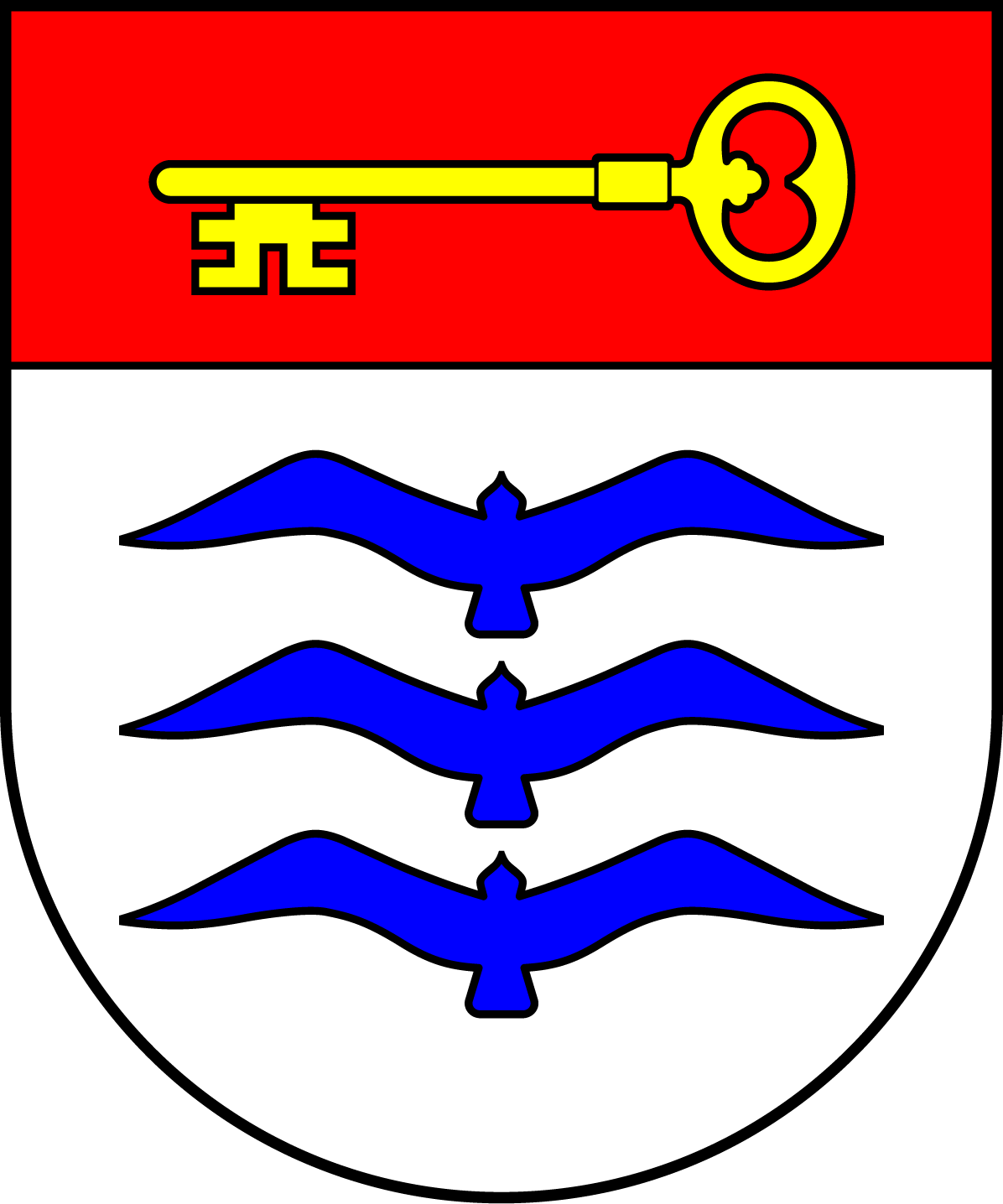 MOLĖTŲ RAJONO SAVIVALDYBĖS 2019–2021 METŲ STRATEGINIO VEIKLOS PLANO ĮGYVENDINIMO 2019 METAIS ATASKAITAMOLĖTŲ RAJONO SAVIVALDYBĖS 2019–2021 METŲ STRATEGINIO VEIKLOS PLANO ĮGYVENDINIMO 2019 METAIS ATASKAITA1. BENDRA INFORMACIJA	Molėtų rajono savivaldybės 2019–2021 metų strateginio veiklos plano (toliau - SVP) įgyvendinimo 2019 metais ataskaita (toliau – Ataskaita) – veiklos prioritetų, tikslų, uždavinių įgyvendinimo ir vertinimo kriterijų reikšmių pasiekimo ir priemonių neįvykdymo priežasčių suvestinė. Ataskaita rengiama remiantis Molėtų rajono savivaldybės strateginio planavimo organizavimo tvarkos aprašu ir vadovaujantis strateginio veiklos plano stebėsenos duomenimis ir Savivaldybės administracijos, seniūnijų ir biudžetinių įstaigų pateiktomis metinėmis veiklos ataskaitomis.	Ataskaitoje pateikiamos Molėtų rajono savivaldybės strateginio veiklos plano 2019-2021 metams programų įgyvendinimo suvestinės ir programų produkto kriterijų suvestinės.	Molėtų rajono savivaldybės strateginio veiklos plano 2019-2021 metams programos:Turizmo ir verslo skatinimo bei kaimo plėtros programa.Valdymo programa.Infrastruktūros objektų ir gyvenamosios aplinkos tvarkymo ir priežiūros programa.Aplinkos apsaugos programa.Kultūros, sporto ir jaunimo politikos plėtros ir bendruomeniškumo skatinimo programa.Ugdymo proceso užtikrinimo programa.Socialinės atskirties mažinimo programa.Sveikatos apsaugos programa.MOLĖTŲ RAJONO SAVIVALDYBĖS 2019–2021 METŲ STRATEGINIO VEIKLOS PLANO PROGRAMŲ ĮGYVENDINIMO 2019 METAIS SUVESTINĖTURIZMO IR VERSLO SKATINIMO BEI KAIMO PLĖTROS PROGRAMOS (NR. 1) ĮGYVENDINIMO SUVESTINĖVALDYMO PROGRAMOS (NR. 2) ĮGYVENDINIMO SUVESTINĖINFRASTRUKTŪROS OBJEKTŲ IR GYVENAMOSIOS APLINKOS TVARKYMO IR PRIEŽIŪROS PROGRAMOS (NR. 3) ĮGYVENDINIMO SUVESTINĖAPLINKOS APSAUGOS PROGRAMOS (NR. 4) ĮGYVENDINIMO SUVESTINĖKULTŪROS, SPORTO IR JAUNIMO POLITIKOS PLĖTROS IR BENDRUOMENIŠKUMO SKATINIMO PROGRAMOS (NR. 5) ĮGYVENDINIMO SUVESTINĖUGDYMO PROCESO UŽTIKRINIMO PROGRAMOS (NR. 6) ĮGYVENDINIMO SUVESTINĖSOCIALINĖS ATSKIRTIES MAŽINIMO PROGRAMOS (NR. 7) ĮGYVENDINIMO SUVESTINĖSVEIKATOS APSAUGOS PROGRAMOS (NR. 8) ĮGYVENDINIMO SUVESTINĖProgramos tikslas 01. Vystyti žaliosios ekonomikos partnerystęProgramos tikslas 01. Vystyti žaliosios ekonomikos partnerystęProgramos tikslas 01. Vystyti žaliosios ekonomikos partnerystęProgramos tikslas 01. Vystyti žaliosios ekonomikos partnerystęProgramos tikslas 01. Vystyti žaliosios ekonomikos partnerystęRezultato vertinimo kriterijai:Mato vnt.2019 m. planas2019 m. faktinisKomentaraiTuristų skaičiaus augimas palyginus su praėjusiais metaisproc.23Plotas, kuriame užtikrintas polderių sistemos funkcionalumas, haha10481048Produkto vertinimo kriterijai:Mato vnt.2019 m. planas2019 m. faktinisKomentaraiKomentaraiPoilsiautojų atvykstančių į rajoną pasitenkinimo teikiamomis turizmo paslaugomis indeksaspunktas8,08,0Veikiančių SVV subjektų skaičius, tenkantis tūkstančiui gyventojųskaičius2225,71Produkto vertinimo kriterijai:Mato vnt.2019 m. planas2019 m. faktinisKomentaraiKomentaraiMelioracijos statinių priežiūraha29270,0029270,00Suremontuotų avarinės būklės statinių, nuo gautų pareiškimų, skaičiusproc.9095Programos tikslas 02. Vystyti laisvalaikio ir kultūros paslaugų įvairovę regione Programos tikslas 02. Vystyti laisvalaikio ir kultūros paslaugų įvairovę regione Programos tikslas 02. Vystyti laisvalaikio ir kultūros paslaugų įvairovę regione Programos tikslas 02. Vystyti laisvalaikio ir kultūros paslaugų įvairovę regione Programos tikslas 02. Vystyti laisvalaikio ir kultūros paslaugų įvairovę regione Programos tikslas 02. Vystyti laisvalaikio ir kultūros paslaugų įvairovę regione Produkto vertinimo kriterijai:Mato vnt.2019 m. planas2019 m. faktinisKomentaraiKomentaraiAtnaujintų ir įrengtų viešųjų erdvių ploto pokytis lyginant su praėjusiais metaisproc.5-Nėra tikslių duomenų. Naujai įregistruotos inžinerinės infrastruktūros plotas 13404,86 kv. m Nėra tikslių duomenų. Naujai įregistruotos inžinerinės infrastruktūros plotas 13404,86 kv. m Naujų pramoginio turizmo produktų pokytisproc.2-Nėra tikslių duomenų. 3 nauji produktaiNėra tikslių duomenų. 3 nauji produktaiProdukto vertinimo kriterijai:Mato vnt.2019 m. planas2019 m. faktinisKomentaraiKomentaraiSukurtos naujos inovatyvios priemonėsvnt.22Programos tikslas 03. Kurti patrauklią investicinę aplinkąProgramos tikslas 03. Kurti patrauklią investicinę aplinkąProgramos tikslas 03. Kurti patrauklią investicinę aplinkąProgramos tikslas 03. Kurti patrauklią investicinę aplinkąProgramos tikslas 03. Kurti patrauklią investicinę aplinkąProdukto vertinimo kriterijai:Mato vnt.2019 m. planas2019 m. faktinisKomentaraiVeikiančių SVV subjektų skaičius, tenkantis tūkstančiui gyventojųvnt.2225,71Produkto vertinimo kriterijai:Mato vnt.2019 m. planas2019 m. faktinis KomentaraiTiesioginių užsienio investicijų, nuo praeitų metų, padidėjimasproc.102019–2021 M. MOLĖTŲ RAJONO SAVIVALDYBĖS2019–2021 M. MOLĖTŲ RAJONO SAVIVALDYBĖS2019–2021 M. MOLĖTŲ RAJONO SAVIVALDYBĖS2019–2021 M. MOLĖTŲ RAJONO SAVIVALDYBĖS2019–2021 M. MOLĖTŲ RAJONO SAVIVALDYBĖS2019–2021 M. MOLĖTŲ RAJONO SAVIVALDYBĖS2019–2021 M. MOLĖTŲ RAJONO SAVIVALDYBĖS2019–2021 M. MOLĖTŲ RAJONO SAVIVALDYBĖS2019–2021 M. MOLĖTŲ RAJONO SAVIVALDYBĖSTURIZMO IR VERSLO SKATINIMO BEI KAIMO PLĖTROS PROGRAMOS  (NR. 01)TURIZMO IR VERSLO SKATINIMO BEI KAIMO PLĖTROS PROGRAMOS  (NR. 01)TURIZMO IR VERSLO SKATINIMO BEI KAIMO PLĖTROS PROGRAMOS  (NR. 01)TURIZMO IR VERSLO SKATINIMO BEI KAIMO PLĖTROS PROGRAMOS  (NR. 01)TURIZMO IR VERSLO SKATINIMO BEI KAIMO PLĖTROS PROGRAMOS  (NR. 01)TURIZMO IR VERSLO SKATINIMO BEI KAIMO PLĖTROS PROGRAMOS  (NR. 01)TURIZMO IR VERSLO SKATINIMO BEI KAIMO PLĖTROS PROGRAMOS  (NR. 01)TURIZMO IR VERSLO SKATINIMO BEI KAIMO PLĖTROS PROGRAMOS  (NR. 01)TURIZMO IR VERSLO SKATINIMO BEI KAIMO PLĖTROS PROGRAMOS  (NR. 01) TIKSLŲ, UŽDAVINIŲ, PRIEMONIŲ, PRIEMONIŲ PRODUKTO KRITERIJŲ SUVESTINĖ TIKSLŲ, UŽDAVINIŲ, PRIEMONIŲ, PRIEMONIŲ PRODUKTO KRITERIJŲ SUVESTINĖ TIKSLŲ, UŽDAVINIŲ, PRIEMONIŲ, PRIEMONIŲ PRODUKTO KRITERIJŲ SUVESTINĖ TIKSLŲ, UŽDAVINIŲ, PRIEMONIŲ, PRIEMONIŲ PRODUKTO KRITERIJŲ SUVESTINĖ TIKSLŲ, UŽDAVINIŲ, PRIEMONIŲ, PRIEMONIŲ PRODUKTO KRITERIJŲ SUVESTINĖ TIKSLŲ, UŽDAVINIŲ, PRIEMONIŲ, PRIEMONIŲ PRODUKTO KRITERIJŲ SUVESTINĖ TIKSLŲ, UŽDAVINIŲ, PRIEMONIŲ, PRIEMONIŲ PRODUKTO KRITERIJŲ SUVESTINĖ TIKSLŲ, UŽDAVINIŲ, PRIEMONIŲ, PRIEMONIŲ PRODUKTO KRITERIJŲ SUVESTINĖ TIKSLŲ, UŽDAVINIŲ, PRIEMONIŲ, PRIEMONIŲ PRODUKTO KRITERIJŲ SUVESTINĖProgramos tikslo kodasUždavinio kodasPriemonės kodasPavadinimasProdukto kriterijausProdukto kriterijausProdukto kriterijausProdukto kriterijausAtsakingas priemonės koordinatoriusProgramos tikslo kodasUždavinio kodasPriemonės kodasPavadinimasPavadinimas2019 planas2019 faktasKomentaraiAtsakingas priemonės koordinatoriusProgramos tikslo kodasUždavinio kodasPriemonės kodasPavadinimasPavadinimas2019 planas2019 faktasKomentaraiPavadinimasII STRATEGINIS PRIORITETAS. Ekonominės raidos skatinimasII STRATEGINIS PRIORITETAS. Ekonominės raidos skatinimasII STRATEGINIS PRIORITETAS. Ekonominės raidos skatinimasII STRATEGINIS PRIORITETAS. Ekonominės raidos skatinimasII STRATEGINIS PRIORITETAS. Ekonominės raidos skatinimasII STRATEGINIS PRIORITETAS. Ekonominės raidos skatinimasII STRATEGINIS PRIORITETAS. Ekonominės raidos skatinimasII STRATEGINIS PRIORITETAS. Ekonominės raidos skatinimasII STRATEGINIS PRIORITETAS. Ekonominės raidos skatinimas01. Turizmo ir verslo skatinimo bei kaimo plėtros programa01. Turizmo ir verslo skatinimo bei kaimo plėtros programa01. Turizmo ir verslo skatinimo bei kaimo plėtros programa01. Turizmo ir verslo skatinimo bei kaimo plėtros programa01. Turizmo ir verslo skatinimo bei kaimo plėtros programa01. Turizmo ir verslo skatinimo bei kaimo plėtros programa01. Turizmo ir verslo skatinimo bei kaimo plėtros programa01. Turizmo ir verslo skatinimo bei kaimo plėtros programa01. Turizmo ir verslo skatinimo bei kaimo plėtros programa01.TIKSLAS. Vystyti žaliosios ekonomikos partnerystę TIKSLAS. Vystyti žaliosios ekonomikos partnerystę TIKSLAS. Vystyti žaliosios ekonomikos partnerystę TIKSLAS. Vystyti žaliosios ekonomikos partnerystę TIKSLAS. Vystyti žaliosios ekonomikos partnerystę TIKSLAS. Vystyti žaliosios ekonomikos partnerystę TIKSLAS. Vystyti žaliosios ekonomikos partnerystę TIKSLAS. Vystyti žaliosios ekonomikos partnerystę 01.01.UŽDAVINYS. Sudaryti palankias sąlygas turizmo plėtraiUŽDAVINYS. Sudaryti palankias sąlygas turizmo plėtraiUŽDAVINYS. Sudaryti palankias sąlygas turizmo plėtraiUŽDAVINYS. Sudaryti palankias sąlygas turizmo plėtraiUŽDAVINYS. Sudaryti palankias sąlygas turizmo plėtraiUŽDAVINYS. Sudaryti palankias sąlygas turizmo plėtraiUŽDAVINYS. Sudaryti palankias sąlygas turizmo plėtrai01.01.Molėtų turizmo ir verslo informacijos centro veiklos plėtra ir turizmo informacinės sistemos stiprinimasMolėtų turizmo ir verslo informacijos centro veiklos plėtra ir turizmo informacinės sistemos stiprinimasMolėtų turizmo ir verslo informacijos centro veiklos plėtra ir turizmo informacinės sistemos stiprinimasMolėtų turizmo ir verslo informacijos centro veiklos plėtra ir turizmo informacinės sistemos stiprinimasMolėtų turizmo ir verslo informacijos centro veiklos plėtra ir turizmo informacinės sistemos stiprinimasTurizmo ir verslo informacijos centras (TVIC)01.01.01.01.01.01.Turizmo informacijos ir konsultacijų paslaugosLankytojų, kuriems suteiktos turizmo informacijos paslaugos augimas procentais10 proc.22,7 proc.Turizmo ir verslo informacijos centras (TVIC)01.01.01.01.01.02.Internetinių puslapių (www.infomoletai.lt, www.zvejybosrojus.lt, www.visitaukstaitija.lt ir kt.), paskyrų soc. tinkluose (Instagram, Facebook.com, Yuotube.com, TripAdvisor ir kt.) priežiūra ir atnaujinimas.Interneto svetainių, mobilios aplikacijos lankytojų skaičiaus augimas procentais10 proc.22,4 proc.Turizmo ir verslo informacijos centras (TVIC)01.01.01.01.01.03.Turistų pasitenkinimo ir nuomonės tyrimaiAtliktas tyrimas11Turizmo ir verslo informacijos centras (TVIC)01.01.01.01.01.04.Kelionių - žaidimų organizavimasSuorganizuota kelionių-žaidimų22Turizmo ir verslo informacijos centras (TVIC)01.01.Kelionių - žaidimų organizavimasSuorganizuota kelionių-žaidimų22Turizmo ir verslo informacijos centras (TVIC)01.01.01.01.01.05.Internetinio žemėlapio, pristatančios visus Molėtų krašto turizmo išteklius, sukūrimas ir palaikymas.Sukurtas internetinis žemėlapis11Turizmo ir verslo informacijos centras (TVIC)01.01.01.01.01.06.Molėtų rajono turizmo rinkodaros strategijos parengimasParengta Molėtų rajono turizmo rinkodaros strategija.00Turizmo ir verslo informacijos centras (TVIC)01.01.Molėtų rajono turizmo rinkodaros įgyvendinimasMolėtų rajono turizmo rinkodaros įgyvendinimasMolėtų rajono turizmo rinkodaros įgyvendinimasMolėtų rajono turizmo rinkodaros įgyvendinimasMolėtų rajono turizmo rinkodaros įgyvendinimasTVIC01.01.01.01.01.07.Molėtų krašto turizmo išteklių pristatymas parodose, verslo misijose, turizmą skatinančiuose renginiuoseParodų, verslo misijų, turizmą skatinančių renginių skaičius88TVIC01.01.01.01.01.08.Pažintinių turų žiniasklaidai ir kelionių organizatoriams organizavimasSuorganizuotų turų skaičius03TVIC01.01.01.01.01.09.Renginių, bendradarbiaujant su turizmo verslo atstovais, organizavimas Suorganizuotų renginių skaičius11TVIC01.01.01.01.01.10.Leidinių leidyba, suvenyraiIšleistų ir išplatintų leidinių skaičius64Išleista mažiau leidinių, bet didesnio tiražo TVIC01.01.TVIC01.01.Turizmo sektoriaus paslaugų kokybės gerinimas ir darbuotojų gebėjimų stiprinimasTurizmo sektoriaus paslaugų kokybės gerinimas ir darbuotojų gebėjimų stiprinimasTurizmo sektoriaus paslaugų kokybės gerinimas ir darbuotojų gebėjimų stiprinimasTurizmo sektoriaus paslaugų kokybės gerinimas ir darbuotojų gebėjimų stiprinimasTurizmo sektoriaus paslaugų kokybės gerinimas ir darbuotojų gebėjimų stiprinimasTVIC01.01.01.01.01.11.Mokymų turizmo paslaugų sferos darbuotojams organizavimasSuorganizuotų mokymų skaičius21 Nebuvo poreikioTVIC01.01.01.01.01.11.Mokymų turizmo paslaugų sferos darbuotojams organizavimasMokymų dalyvių skaičius20 dalyv.20 dalyvTVIC01.01.TVIC01.01.Darnaus turizmo produktų įvairovės kūrimas ir viešinimasDarnaus turizmo produktų įvairovės kūrimas ir viešinimasDarnaus turizmo produktų įvairovės kūrimas ir viešinimasDarnaus turizmo produktų įvairovės kūrimas ir viešinimasDarnaus turizmo produktų įvairovės kūrimas ir viešinimasTVIC01.01.01.01.01.12.Edukacinės programos organizavimas virtualioje erdvėje "Molėtai kitaip" Dalyvių skaičiaus augimas10 proc.-20 proc.TVIC01.01.TVIC01.01.Projekto "Žvejybos rojus" įgyvendinimasProjekto "Žvejybos rojus" įgyvendinimasProjekto "Žvejybos rojus" įgyvendinimasProjekto "Žvejybos rojus" įgyvendinimasProjekto "Žvejybos rojus" įgyvendinimasTVIC, Architektūros ir teritorijų planavimo skyrius 01.01.01.01.01.13.Žvejybos rojaus ženklo bei principo "Pagavai - paleisk" komunikacijaĮgyvendintų komunikacijos projektų skaičius11TVIC, Architektūros ir teritorijų planavimo skyrius 01.01.01.01.01.14.Komunikacijos projektų įgyvendinimas, išnaudojant mažąją architektūrą ir medijasĮgyvendintų projektų skaičius11TVIC, Architektūros ir teritorijų planavimo skyrius 01.01.01.01.01.14.Komunikacijos projektų įgyvendinimas, išnaudojant mažąją architektūrą ir medijasĮgyvendintų projektų skaičius11TVIC, Architektūros ir teritorijų planavimo skyrius 01.01.01.01.01.15.Savivaldybės, verslo ir NVO partnerystė, kuriant naujus "Žvejybos rojaus" produktusSukurtų produktų skaičius11TVIC, Architektūros ir teritorijų planavimo skyrius 01.01.01.01.01.16.Viešosios infrastruktūros ir rekreacinės turizmo žvejybos plėtra ,,Žvejybos rojuje" MindūnuoseLauko krosnis11TVIC, Architektūros ir teritorijų planavimo skyrius 01.01.Viešosios infrastruktūros ir rekreacinės turizmo žvejybos plėtra ,,Žvejybos rojuje" MindūnuosePontoninis katamaranas10Nukelta į kitus metus dėl lėšų planavimoTVIC, Architektūros ir teritorijų planavimo skyrius 01.01.Viešosios infrastruktūros ir rekreacinės turizmo žvejybos plėtra ,,Žvejybos rojuje" MindūnuosePontoninis katamaranas10Nukelta į kitus metus dėl lėšų planavimoTVIC, Architektūros ir teritorijų planavimo skyrius 01.01.01.01.01.17.Molėtų miesto viešosios erdvės atnaujinimas meninėmis skulptūromisĮrengtų meninių skulptūrų žvejybos tematika skaičius22Batai, plūdė TVIC, Architektūros ir teritorijų planavimo skyrius 01.01.Molėtų miesto viešosios erdvės atnaujinimas meninėmis skulptūromisĮrengtų meninių skulptūrų žvejybos tematika skaičius22Batai, plūdė TVIC, Architektūros ir teritorijų planavimo skyrius 01.01.Molėtų miesto viešosios erdvės atnaujinimas meninėmis skulptūromisĮrengtų meninių skulptūrų žvejybos tematika skaičius22Batai, plūdė TVIC, Architektūros ir teritorijų planavimo skyrius 01.01.TVIC, Architektūros ir teritorijų planavimo skyrius 01.01.Iš viso uždaviniui:Iš viso uždaviniui:01.02.UŽDAVINYS. Užtikrinti patrauklias ekonomines veiklos sąlygas ūkininkavimuiUŽDAVINYS. Užtikrinti patrauklias ekonomines veiklos sąlygas ūkininkavimuiUŽDAVINYS. Užtikrinti patrauklias ekonomines veiklos sąlygas ūkininkavimuiUŽDAVINYS. Užtikrinti patrauklias ekonomines veiklos sąlygas ūkininkavimuiUŽDAVINYS. Užtikrinti patrauklias ekonomines veiklos sąlygas ūkininkavimuiUŽDAVINYS. Užtikrinti patrauklias ekonomines veiklos sąlygas ūkininkavimuiUŽDAVINYS. Užtikrinti patrauklias ekonomines veiklos sąlygas ūkininkavimui01.02.Ekologinio ūkininkavimo skatinimasEkologinio ūkininkavimo skatinimasEkologinio ūkininkavimo skatinimasEkologinio ūkininkavimo skatinimasEkologinio ūkininkavimo skatinimasStatybų ir žemės ūkio skyrius01.02.01.01.02.01.Ūkininkų konsultavimas, mokymų ir seminarų organizavimasKonsultuotų ūkininkų skaičius, vnt.100110Statybų ir žemės ūkio skyrius01.02.01.01.02.02.Prekyviečių ekologinei produkcijai įrengimas (atnaujinimas)Įrengta prekyviečių, vnt. 02Statybų ir žemės ūkio skyrius01.02.Prekyviečių ekologinei produkcijai įrengimas (atnaujinimas)Įrengta prekyviečių, vnt. 02Statybų ir žemės ūkio skyrius01.02.Statybų ir žemės ūkio skyrius01.02.Užtikrinti tinkamą dirbamos žemės priežiūrąUžtikrinti tinkamą dirbamos žemės priežiūrąUžtikrinti tinkamą dirbamos žemės priežiūrąUžtikrinti tinkamą dirbamos žemės priežiūrąUžtikrinti tinkamą dirbamos žemės priežiūrąStatybų ir žemės ūkio skyrius01.02.01.01.02.03.Polderių  eksploatacijaPolderių siurblinių eksploatacija , vnt.33Statybų ir žemės ūkio skyrius01.02.01.01.02.04. Valstybei nuosavybės teise priklausančių melioracijos statinių priežiūraMelioracijos statinių priežiūra, (ha)29 27029270Statybų ir žemės ūkio skyrius01.02.01.01.02.05.Avarinių melioracijos statinių gedimų remontasSuremontuota avarinės būklės statinių (proc.) nuo pareiškimų skaičiaus9095Statybų ir žemės ūkio skyrius01.02.01.01.02.06.Valstybei priklausančių melioracijos statinių (griovių)  remontasSuremontuota griovių, (km)1214Statybų ir žemės ūkio skyrius01.02.01.01.02.07.Valstybei priklausančių melioracijos statinių nukentėjusių nuo liūčių  remontasSuremontuota drenažo, ha77Statybų ir žemės ūkio skyrius01.02.01.01.02.07.Valstybei priklausančių melioracijos statinių nukentėjusių nuo liūčių  remontasSuremontuota griovių, (km)1313Statybų ir žemės ūkio skyrius01.02.Statybų ir žemės ūkio skyrius01.02.Smulkių ir vidutinių ūkių kooperacijos skatinimasSmulkių ir vidutinių ūkių kooperacijos skatinimasSmulkių ir vidutinių ūkių kooperacijos skatinimasSmulkių ir vidutinių ūkių kooperacijos skatinimasSmulkių ir vidutinių ūkių kooperacijos skatinimasStatybų ir žemės ūkio skyrius01.02.01.01.02.07.Ūkininkų konsultavimas ir gerosios patirties kooperacijos srityje  perdavimas konsultuotų ūkininkų skaičius, vnt. Seminarų, mokymų organizavimas, vnt.50 asm. , 2 mok.60 asm. , 2 mok.80 asm.,          3 mok.Statybų ir žemės ūkio skyrius01.02.01.01.02.08.Ūkininkų duomenų bazės sukūrimas ir palaikymas (atnaujinimas)sukurta duomenų bazė, proc.66100Statybų ir žemės ūkio skyrius01.02.Statybų ir žemės ūkio skyrius01.02.Iš viso uždaviniui:Iš viso uždaviniui:01.Iš viso tikslui:Iš viso tikslui:Iš viso tikslui:02.TIKSLAS. Vystyti laisvalaikio ir kultūros paslaugų įvairovę regioneTIKSLAS. Vystyti laisvalaikio ir kultūros paslaugų įvairovę regioneTIKSLAS. Vystyti laisvalaikio ir kultūros paslaugų įvairovę regioneTIKSLAS. Vystyti laisvalaikio ir kultūros paslaugų įvairovę regioneTIKSLAS. Vystyti laisvalaikio ir kultūros paslaugų įvairovę regioneTIKSLAS. Vystyti laisvalaikio ir kultūros paslaugų įvairovę regioneTIKSLAS. Vystyti laisvalaikio ir kultūros paslaugų įvairovę regioneTIKSLAS. Vystyti laisvalaikio ir kultūros paslaugų įvairovę regione02.01.UŽDAVINYS. Užtikrinti aktyvaus laisvalaikio erdvių plėtrąUŽDAVINYS. Užtikrinti aktyvaus laisvalaikio erdvių plėtrąUŽDAVINYS. Užtikrinti aktyvaus laisvalaikio erdvių plėtrąUŽDAVINYS. Užtikrinti aktyvaus laisvalaikio erdvių plėtrąUŽDAVINYS. Užtikrinti aktyvaus laisvalaikio erdvių plėtrąUŽDAVINYS. Užtikrinti aktyvaus laisvalaikio erdvių plėtrąUŽDAVINYS. Užtikrinti aktyvaus laisvalaikio erdvių plėtrą02.01.Pažintinių oro, sausumos, vandens, žvaigždžių takų, panaudojant gamtinius ir kultūrinius turizmo išteklius, įrengimasPažintinių oro, sausumos, vandens, žvaigždžių takų, panaudojant gamtinius ir kultūrinius turizmo išteklius, įrengimasPažintinių oro, sausumos, vandens, žvaigždžių takų, panaudojant gamtinius ir kultūrinius turizmo išteklius, įrengimasPažintinių oro, sausumos, vandens, žvaigždžių takų, panaudojant gamtinius ir kultūrinius turizmo išteklius, įrengimasPažintinių oro, sausumos, vandens, žvaigždžių takų, panaudojant gamtinius ir kultūrinius turizmo išteklius, įrengimasStatybų ir žemės ūkio skyrius02.01.01.02.01.01.Informavimo apie lankytinas vietas stiprinimas ženklinimo priemonėmisĮrengta stendų rajone11 0 Nutrauktas projektasStatybų ir žemės ūkio skyrius02.01.01.02.01.01.Informavimo apie lankytinas vietas stiprinimas ženklinimo priemonėmisĮrengta stendų rajone11 0 Nutrauktas projektasStatybų ir žemės ūkio skyrius02.01.01.02.01.01.Informavimo apie lankytinas vietas stiprinimas ženklinimo priemonėmisĮrengta stendų rajone11 0 Nutrauktas projektasStatybų ir žemės ūkio skyrius02.01.01.02.01.02.Informacinės infrastruktūros plėtra Molėtų rajoneinformacinis terminalas, vnt.1,00 Užsitęsė projekto vykdymas dėl derinimo su projekto partneriaisStatybų ir žemės ūkio skyrius02.01.01.02.01.02.Informacinės infrastruktūros plėtra Molėtų rajonedviračių trasų ženklai, vnt.80,00 Užsitęsė projekto vykdymas dėl derinimo su projekto partneriais Statybų ir žemės ūkio skyrius02.01.01.02.01.02.Informacinės infrastruktūros plėtra Molėtų rajoneinformaciniai kelio ženklai Nr. 628 ir Nr.62911,00  Užsitęsė projekto vykdymas dėl derinimo su projekto partneriaisStatybų ir žemės ūkio skyrius02.01.01.02.01.03.Baltadvario piliavietės pažintinio tako įrengimasĮrengta takų, km0 0Statybų ir žemės ūkio skyrius02.01.Statybų ir žemės ūkio skyrius02.01.Naujų aktyvaus pramoginio turizmo produktų kūrimas ir jų plėtrai reikalingų sąlygų sudarymas Naujų aktyvaus pramoginio turizmo produktų kūrimas ir jų plėtrai reikalingų sąlygų sudarymas Naujų aktyvaus pramoginio turizmo produktų kūrimas ir jų plėtrai reikalingų sąlygų sudarymas Naujų aktyvaus pramoginio turizmo produktų kūrimas ir jų plėtrai reikalingų sąlygų sudarymas Naujų aktyvaus pramoginio turizmo produktų kūrimas ir jų plėtrai reikalingų sąlygų sudarymas Statybų ir žemės ūkio skyrius 02.01.01.02.01.04.Pramoginės laivybos maršrutų schemų parengimas (Molėtai-Baltadvaris, Asvejos ežere)Parengta schema, proc.5050Statybų ir žemės ūkio skyrius 02.01.01.02.01.05.Luokesos archeologinio komplekso išvystymo ir pritaikymo rekreacijai, bei pažintiniam turizmui projektinių siūlymų ir investicinio projekto rengimasParengtas investicinis projektas, vnt.0 0Statybų ir žemės ūkio skyrius 02.01.Luokesos archeologinio komplekso išvystymo ir pritaikymo rekreacijai, bei pažintiniam turizmui projektinių siūlymų ir investicinio projekto rengimasParengtas investicinis projektas, vnt.0 0Statybų ir žemės ūkio skyrius 02.01.01.02.01.06.Sporto skvero šalia sporto centro įrengimo techninis projektasParengtas techninis projektas, vnt.0 1Statybų ir žemės ūkio skyrius 02.01.Statybų ir žemės ūkio skyrius 02.01.Iš viso uždaviniui:Iš viso uždaviniui:02.02.UŽDAVINYS. Užtikrinti kultūros paveldo saugojimą, tvarkymą ir populiarinimąUŽDAVINYS. Užtikrinti kultūros paveldo saugojimą, tvarkymą ir populiarinimąUŽDAVINYS. Užtikrinti kultūros paveldo saugojimą, tvarkymą ir populiarinimąUŽDAVINYS. Užtikrinti kultūros paveldo saugojimą, tvarkymą ir populiarinimąUŽDAVINYS. Užtikrinti kultūros paveldo saugojimą, tvarkymą ir populiarinimąUŽDAVINYS. Užtikrinti kultūros paveldo saugojimą, tvarkymą ir populiarinimąUŽDAVINYS. Užtikrinti kultūros paveldo saugojimą, tvarkymą ir populiarinimą02.02.Kultūros paveldo objektų populiarinimą ir inovatyvių priemonių kūrimasKultūros paveldo objektų populiarinimą ir inovatyvių priemonių kūrimasKultūros paveldo objektų populiarinimą ir inovatyvių priemonių kūrimasKultūros paveldo objektų populiarinimą ir inovatyvių priemonių kūrimasKultūros paveldo objektų populiarinimą ir inovatyvių priemonių kūrimasKultūros ir švietimo skyrius, Molėtų krašto muziejus02.02.01.02.02.01.Paveldo žinomumo skatinimas. Luokesos polinės gyvenvietės populiarinimasŽydų kultūros dienų programa, vnt.11 Kultūros ir švietimo skyrius, Molėtų krašto muziejus02.02.Paveldo žinomumo skatinimas. Luokesos polinės gyvenvietės populiarinimasEuropos paveldo dienų programa, vnt.1 1Kultūros ir švietimo skyrius, Molėtų krašto muziejus02.02.Kultūros ir švietimo skyrius, Molėtų krašto muziejus02.02.Iš viso uždaviniui:Iš viso uždaviniui:02.Iš viso tikslui:Iš viso tikslui:Iš viso tikslui:03.TIKSLAS. Kurti patrauklią investicinę aplinkąTIKSLAS. Kurti patrauklią investicinę aplinkąTIKSLAS. Kurti patrauklią investicinę aplinkąTIKSLAS. Kurti patrauklią investicinę aplinkąTIKSLAS. Kurti patrauklią investicinę aplinkąTIKSLAS. Kurti patrauklią investicinę aplinkąTIKSLAS. Kurti patrauklią investicinę aplinkąTIKSLAS. Kurti patrauklią investicinę aplinką03.01.UŽDAVINYS. Skatinti verslo subjektų partnerystę ir vystyti viešąją ir privačiąją partnerystęUŽDAVINYS. Skatinti verslo subjektų partnerystę ir vystyti viešąją ir privačiąją partnerystęUŽDAVINYS. Skatinti verslo subjektų partnerystę ir vystyti viešąją ir privačiąją partnerystęUŽDAVINYS. Skatinti verslo subjektų partnerystę ir vystyti viešąją ir privačiąją partnerystęUŽDAVINYS. Skatinti verslo subjektų partnerystę ir vystyti viešąją ir privačiąją partnerystęUŽDAVINYS. Skatinti verslo subjektų partnerystę ir vystyti viešąją ir privačiąją partnerystęUŽDAVINYS. Skatinti verslo subjektų partnerystę ir vystyti viešąją ir privačiąją partnerystę03.01.Savivaldybės, verslo skatinimo institucijų, asocijuotų verslo struktūrų ir aukštųjų mokyklų bendradarbiavimo stiprinimasSavivaldybės, verslo skatinimo institucijų, asocijuotų verslo struktūrų ir aukštųjų mokyklų bendradarbiavimo stiprinimasSavivaldybės, verslo skatinimo institucijų, asocijuotų verslo struktūrų ir aukštųjų mokyklų bendradarbiavimo stiprinimasSavivaldybės, verslo skatinimo institucijų, asocijuotų verslo struktūrų ir aukštųjų mokyklų bendradarbiavimo stiprinimasSavivaldybės, verslo skatinimo institucijų, asocijuotų verslo struktūrų ir aukštųjų mokyklų bendradarbiavimo stiprinimasTVIC, Strateginio planavimo ir investicijų skyrius03.01.01.03.01.01.Verslo skatinimo ir ekonominio vystymo struktūros, veikiančios partnerystės principais, sukūrimasSukurta suinteresuotų institucijų taryba11TVIC, Strateginio planavimo ir investicijų skyrius03.01.TVIC, Strateginio planavimo ir investicijų skyrius03.01.Verslo skatinimo sistemos sukūrimas ir sklaida Verslo skatinimo sistemos sukūrimas ir sklaida Verslo skatinimo sistemos sukūrimas ir sklaida Verslo skatinimo sistemos sukūrimas ir sklaida Verslo skatinimo sistemos sukūrimas ir sklaida TVIC, Strateginio planavimo ir investicijų skyrius, turto skyrius03.01.01.03.01.02.Verslumą skatinančių mokymų, sklaidos renginių organizavimas Suorganizuotų renginių skaičius, dalyvių skaičius 2, 20 dal.1Nominacijų vakarasTVIC, Strateginio planavimo ir investicijų skyrius, turto skyrius03.01.01.03.01.03.Idėjų versle ir verslo ryšių plėtrą skatinančių renginių organizavimasSuorganizuotų renginių skaičius, dalyvių skaičius 1, 10 dalyv.0TVIC, Strateginio planavimo ir investicijų skyrius, turto skyrius03.01.01.03.01.04.Verslo informacijos ir konsultacijų paslaugos, dokumentų rengimasSuteiktų konsultacijų skaičius4040TVIC, Strateginio planavimo ir investicijų skyrius, turto skyrius03.01.01.03.01.05.Smulkaus ir vidutinio verslo rėmimasParamą gavusių SVV subjektų skaičius2033TVIC, Strateginio planavimo ir investicijų skyrius, turto skyrius03.01.TVIC, Strateginio planavimo ir investicijų skyrius, turto skyrius03.01.Iš viso uždaviniui:Iš viso uždaviniui:03.02.UŽDAVINYS. Skatinti verslumą, teikti reikalingą pagalbą verslumui vystyti bei ieškoti verslo partneriųUŽDAVINYS. Skatinti verslumą, teikti reikalingą pagalbą verslumui vystyti bei ieškoti verslo partneriųUŽDAVINYS. Skatinti verslumą, teikti reikalingą pagalbą verslumui vystyti bei ieškoti verslo partneriųUŽDAVINYS. Skatinti verslumą, teikti reikalingą pagalbą verslumui vystyti bei ieškoti verslo partneriųUŽDAVINYS. Skatinti verslumą, teikti reikalingą pagalbą verslumui vystyti bei ieškoti verslo partneriųUŽDAVINYS. Skatinti verslumą, teikti reikalingą pagalbą verslumui vystyti bei ieškoti verslo partneriųUŽDAVINYS. Skatinti verslumą, teikti reikalingą pagalbą verslumui vystyti bei ieškoti verslo partnerių03.02.Investicijų pritraukimo strategijos (programos) parengimas ir įgyvendinimasInvesticijų pritraukimo strategijos (programos) parengimas ir įgyvendinimasInvesticijų pritraukimo strategijos (programos) parengimas ir įgyvendinimasInvesticijų pritraukimo strategijos (programos) parengimas ir įgyvendinimasInvesticijų pritraukimo strategijos (programos) parengimas ir įgyvendinimasStrateginio planavimo ir investicijų skyrius, Turto skyrius, TVIC03.02.01.03.02.01.Parengta investuotojų pritraukimo programaĮvykdyta procentais1000Neskirta lėšųStrateginio planavimo ir investicijų skyrius, Turto skyrius, TVIC03.02.01.03.02.02.Parengti investiciniai paketaiPaketų skaičius10Neskirta lėšųStrateginio planavimo ir investicijų skyrius, Turto skyrius, TVIC03.02.01.03.02.03.Rajono pristatymas investuotojų mugėse, parodosePristatymų skaičius11Strateginio planavimo ir investicijų skyrius, Turto skyrius, TVIC03.02.Strateginio planavimo ir investicijų skyrius, Turto skyrius, TVIC03.02.Verslo ir pramonės teritorijų plėtraVerslo ir pramonės teritorijų plėtraVerslo ir pramonės teritorijų plėtraVerslo ir pramonės teritorijų plėtraVerslo ir pramonės teritorijų plėtraStrateginio planavimo ir investicijų skyrius, Turto skyrius, TVIC03.02.01.03.02.04.Žemės sklypų formavimas ir parengimas investicijoms.Suformuota sklypų10Nebuvo poreikio Strateginio planavimo ir investicijų skyrius, Turto skyrius, TVIC03.02.Žemės sklypų formavimas ir parengimas investicijoms.Parengtos poveikio aplinkai ataskaitos10Nebuvo poreikioStrateginio planavimo ir investicijų skyrius, Turto skyrius, TVIC03.02.Žemės sklypų formavimas ir parengimas investicijoms.Bendrai parengtų investicinių projektų skaičius10Nebuvo poreikioStrateginio planavimo ir investicijų skyrius, Turto skyrius, TVIC03.02.Strateginio planavimo ir investicijų skyrius, Turto skyrius, TVIC03.02.Administracinės pagalbos potencialiems investuotojams teikimasAdministracinės pagalbos potencialiems investuotojams teikimasAdministracinės pagalbos potencialiems investuotojams teikimasAdministracinės pagalbos potencialiems investuotojams teikimasAdministracinės pagalbos potencialiems investuotojams teikimasStrateginio planavimo ir investicijų skyrius, Turto skyrius, TVIC03.02.01.03.02.05.Parengtas pagreitintų procedūrų aprašas investuotojams.Įvykdymas procentais10070Parengtas projektasStrateginio planavimo ir investicijų skyrius, Turto skyrius, TVIC03.02.01.03.02.05.Parengtas pagreitintų procedūrų aprašas investuotojams.Parengti investuotojų atrankos kriterijai (proc.)1000Nėra parengta investuotojų pritraukimo strategija, kuria remiantis būtų nustatyti kriterijaiStrateginio planavimo ir investicijų skyrius, Turto skyrius, TVIC03.02.Strateginio planavimo ir investicijų skyrius, Turto skyrius, TVIC03.02.Iš viso uždaviniui:Iš viso uždaviniui:03.Iš viso tikslui:Iš viso tikslui:Iš viso tikslui:Iš viso programai: Iš viso programai: Iš viso programai: Iš viso programai: Programos tikslas 01. Teikti aukštos kokybės viešąsias paslaugas, efektyviai valdyti rajonąProgramos tikslas 01. Teikti aukštos kokybės viešąsias paslaugas, efektyviai valdyti rajonąProgramos tikslas 01. Teikti aukštos kokybės viešąsias paslaugas, efektyviai valdyti rajonąProgramos tikslas 01. Teikti aukštos kokybės viešąsias paslaugas, efektyviai valdyti rajonąProgramos tikslas 01. Teikti aukštos kokybės viešąsias paslaugas, efektyviai valdyti rajonąRezultato vertinimo kriterijai:Mato vnt.2019 m. planas2019 m. faktinisKomentaraiUžsakomų elektroninių paslaugų kiekio pokytis palyginti su praėjusiais metaisproc.1,000,00Nebuvo atliktaSavivaldybei priklausančių nenaudojamų pastatų ir patalpų ploto mažėjimas palyginti su praėjusiais metais.proc.2,0018,5Biudžetinių įstaigų vykdomų bendrųjų funkcijų, nesusijusių su įstaigų pagrindine veikla, centralizavimas. proc.15,00-Nebuvo centralizuotaProdukto vertinimo kriterijai:Mato vnt.2019 m. planas2019 m. faktinisKomentaraiGyventojų pasitenkinimo teikiamomis savivaldybės paslaugomis indeksas.punktas8,0-Nebuvo atliktaSavivaldybės administracijos darbuotojų, kėlusių kvalifikaciją, dalis nuo bendro savivaldybės administracijos darbuotojų skaičiausproc.80,0086,0080 valst. Tarn.26 darbuot.Produkto vertinimo kriterijai:Mato vnt.2019 m. planas2019 m. faktinisKomentaraiPoilsiautojų atvykstančių į rajoną pasitenkinimo teikiamomis paslaugomis indeksas.punktas8,38,00TVIC užsakovas, atliko Utenos kolegijaĮgyvendintų kartu su užsienio partneriais projektų skaičiusvnt.33Produkto vertinimo kriterijai:Mato vnt.2019 m. planas2019 m. faktinisKomentaraiKlientų aptarnaujamų naudojantis bendra atsiskaitymų sistemą dalis nuo visų klientų.proc.0,00-Nebuvo atliktaGyventojų pasitenkinimo įmonių teikiamomis  paslaugomis indeksaspunktas7,5-Nebuvo atliktaŠilumos, karšto ir šalto vandens tiekimo nuotoline apskaita besinaudojančių vartotojai nuo visų vartotojų skaičiausproc.5,000 (šilumos ir karšto)0 (šalto)Karšto pakeista 14 proc.Programos tikslas 02. Kurti saugų ir bendruomenišką kraštąProgramos tikslas 02. Kurti saugų ir bendruomenišką kraštąProgramos tikslas 02. Kurti saugų ir bendruomenišką kraštąProgramos tikslas 02. Kurti saugų ir bendruomenišką kraštąProgramos tikslas 02. Kurti saugų ir bendruomenišką kraštąProgramos tikslas 03. Kurti patrauklią  investicinę aplinkąProgramos tikslas 03. Kurti patrauklią  investicinę aplinkąProgramos tikslas 03. Kurti patrauklią  investicinę aplinkąProgramos tikslas 03. Kurti patrauklią  investicinę aplinkąProgramos tikslas 03. Kurti patrauklią  investicinę aplinkąProdukto vertinimo kriterijai:Mato vnt.2019 m. planas2019 m. faktinisKomentaraiSugrįžusių nuo išvykusių gyventojų pokytis.proc.10,0010,42 proc.2019–2021 M. MOLĖTŲ RAJONO SAVIVALDYBĖS2019–2021 M. MOLĖTŲ RAJONO SAVIVALDYBĖS2019–2021 M. MOLĖTŲ RAJONO SAVIVALDYBĖS2019–2021 M. MOLĖTŲ RAJONO SAVIVALDYBĖS2019–2021 M. MOLĖTŲ RAJONO SAVIVALDYBĖS2019–2021 M. MOLĖTŲ RAJONO SAVIVALDYBĖS2019–2021 M. MOLĖTŲ RAJONO SAVIVALDYBĖS2019–2021 M. MOLĖTŲ RAJONO SAVIVALDYBĖS2019–2021 M. MOLĖTŲ RAJONO SAVIVALDYBĖSVALDYMO PROGRAMA (NR. 02)VALDYMO PROGRAMA (NR. 02)VALDYMO PROGRAMA (NR. 02)VALDYMO PROGRAMA (NR. 02)VALDYMO PROGRAMA (NR. 02)VALDYMO PROGRAMA (NR. 02)VALDYMO PROGRAMA (NR. 02)VALDYMO PROGRAMA (NR. 02)VALDYMO PROGRAMA (NR. 02) TIKSLŲ, UŽDAVINIŲ, PRIEMONIŲ, PRIEMONIŲ PRODUKTO KRITERIJŲ SUVESTINĖ TIKSLŲ, UŽDAVINIŲ, PRIEMONIŲ, PRIEMONIŲ PRODUKTO KRITERIJŲ SUVESTINĖ TIKSLŲ, UŽDAVINIŲ, PRIEMONIŲ, PRIEMONIŲ PRODUKTO KRITERIJŲ SUVESTINĖ TIKSLŲ, UŽDAVINIŲ, PRIEMONIŲ, PRIEMONIŲ PRODUKTO KRITERIJŲ SUVESTINĖ TIKSLŲ, UŽDAVINIŲ, PRIEMONIŲ, PRIEMONIŲ PRODUKTO KRITERIJŲ SUVESTINĖ TIKSLŲ, UŽDAVINIŲ, PRIEMONIŲ, PRIEMONIŲ PRODUKTO KRITERIJŲ SUVESTINĖ TIKSLŲ, UŽDAVINIŲ, PRIEMONIŲ, PRIEMONIŲ PRODUKTO KRITERIJŲ SUVESTINĖ TIKSLŲ, UŽDAVINIŲ, PRIEMONIŲ, PRIEMONIŲ PRODUKTO KRITERIJŲ SUVESTINĖ TIKSLŲ, UŽDAVINIŲ, PRIEMONIŲ, PRIEMONIŲ PRODUKTO KRITERIJŲ SUVESTINĖProgramos tikslo kodasUždavinio kodasPriemonės kodasPavadinimasProdukto kriterijausProdukto kriterijausProdukto kriterijausProdukto kriterijausAtsakingas priemonės koordinatoriusProgramos tikslo kodasUždavinio kodasPriemonės kodasPavadinimasPavadinimas2019 planas2019 faktasKomentaraiAtsakingas priemonės koordinatoriusProgramos tikslo kodasUždavinio kodasPriemonės kodasPavadinimasPavadinimas2019 planas2019 faktasKomentaraiPavadinimasI STRATEGINIS PRIORITETAS. Besimokanti, atsakinga ir aktyvi bendruomenėI STRATEGINIS PRIORITETAS. Besimokanti, atsakinga ir aktyvi bendruomenėI STRATEGINIS PRIORITETAS. Besimokanti, atsakinga ir aktyvi bendruomenėI STRATEGINIS PRIORITETAS. Besimokanti, atsakinga ir aktyvi bendruomenėI STRATEGINIS PRIORITETAS. Besimokanti, atsakinga ir aktyvi bendruomenėI STRATEGINIS PRIORITETAS. Besimokanti, atsakinga ir aktyvi bendruomenėI STRATEGINIS PRIORITETAS. Besimokanti, atsakinga ir aktyvi bendruomenėI STRATEGINIS PRIORITETAS. Besimokanti, atsakinga ir aktyvi bendruomenėI STRATEGINIS PRIORITETAS. Besimokanti, atsakinga ir aktyvi bendruomenė02. Valdymo programa02. Valdymo programa02. Valdymo programa02. Valdymo programa02. Valdymo programa02. Valdymo programa02. Valdymo programa02. Valdymo programa02. Valdymo programa01.TIKSLAS. Teikti aukštos kokybės viešąsias paslaugas, efektyviai valdyti rajonąTIKSLAS. Teikti aukštos kokybės viešąsias paslaugas, efektyviai valdyti rajonąTIKSLAS. Teikti aukštos kokybės viešąsias paslaugas, efektyviai valdyti rajonąTIKSLAS. Teikti aukštos kokybės viešąsias paslaugas, efektyviai valdyti rajonąTIKSLAS. Teikti aukštos kokybės viešąsias paslaugas, efektyviai valdyti rajonąTIKSLAS. Teikti aukštos kokybės viešąsias paslaugas, efektyviai valdyti rajonąTIKSLAS. Teikti aukštos kokybės viešąsias paslaugas, efektyviai valdyti rajonąTIKSLAS. Teikti aukštos kokybės viešąsias paslaugas, efektyviai valdyti rajoną01.01.UŽDAVINYS. Didinti rajono valdymo efektyvumą ir gerinti teikiamų viešųjų paslaugų kokybę.UŽDAVINYS. Didinti rajono valdymo efektyvumą ir gerinti teikiamų viešųjų paslaugų kokybę.UŽDAVINYS. Didinti rajono valdymo efektyvumą ir gerinti teikiamų viešųjų paslaugų kokybę.UŽDAVINYS. Didinti rajono valdymo efektyvumą ir gerinti teikiamų viešųjų paslaugų kokybę.UŽDAVINYS. Didinti rajono valdymo efektyvumą ir gerinti teikiamų viešųjų paslaugų kokybę.UŽDAVINYS. Didinti rajono valdymo efektyvumą ir gerinti teikiamų viešųjų paslaugų kokybę.UŽDAVINYS. Didinti rajono valdymo efektyvumą ir gerinti teikiamų viešųjų paslaugų kokybę.01.01.Savivaldybės veiklos tobulinimas, siekiant kompleksinio sprendimų priėmimo ir efektyvesnio funkcijų vykdymoSavivaldybės veiklos tobulinimas, siekiant kompleksinio sprendimų priėmimo ir efektyvesnio funkcijų vykdymoSavivaldybės veiklos tobulinimas, siekiant kompleksinio sprendimų priėmimo ir efektyvesnio funkcijų vykdymoSavivaldybės veiklos tobulinimas, siekiant kompleksinio sprendimų priėmimo ir efektyvesnio funkcijų vykdymoSavivaldybės veiklos tobulinimas, siekiant kompleksinio sprendimų priėmimo ir efektyvesnio funkcijų vykdymoBendrasis skyrius01.01.02.01.01.01.Savivaldybės tarybos efektyvios veiklos užtikrinimas.Tarybos posėdžių skaičius1111Bendrasis skyrius01.01.02.01.01.02.Savivaldybės kontrolės tarnybos veikla.Auditų, tyrimų, išvadų skaičius25Bendrasis skyrius01.01.02.01.01.03.Savarankiškų savivaldybės funkcijų deleguotų administracijai vykdymas.Funkcijų vykdymas. (proc.)100100Bendrasis skyrius01.01.02.01.01.04.Valstybės deleguotų valdymo funkcijų savivaldybei vykdymas.Funkcijų vykdymas. (proc.)100100Bendrasis skyrius01.01.02.01.01.05.Savivaldybės administracijos darbo procesų analizė, vykdomų procedūrų efektyvumo nustatymas.Tyrimas, ataskaita. (vnt.)23Bendrasis skyrius01.01.02.01.01.06.Gyventojų aptarnavimo kokybės tobulinimas. Parengtas ir įdiegtas klientų aptarnavimo standartas. Laikymosi stebėsena. (vnt.)10Bendrasis skyrius01.01.Gyventojų aptarnavimo kokybės tobulinimas. Savivaldybės teikiamų viešųjų paslaugų vartotojų poreikių patenkinimo tyrimai. (vnt.)10Bendrasis skyrius01.01.Gyventojų aptarnavimo kokybės tobulinimas. Gyventojų pasitenkinimas teikiamomis paslaugomis (proc.)820Nebuvo atliekama Bendrasis skyrius01.01.02.01.01.07.Savivaldybės tarybos narių ir administracijos darbuotojų kompetencijų didinimas.Darbuotojų dalyvavusių mokymuose skaičius. (vnt.)4040Bendrasis skyrius01.01.02.01.01.07.Savivaldybės tarybos narių ir administracijos darbuotojų kompetencijų didinimas.Darbuotojų dalyvavusių mokymuose skaičius. (vnt.)4040Bendrasis skyrius01.01.02.01.01.08.Efektyvus savivaldybės paskolų valdymas.Savalaikis palūkanų mokėjimas ir paskolų grąžinimas (proc.)100100Bendrasis skyrius01.01.02.01.01.09.Racionalus savivaldybės turimo turto naudojimas.Avarinių ir netinkamų naudoti pastatų likvidavimas ( vnt.)35Bendrasis skyrius01.01.02.01.01.09.Racionalus savivaldybės turimo turto naudojimas.Nenaudojamų pastatų ir patalpų nuoma, panauda (sutarčių sk.)1817Bendrasis skyrius01.01.02.01.01.09.Racionalus savivaldybės turimo turto naudojimas.Nenaudojamo kilnojamo ir nekilnojamo turto paradavimas ( vnt.)1214Bendrasis skyrius01.01.02.01.01.09.Racionalus savivaldybės turimo turto naudojimas.Veikiančių ir neveikiančių kapinių žemės sklypų projektavimas ir panaudos sutarčių sudarymas. (proc.)100100Bendrasis skyrius01.01.02.01.01.09.Racionalus savivaldybės turimo turto naudojimas.Nekilnojamojo turto kadastriniai matavimai ir teisinė registracija. ( vnt.)7575Bendrasis skyrius01.01.02.01.01.09.Racionalus savivaldybės turimo turto naudojimas.Pastatų paskirties keitimo projektavimas (vnt.)11Bendrasis skyrius01.01.02.01.01.09.Racionalus savivaldybės turimo turto naudojimas.Žemės sklypų projektavimas ir panaudos sutarčių sudarymas. (vnt.)5050Bendrasis skyrius01.01.02.01.01.10.Racionalus direktoriaus fondo naudojimas.Įvykdymas procentais100100Bendrasis skyrius01.01.Bendrasis skyrius01.01.Visuotinės kokybės vadybos ir į rezultatus orientuoto valdymo principų plėtraVisuotinės kokybės vadybos ir į rezultatus orientuoto valdymo principų plėtraVisuotinės kokybės vadybos ir į rezultatus orientuoto valdymo principų plėtraVisuotinės kokybės vadybos ir į rezultatus orientuoto valdymo principų plėtraVisuotinės kokybės vadybos ir į rezultatus orientuoto valdymo principų plėtraBendrasis skyrius, Strateginio planavimo ir investicijų skyrius01.01.02.01.01.11.Paslaugų ir asmenų aptarnavimo kokybės gerinimas Molėtų rajono savivaldybėjeĮdiegti šiuolaikinių kokybės vadybos metodai. (vnt.)10DiegiamaBendrasis skyrius, Strateginio planavimo ir investicijų skyrius01.01.Paslaugų ir asmenų aptarnavimo kokybės gerinimas Molėtų rajono savivaldybėjeĮdiegti šiuolaikinių kokybės vadybos metodai. (vnt.)10DiegiamaBendrasis skyrius, Strateginio planavimo ir investicijų skyrius01.01.Bendrasis skyrius, Strateginio planavimo ir investicijų skyrius01.01.Strateginio planavimo dokumentų rengimas ir įgyvendinimasStrateginio planavimo dokumentų rengimas ir įgyvendinimasStrateginio planavimo dokumentų rengimas ir įgyvendinimasStrateginio planavimo dokumentų rengimas ir įgyvendinimasStrateginio planavimo dokumentų rengimas ir įgyvendinimasStrateginio planavimo ir investicijų skyrius01.01.02.01.01.14.Strateginių trimečių veiklos planų parengimas.Parengtas strateginis veiklos planas.11Strateginio planavimo ir investicijų skyrius01.01.02.01.01.16.Strateginio plėtros plano stebėsena.Parengta ataskaita.10Bus rengiama 2020 m.Strateginio planavimo ir investicijų skyrius01.01.Strateginio planavimo ir investicijų skyrius01.01.Elektroninių paslaugų teikimo plėtraElektroninių paslaugų teikimo plėtraElektroninių paslaugų teikimo plėtraElektroninių paslaugų teikimo plėtraElektroninių paslaugų teikimo plėtraViešųjų ryšių skyrius01.01.02.01.01.17.Kompiuterinės technikos ir įrangos atnaujinimasAtnaujinta kompiuterinės technikos ir įrangos. (proc.)2020Viešųjų ryšių skyrius01.01.02.01.01.18.Licencijų įsigijimasĮsigyta licencijų. (vnt.)2020Viešųjų ryšių skyrius01.01.02.01.01.19.Tinkama kompiuterinės technikos priežiūra.Efektyvus kompiuterinės ir organizacinės technikos eksploatavimas (prastovų skaičius)00Viešųjų ryšių skyrius01.01.02.01.01.20.Valdymo ir planavimo procesų optimizavimo informacinių sistemų įdiegimas ir jų palaikymasĮdiegta informacinių sistemų.11Viešųjų ryšių skyrius01.01.02.01.01.21.Elektroniniu būdu teikiamų paslaugų plėtraElektroniniu būdu teikiamų paslaugų dalies, nuo visų paslaugų, kurios gali būti teikiamos el. būdu didinimas. (proc.)3030Viešųjų ryšių skyrius01.01.02.01.01.22.Administracinės naštos mažinimas, naudojant valstybės registrusNaudojamų valstybės registrų skaičius1212Viešųjų ryšių skyrius01.01.Viešųjų ryšių skyrius01.01.Visuomenės dalyvavimo sprendimų inicijavimo ir priėmimo procesuose didinimasVisuomenės dalyvavimo sprendimų inicijavimo ir priėmimo procesuose didinimasVisuomenės dalyvavimo sprendimų inicijavimo ir priėmimo procesuose didinimasVisuomenės dalyvavimo sprendimų inicijavimo ir priėmimo procesuose didinimasVisuomenės dalyvavimo sprendimų inicijavimo ir priėmimo procesuose didinimasBendrasis skyrius01.01.Sukurta gyventojų pasiūlymų pateikimo ir įgyvendinimo tvarka.Įdiegta tvarka (proc.)100Bendrasis skyrius01.01.02.01.01.23.Sukurta gyventojų pasiūlymų pateikimo ir įgyvendinimo tvarka.Įgyvendintos gyventojų iniciatyvos. (vnt.)222Bendrasis skyrius01.01.02.01.01.24.Vietinių kelių einamojo remonto sąmatų derinimas seniūnaičių sueigoseSuderinta procentais nuo visų darbų.100100100Bendrasis skyrius01.01.Bendrasis skyrius01.01.Iš viso uždaviniui:Iš viso uždaviniui:01.02.UŽDAVINYS. Formuoti rajono įvaizdį ir vystyti tarptautinį bendradarbiavimąUŽDAVINYS. Formuoti rajono įvaizdį ir vystyti tarptautinį bendradarbiavimąUŽDAVINYS. Formuoti rajono įvaizdį ir vystyti tarptautinį bendradarbiavimąUŽDAVINYS. Formuoti rajono įvaizdį ir vystyti tarptautinį bendradarbiavimąUŽDAVINYS. Formuoti rajono įvaizdį ir vystyti tarptautinį bendradarbiavimąUŽDAVINYS. Formuoti rajono įvaizdį ir vystyti tarptautinį bendradarbiavimąUŽDAVINYS. Formuoti rajono įvaizdį ir vystyti tarptautinį bendradarbiavimą01.02.Molėtų rajono įvaizdžio formavimas, komunikacijos plano parengimas ir įgyvendinimasMolėtų rajono įvaizdžio formavimas, komunikacijos plano parengimas ir įgyvendinimasMolėtų rajono įvaizdžio formavimas, komunikacijos plano parengimas ir įgyvendinimasMolėtų rajono įvaizdžio formavimas, komunikacijos plano parengimas ir įgyvendinimasMolėtų rajono įvaizdžio formavimas, komunikacijos plano parengimas ir įgyvendinimasViešųjų ryšių ir informatikos skyrius, Strateginio planavimo ir investicijų skyrius, TVIC01.02.02.01.02.01.Parengta ir įgyvendinta savivaldybės įvaizdžio ir jos plėtojimo Lietuvos ir tarptautiniu mastu strategija. Parengta strategija. (proc.)100100Viešųjų ryšių ir informatikos skyrius, Strateginio planavimo ir investicijų skyrius, TVIC01.02.Parengta ir įgyvendinta savivaldybės įvaizdžio ir jos plėtojimo Lietuvos ir tarptautiniu mastu strategija. Įgyvendinta strategija. (proc.) 50Viešųjų ryšių ir informatikos skyrius, Strateginio planavimo ir investicijų skyrius, TVIC01.02.02.01.02.02.Parengtas ir įgyvendintas įvaizdžio strategijos vidinės ir išorinės komunikacijos priemonių planas.Parengtas planas (proc.)100100Viešųjų ryšių ir informatikos skyrius, Strateginio planavimo ir investicijų skyrius, TVIC01.02.Parengtas ir įgyvendintas įvaizdžio strategijos vidinės ir išorinės komunikacijos priemonių planas.Parengta TV reportažų ir straipsnių respublikinėje spaudoje ir naujienų portaluose. (vnt.)812Viešųjų ryšių ir informatikos skyrius, Strateginio planavimo ir investicijų skyrius, TVIC01.02.Viešųjų ryšių ir informatikos skyrius, Strateginio planavimo ir investicijų skyrius, TVIC01.02.Savivaldybės partnerių paieška ir bendradarbiavimas siekiant įgyvendinti rajono vizijąSavivaldybės partnerių paieška ir bendradarbiavimas siekiant įgyvendinti rajono vizijąSavivaldybės partnerių paieška ir bendradarbiavimas siekiant įgyvendinti rajono vizijąSavivaldybės partnerių paieška ir bendradarbiavimas siekiant įgyvendinti rajono vizijąSavivaldybės partnerių paieška ir bendradarbiavimas siekiant įgyvendinti rajono vizijąMolėtų rajono savivaldybės taryba, Molėtų rajono savivaldybės administracija01.02.02.01.02.03.Dalyvauti kartu su partneriais bendruose projektuose.Projektų skaičius33Molėtų rajono savivaldybės taryba, Molėtų rajono savivaldybės administracija01.02.Dalyvauti kartu su partneriais bendruose projektuose.Projektų skaičius33Molėtų rajono savivaldybės taryba, Molėtų rajono savivaldybės administracija01.02.02.01.02.04.Rajono gyventojų dalyvavimas mainų programose.Dalyvių skaičius109Molėtų rajono savivaldybės taryba, Molėtų rajono savivaldybės administracija01.02.02.01.02.05.Naujų sutarčių su užsienio partneriais sudarymasPasirašytos sutartys01Molėtų rajono savivaldybės taryba, Molėtų rajono savivaldybės administracija01.02.02.01.02.06.Dalyvavimas tarptautinėse konferencijose, parodoseRenginių skaičius14Molėtų rajono savivaldybės taryba, Molėtų rajono savivaldybės administracija01.02.Molėtų rajono savivaldybės taryba, Molėtų rajono savivaldybės administracija01.02.Iš viso uždaviniui:Iš viso uždaviniui:01.03.UŽDAVINYS. Stiprinti savivaldybei pavaldžių įstaigų ir įmonių valdymą ir gerinti jų teikiamų paslaugų kokybę. UŽDAVINYS. Stiprinti savivaldybei pavaldžių įstaigų ir įmonių valdymą ir gerinti jų teikiamų paslaugų kokybę. UŽDAVINYS. Stiprinti savivaldybei pavaldžių įstaigų ir įmonių valdymą ir gerinti jų teikiamų paslaugų kokybę. UŽDAVINYS. Stiprinti savivaldybei pavaldžių įstaigų ir įmonių valdymą ir gerinti jų teikiamų paslaugų kokybę. UŽDAVINYS. Stiprinti savivaldybei pavaldžių įstaigų ir įmonių valdymą ir gerinti jų teikiamų paslaugų kokybę. UŽDAVINYS. Stiprinti savivaldybei pavaldžių įstaigų ir įmonių valdymą ir gerinti jų teikiamų paslaugų kokybę. UŽDAVINYS. Stiprinti savivaldybei pavaldžių įstaigų ir įmonių valdymą ir gerinti jų teikiamų paslaugų kokybę. 01.03.Savivaldybės  pavaldžių įstaigų ir įmonių veiklos tobulinimas, siekiant kompleksinio sprendimų priėmimo ir efektyvesnio funkcijų vykdymoSavivaldybės  pavaldžių įstaigų ir įmonių veiklos tobulinimas, siekiant kompleksinio sprendimų priėmimo ir efektyvesnio funkcijų vykdymoSavivaldybės  pavaldžių įstaigų ir įmonių veiklos tobulinimas, siekiant kompleksinio sprendimų priėmimo ir efektyvesnio funkcijų vykdymoSavivaldybės  pavaldžių įstaigų ir įmonių veiklos tobulinimas, siekiant kompleksinio sprendimų priėmimo ir efektyvesnio funkcijų vykdymoSavivaldybės  pavaldžių įstaigų ir įmonių veiklos tobulinimas, siekiant kompleksinio sprendimų priėmimo ir efektyvesnio funkcijų vykdymoBendrasis skyrius, Turto skyrius, savivaldybės įstaigos ir įmonės01.03.02.01.03.01.Biudžetinių įstaigų bendrųjų funkcijų centralizavimas.Funkcijų skaičius11Asmens duomenų apsauga Bendrasis skyrius, Turto skyrius, savivaldybės įstaigos ir įmonės01.03.02.01.03.02.Savivaldybės įmonių teikiamų paslaugų įsigijimas viešuosiuose konkursuosePaslaugų teikimo sutartys20Bendrasis skyrius, Turto skyrius, savivaldybės įstaigos ir įmonės01.03.Bendrasis skyrius, Turto skyrius, savivaldybės įstaigos ir įmonės01.03.Vieningos klientų aptarnavimo sistemos sukūrimas ir įdiegimas savivaldybės pavaldžiose įmonėseVieningos klientų aptarnavimo sistemos sukūrimas ir įdiegimas savivaldybės pavaldžiose įmonėseVieningos klientų aptarnavimo sistemos sukūrimas ir įdiegimas savivaldybės pavaldžiose įmonėseVieningos klientų aptarnavimo sistemos sukūrimas ir įdiegimas savivaldybės pavaldžiose įmonėseVieningos klientų aptarnavimo sistemos sukūrimas ir įdiegimas savivaldybės pavaldžiose įmonėseBendrasis skyrius, Turto skyrius, savivaldybės įstaigos ir įmonės01.03.02.01.03.03.Studijos dėl bendros klientų aptarnavimo sistemos parengimasĮvykdyta procentais1000Bendrasis skyrius, Turto skyrius, savivaldybės įstaigos ir įmonės01.03.Bendrasis skyrius, Turto skyrius, savivaldybės įstaigos ir įmonės01.03.Savivaldybės pavaldžių įstaigų ir įmonių teikiamų viešųjų paslaugų vartotojų poreikių patenkinimo tyrimaiSavivaldybės pavaldžių įstaigų ir įmonių teikiamų viešųjų paslaugų vartotojų poreikių patenkinimo tyrimaiSavivaldybės pavaldžių įstaigų ir įmonių teikiamų viešųjų paslaugų vartotojų poreikių patenkinimo tyrimaiSavivaldybės pavaldžių įstaigų ir įmonių teikiamų viešųjų paslaugų vartotojų poreikių patenkinimo tyrimaiSavivaldybės pavaldžių įstaigų ir įmonių teikiamų viešųjų paslaugų vartotojų poreikių patenkinimo tyrimaiBendrasis skyrius, Viešųjų ryšių ir informatikos skyrius01.03.02.01.03.05.Sveikatos paslaugų vartotojų poreikio pasitenkinimo tyrimasĮvykdymas procentais1000Bendrasis skyrius, Viešųjų ryšių ir informatikos skyrius01.03.Bendrasis skyrius, Viešųjų ryšių ir informatikos skyrius01.03.Savivaldybės  pavaldžių įstaigų ir įmonių materialinės-techninės bazės atnaujinimas ir plėtraSavivaldybės  pavaldžių įstaigų ir įmonių materialinės-techninės bazės atnaujinimas ir plėtraSavivaldybės  pavaldžių įstaigų ir įmonių materialinės-techninės bazės atnaujinimas ir plėtraSavivaldybės  pavaldžių įstaigų ir įmonių materialinės-techninės bazės atnaujinimas ir plėtraSavivaldybės  pavaldžių įstaigų ir įmonių materialinės-techninės bazės atnaujinimas ir plėtraTurto skyrius, savivaldybės įstaigos ir įmonės01.03.02.01.03.07.Šilumos, karšto ir šalto vandens tiekimo nuotolinės apskaitos sistemos įdiegimas.Įdiegta procentais50Turto skyrius, savivaldybės įstaigos ir įmonės01.03.02.01.03.08.Technologinių procesų mažinančių sąnaudas diegimas, techninės bazės modernizavimas.Įdiegtų procesų skaičius10Turto skyrius, savivaldybės įstaigos ir įmonės01.03.Turto skyrius, savivaldybės įstaigos ir įmonės01.03.Iš viso uždaviniui:Iš viso uždaviniui:01.Iš viso tikslui:Iš viso tikslui:Iš viso tikslui:02.TIKSLAS. Kurti saugų ir bendruomenišką kraštą.TIKSLAS. Kurti saugų ir bendruomenišką kraštą.TIKSLAS. Kurti saugų ir bendruomenišką kraštą.TIKSLAS. Kurti saugų ir bendruomenišką kraštą.TIKSLAS. Kurti saugų ir bendruomenišką kraštą.TIKSLAS. Kurti saugų ir bendruomenišką kraštą.TIKSLAS. Kurti saugų ir bendruomenišką kraštą.TIKSLAS. Kurti saugų ir bendruomenišką kraštą.02.01.UŽDAVINYS. Užtikrinti viešąją tvarką rajone.UŽDAVINYS. Užtikrinti viešąją tvarką rajone.UŽDAVINYS. Užtikrinti viešąją tvarką rajone.UŽDAVINYS. Užtikrinti viešąją tvarką rajone.UŽDAVINYS. Užtikrinti viešąją tvarką rajone.UŽDAVINYS. Užtikrinti viešąją tvarką rajone.UŽDAVINYS. Užtikrinti viešąją tvarką rajone.02.01.Visapusiškas gyventojų saugumo poreikių įvertinimas ir fiksavimasVisapusiškas gyventojų saugumo poreikių įvertinimas ir fiksavimasVisapusiškas gyventojų saugumo poreikių įvertinimas ir fiksavimasVisapusiškas gyventojų saugumo poreikių įvertinimas ir fiksavimasVisapusiškas gyventojų saugumo poreikių įvertinimas ir fiksavimasTeisės ir civilinės metrikacijos skyrius, seniūnijos02.01.02.02.01.01.Gyventojų apklausa siekiant įvertinti saugumo poreikius.Apklausų skaičius10Teisės ir civilinės metrikacijos skyrius, seniūnijos02.01.02.02.01.02.Potencialiai pavojingų vietų žemėlapio sudarymasSudaryta žemėlapių, vnt.10Teisės ir civilinės metrikacijos skyrius, seniūnijos02.01.Teisės ir civilinės metrikacijos skyrius, seniūnijos02.01.Gyventojų saugumo didinimas, vykdant prevenciją, įvairias prevencines, švietėjiškas programasGyventojų saugumo didinimas, vykdant prevenciją, įvairias prevencines, švietėjiškas programasGyventojų saugumo didinimas, vykdant prevenciją, įvairias prevencines, švietėjiškas programasGyventojų saugumo didinimas, vykdant prevenciją, įvairias prevencines, švietėjiškas programasGyventojų saugumo didinimas, vykdant prevenciją, įvairias prevencines, švietėjiškas programasTeisės ir civilinės metrikacijos skyrius, seniūnijos, NVO, Ugniagesių tarnyba02.01.02.02.01.03.Kartu su VPK ir NVO vykdomos programosProgramų skaičius63Teisės ir civilinės metrikacijos skyrius, seniūnijos, NVO, Ugniagesių tarnyba02.01.02.02.01.04.Saugios kaimynystės grupių kūrimasGrupių skaičius10Teisės ir civilinės metrikacijos skyrius, seniūnijos, NVO, Ugniagesių tarnyba02.01.02.02.01.05.Renginiai skirti saugaus eismo ugdymui.Renginių skaičius34Teisės ir civilinės metrikacijos skyrius, seniūnijos, NVO, Ugniagesių tarnyba02.01.02.02.01.06.Rajono ugniagesių tarnybos veikla.Gaisrų skaičiaus mažėjimas proc.2-16Teisės ir civilinės metrikacijos skyrius, seniūnijos, NVO, Ugniagesių tarnyba02.01.Rajono ugniagesių tarnybos veikla.Gaisrų skaičiaus mažėjimas proc.2-16Teisės ir civilinės metrikacijos skyrius, seniūnijos, NVO, Ugniagesių tarnyba02.01.02.02.01.07.Ekstremalių situacijų prevencinio priemonių plano sudarymasParengtas planas11Teisės ir civilinės metrikacijos skyrius, seniūnijos, NVO, Ugniagesių tarnyba02.01.Teisės ir civilinės metrikacijos skyrius, seniūnijos, NVO, Ugniagesių tarnyba02.01.Pažeidimų fiksavimo priemonių infrastruktūros atnaujinimas ir plėtraPažeidimų fiksavimo priemonių infrastruktūros atnaujinimas ir plėtraPažeidimų fiksavimo priemonių infrastruktūros atnaujinimas ir plėtraPažeidimų fiksavimo priemonių infrastruktūros atnaujinimas ir plėtraPažeidimų fiksavimo priemonių infrastruktūros atnaujinimas ir plėtraViešųjų ryšių ir informatikos skyrius, Statybos ir žemės ūkio skyrius, Strateginio planavimo ir investicijų skyrius02.01.02.02.01.08.Vaizdo stebėjimo kamerų įrengimas ir priežiūraVeikiančių ir prižiūrimų stebėjimo kamerų skaičius77Viešųjų ryšių ir informatikos skyrius, Statybos ir žemės ūkio skyrius, Strateginio planavimo ir investicijų skyrius02.01.02.02.01.09.Vaizdo stebėjimo kamerų įrengimasĮrengta stebėjimo kamerų su automobilių numerių nuskaitymo įranga66Viešųjų ryšių ir informatikos skyrius, Statybos ir žemės ūkio skyrius, Strateginio planavimo ir investicijų skyrius02.01.Vaizdo stebėjimo kamerų įrengimasĮrengta stebėjimo kamerų su automobilių numerių nuskaitymo įranga66Viešųjų ryšių ir informatikos skyrius, Statybos ir žemės ūkio skyrius, Strateginio planavimo ir investicijų skyrius02.01.Viešųjų ryšių ir informatikos skyrius, Statybos ir žemės ūkio skyrius, Strateginio planavimo ir investicijų skyrius02.Iš viso uždaviniui:Iš viso uždaviniui:Iš viso uždaviniui:02.02.UŽDAVINYS. Skatinti ir ugdyti gyventojų bendruomeniškumą.UŽDAVINYS. Skatinti ir ugdyti gyventojų bendruomeniškumą.UŽDAVINYS. Skatinti ir ugdyti gyventojų bendruomeniškumą.UŽDAVINYS. Skatinti ir ugdyti gyventojų bendruomeniškumą.UŽDAVINYS. Skatinti ir ugdyti gyventojų bendruomeniškumą.UŽDAVINYS. Skatinti ir ugdyti gyventojų bendruomeniškumą.UŽDAVINYS. Skatinti ir ugdyti gyventojų bendruomeniškumą.02.02.Bendruomenių inicijuotos vietos plėtros programos įgyvendinimasBendruomenių inicijuotos vietos plėtros programos įgyvendinimasBendruomenių inicijuotos vietos plėtros programos įgyvendinimasBendruomenių inicijuotos vietos plėtros programos įgyvendinimasBendruomenių inicijuotos vietos plėtros programos įgyvendinimasMRSA, TVIC, Strateginio planavimo ir investicijų skyrius02.02.02.02.01.10.Bendrų su vietos bendruomenėmis projektų vykdymasVykdytų projektų skaičius33MRSA, TVIC, Strateginio planavimo ir investicijų skyrius02.02.02.02.01.10.Bendrų su vietos bendruomenėmis projektų vykdymasVykdytų projektų skaičius33MRSA, TVIC, Strateginio planavimo ir investicijų skyrius02.02.MRSA, TVIC, Strateginio planavimo ir investicijų skyrius02.Iš viso uždaviniui:Iš viso uždaviniui:Iš viso uždaviniui:02.Iš viso tikslui:Iš viso tikslui:Iš viso tikslui:II STRATEGINIS PRIORITETAS. Ekonominės raidos skatinimasII STRATEGINIS PRIORITETAS. Ekonominės raidos skatinimasII STRATEGINIS PRIORITETAS. Ekonominės raidos skatinimasII STRATEGINIS PRIORITETAS. Ekonominės raidos skatinimasII STRATEGINIS PRIORITETAS. Ekonominės raidos skatinimasII STRATEGINIS PRIORITETAS. Ekonominės raidos skatinimasII STRATEGINIS PRIORITETAS. Ekonominės raidos skatinimasII STRATEGINIS PRIORITETAS. Ekonominės raidos skatinimasII STRATEGINIS PRIORITETAS. Ekonominės raidos skatinimas03.TIKSLAS. Kurti patrauklią investicinę aplinką.TIKSLAS. Kurti patrauklią investicinę aplinką.TIKSLAS. Kurti patrauklią investicinę aplinką.TIKSLAS. Kurti patrauklią investicinę aplinką.TIKSLAS. Kurti patrauklią investicinę aplinką.TIKSLAS. Kurti patrauklią investicinę aplinką.TIKSLAS. Kurti patrauklią investicinę aplinką.TIKSLAS. Kurti patrauklią investicinę aplinką.03.01.UŽDAVINYS. Sukurti plėtros modelį skatinantį grįžti, įsikurti ir gyventi Molėtų rajoneUŽDAVINYS. Sukurti plėtros modelį skatinantį grįžti, įsikurti ir gyventi Molėtų rajoneUŽDAVINYS. Sukurti plėtros modelį skatinantį grįžti, įsikurti ir gyventi Molėtų rajoneUŽDAVINYS. Sukurti plėtros modelį skatinantį grįžti, įsikurti ir gyventi Molėtų rajoneUŽDAVINYS. Sukurti plėtros modelį skatinantį grįžti, įsikurti ir gyventi Molėtų rajoneUŽDAVINYS. Sukurti plėtros modelį skatinantį grįžti, įsikurti ir gyventi Molėtų rajoneUŽDAVINYS. Sukurti plėtros modelį skatinantį grįžti, įsikurti ir gyventi Molėtų rajone03.01.Emigrantų grįžimo skatinimo programaEmigrantų grįžimo skatinimo programaEmigrantų grįžimo skatinimo programaEmigrantų grįžimo skatinimo programaEmigrantų grįžimo skatinimo programaMRSA, Viešųjų ryšių skyrius03.01.02.03.01.01.Parengta emigrantų grįžimo skatinimo programaĮvykdymas procentais1000MRSA, Viešųjų ryšių skyrius03.01.MRSA, Viešųjų ryšių skyrius03.01.Iš viso uždaviniui:Iš viso uždaviniui:03.Iš viso tikslui:Iš viso tikslui:Iš viso tikslui:Iš viso programai: Iš viso programai: Iš viso programai: 0Programos tikslas 01. Teikti besimokančios visuomenės poreikius atitinkančias švietimo paslaugas Programos tikslas 01. Teikti besimokančios visuomenės poreikius atitinkančias švietimo paslaugas Programos tikslas 01. Teikti besimokančios visuomenės poreikius atitinkančias švietimo paslaugas Programos tikslas 01. Teikti besimokančios visuomenės poreikius atitinkančias švietimo paslaugas Programos tikslas 01. Teikti besimokančios visuomenės poreikius atitinkančias švietimo paslaugas Rezultato vertinimo kriterijai:Mato vnt.2019 m. planas2019 m. faktinisKomentaraiAtnaujintų švietimo ir ugdymo įstaigų nuo visu šios paskirties įstaigų, dalisproc.20,0019,00Produkto vertinimo kriterijai:Mato vnt.2019 m. planas2019 m. faktinisKomentaraiSuremontuota sporto saliųvnt.11Suremontuota pastatųvnt.45Sukurta edukacinių erdviųvnt.11Programos tikslas 02. Sudaryti sąlygas visų socialinių grupių įtraukimui į fizinę veikląProgramos tikslas 02. Sudaryti sąlygas visų socialinių grupių įtraukimui į fizinę veikląProgramos tikslas 02. Sudaryti sąlygas visų socialinių grupių įtraukimui į fizinę veikląProgramos tikslas 02. Sudaryti sąlygas visų socialinių grupių įtraukimui į fizinę veikląProgramos tikslas 02. Sudaryti sąlygas visų socialinių grupių įtraukimui į fizinę veikląRezultato vertinimo kriterijai:Mato vnt.2019 m. planas2019 m. faktinisKomentaraiSporto aikštynų, kuriems atlikti remonto darbai, dalis nuo visų sporto aikštynų proc. 5,000,00Neskirtas finansavimasProdukto vertinimo kriterijai:Mato vnt.2019 m. planas2019 m. faktinisKomentaraiSukurta infrastruktūraha11,3Atnaujinta aikštynųvnt.10Neskirtas finansavimasAtlikta rekonstrukcijos darbųproc.6,004,0Projekto koregavimo paslaugosProgramos tikslas 03. Kurti saugų ir bendruomenišką kraštąProgramos tikslas 03. Kurti saugų ir bendruomenišką kraštąProgramos tikslas 03. Kurti saugų ir bendruomenišką kraštąProgramos tikslas 03. Kurti saugų ir bendruomenišką kraštąProgramos tikslas 03. Kurti saugų ir bendruomenišką kraštąRezultato vertinimo kriterijai:Mato vnt.2019 m. planas2019 m. faktinisKomentaraiPlanuojami šilumos energijos sutaupymai atnaujintuose pastatuose per metusproc. 20,0025,00Produkto vertinimo kriterijai:Mato vnt.2019 m. planas2019 m. faktinisKomentaraiAtnaujinta pastatųvnt.33Programos tikslas 04. Vystyti žaliosios ekonomikos partnerystęProgramos tikslas 04. Vystyti žaliosios ekonomikos partnerystęProgramos tikslas 04. Vystyti žaliosios ekonomikos partnerystęProgramos tikslas 04. Vystyti žaliosios ekonomikos partnerystęProgramos tikslas 04. Vystyti žaliosios ekonomikos partnerystęRezultato vertinimo kriterijai:Mato vnt.2019 m. planas2019 m. faktinisKomentaraiAtsinaujinančius energijos šaltinius naudojančių viešųjų pastatų dalis nuo visų viešųjų pastatų proc.15,0015,00Produkto vertinimo kriterijai:Mato vnt.2019 m. planas2019 m. faktinisKomentaraiĮrengta fotovoltinių elektriniųVnt.--Įrengta geoterminio šildymo sistemųVnt.11Programos tikslas 05. Vystyti laisvalaikio ir kultūros paslaugų įvairovę regioneProgramos tikslas 05. Vystyti laisvalaikio ir kultūros paslaugų įvairovę regioneProgramos tikslas 05. Vystyti laisvalaikio ir kultūros paslaugų įvairovę regioneProgramos tikslas 05. Vystyti laisvalaikio ir kultūros paslaugų įvairovę regioneProgramos tikslas 05. Vystyti laisvalaikio ir kultūros paslaugų įvairovę regioneRezultato vertinimo kriterijai:Mato vnt.2019 m. planas2019 m. faktinisKomentaraiKultūros  ir paveldo objektų, kuriems atlikti remonto darbai, dalis nuo visų kultūros ir paveldo objektųproc. 5,006,00Produkto vertinimo kriterijai:Mato vnt.2019 m. planas2019 m. faktinisKomentaraiAtlikta rekonstrukcijos darbų Kultūros centro pastateproc.100,0090,00Neskirtas sav. finansavimasPadidintos medžioklės ir gamtos muziejaus patalposproc.40,000,00Neskirtas sav. finansavimasĮkurtas parkasvnt.10Neskirtas sav. finansavimasAtlikta remonto darbų Videniškių vienuolyno patalposeproc.100,00100,00Produkto vertinimo kriterijai:Mato vnt.2019 m. planas2019 m. faktinisKomentaraiParengta schema ir galimybių studijavnt.10Neskirtas sav. finansavimasSutvarkyta paplūdimių vnt.21Neskirtas sav. finansavimasParengta projektųvnt.11Sutvarkyta lankytinų objektų ir jų prieigų vnt.32Parengta objektų apšvietimo schemavnt.00Pritaikyta viešųjų objektų žmonėms su fizine negaliavnt.32Įrengta objektų sezoniškumui mažinti vnt.00Produkto vertinimo kriterijai:Mato vnt.2019 m. planas2019 m. faktinisKomentaraiNumatomų tvarkyti objektų skaičiusvnt.11Programos tikslas 06. Kurti efektyvią ir modernią inžinerinio aprūpinimo infrastruktūrąProgramos tikslas 06. Kurti efektyvią ir modernią inžinerinio aprūpinimo infrastruktūrąProgramos tikslas 06. Kurti efektyvią ir modernią inžinerinio aprūpinimo infrastruktūrąProgramos tikslas 06. Kurti efektyvią ir modernią inžinerinio aprūpinimo infrastruktūrąProgramos tikslas 06. Kurti efektyvią ir modernią inžinerinio aprūpinimo infrastruktūrąRezultato vertinimo kriterijai:Mato vnt.2019 m. planas2019 m. faktinisKomentaraiPrisijungusių prie nuotekų tinklų Molėtų mieste gyventojų santykis su visais turinčiais galimybę prisijungti prie tinklųproc.87,00- Nėra tikslių duomenųGatvių apšvietimui panaudotų  lėšų pokytis lyginant su praeitais metais proc. (+/-)+5,00-22,00Su tinklų priežiūra (elektra -12 proc.)Produkto vertinimo kriterijai:Mato vnt.2019 m. planas2019 m. faktinisKomentaraiĮrengta vandentiekio tinklųkm1,544,1Įrengta buitinių nuotekų tinklųkm2,16,6Prijungta naujų vartotojųvnt.145213Molėtų m. 106Įrengta lietaus nuotekų tinklųkm0,340,35Produkto vertinimo kriterijai:Mato vnt.2019 m. planas2019 m. faktinisKomentaraiAtnaujinta (modernizuota) viešųjų pastatų vnt.22Atnaujinta apšvietimo linijųkm3,33,5Atnaujinta katiliniųvnt.22Programos tikslas 07. Plėtoti kokybišką ir saugią susisiekimo infrastruktūrąProgramos tikslas 07. Plėtoti kokybišką ir saugią susisiekimo infrastruktūrąProgramos tikslas 07. Plėtoti kokybišką ir saugią susisiekimo infrastruktūrąProgramos tikslas 07. Plėtoti kokybišką ir saugią susisiekimo infrastruktūrąProgramos tikslas 07. Plėtoti kokybišką ir saugią susisiekimo infrastruktūrąRezultato vertinimo kriterijai:Mato vnt.2019 m. planas2019 m. faktinisKomentarai Padidėjęs lyginamasis svoris kelių su patobulinta danga visame kelių ilgyje proc. 0,200,12Produkto vertinimo kriterijai:Mato vnt.2019 m. planas2019 m. faktinisKomentaraiPrižiūrimų kelių ir gatvių ilgiskm10501050Atnaujinta kelių ir gatviųkm1,81,2Įdiegta eismo saugumo priemonių: perėjų apšvietimas vnt.36Įdiegta eismo saugumo priemonių: kelio ženklaivnt.5060Įdiegta eismo saugumo priemonių: horizontalus ženklinimaskv. m.500510Atnaujinta ir įrengta pėsčiųjų-dviračių takųkm1,01,2Programos tikslas 08. Darniai planuoti rajono teritoriją, kurti kokybišką gyvenamąją aplinkąProgramos tikslas 08. Darniai planuoti rajono teritoriją, kurti kokybišką gyvenamąją aplinkąProgramos tikslas 08. Darniai planuoti rajono teritoriją, kurti kokybišką gyvenamąją aplinkąProgramos tikslas 08. Darniai planuoti rajono teritoriją, kurti kokybišką gyvenamąją aplinkąProgramos tikslas 08. Darniai planuoti rajono teritoriją, kurti kokybišką gyvenamąją aplinkąProdukto vertinimo kriterijai:Mato vnt.2019 m. planas2019 m. faktinisKomentarai2019–2021 M. MOLĖTŲ RAJONO SAVIVALDYBĖS2019–2021 M. MOLĖTŲ RAJONO SAVIVALDYBĖS2019–2021 M. MOLĖTŲ RAJONO SAVIVALDYBĖS2019–2021 M. MOLĖTŲ RAJONO SAVIVALDYBĖS2019–2021 M. MOLĖTŲ RAJONO SAVIVALDYBĖS2019–2021 M. MOLĖTŲ RAJONO SAVIVALDYBĖS2019–2021 M. MOLĖTŲ RAJONO SAVIVALDYBĖS2019–2021 M. MOLĖTŲ RAJONO SAVIVALDYBĖS2019–2021 M. MOLĖTŲ RAJONO SAVIVALDYBĖSINFRASTRUKTŪROS OBJEKTŲ IR GYVENAMOSIOS APLINKOS TVARKYMO IR PRIEŽIŪROS PROGRAMOS (NR. 03) INFRASTRUKTŪROS OBJEKTŲ IR GYVENAMOSIOS APLINKOS TVARKYMO IR PRIEŽIŪROS PROGRAMOS (NR. 03) INFRASTRUKTŪROS OBJEKTŲ IR GYVENAMOSIOS APLINKOS TVARKYMO IR PRIEŽIŪROS PROGRAMOS (NR. 03) INFRASTRUKTŪROS OBJEKTŲ IR GYVENAMOSIOS APLINKOS TVARKYMO IR PRIEŽIŪROS PROGRAMOS (NR. 03) INFRASTRUKTŪROS OBJEKTŲ IR GYVENAMOSIOS APLINKOS TVARKYMO IR PRIEŽIŪROS PROGRAMOS (NR. 03) INFRASTRUKTŪROS OBJEKTŲ IR GYVENAMOSIOS APLINKOS TVARKYMO IR PRIEŽIŪROS PROGRAMOS (NR. 03) INFRASTRUKTŪROS OBJEKTŲ IR GYVENAMOSIOS APLINKOS TVARKYMO IR PRIEŽIŪROS PROGRAMOS (NR. 03) INFRASTRUKTŪROS OBJEKTŲ IR GYVENAMOSIOS APLINKOS TVARKYMO IR PRIEŽIŪROS PROGRAMOS (NR. 03) INFRASTRUKTŪROS OBJEKTŲ IR GYVENAMOSIOS APLINKOS TVARKYMO IR PRIEŽIŪROS PROGRAMOS (NR. 03)  TIKSLŲ, UŽDAVINIŲ, PRIEMONIŲ, PRIEMONIŲ PRODUKTO KRITERIJŲ SUVESTINĖ TIKSLŲ, UŽDAVINIŲ, PRIEMONIŲ, PRIEMONIŲ PRODUKTO KRITERIJŲ SUVESTINĖ TIKSLŲ, UŽDAVINIŲ, PRIEMONIŲ, PRIEMONIŲ PRODUKTO KRITERIJŲ SUVESTINĖ TIKSLŲ, UŽDAVINIŲ, PRIEMONIŲ, PRIEMONIŲ PRODUKTO KRITERIJŲ SUVESTINĖ TIKSLŲ, UŽDAVINIŲ, PRIEMONIŲ, PRIEMONIŲ PRODUKTO KRITERIJŲ SUVESTINĖ TIKSLŲ, UŽDAVINIŲ, PRIEMONIŲ, PRIEMONIŲ PRODUKTO KRITERIJŲ SUVESTINĖ TIKSLŲ, UŽDAVINIŲ, PRIEMONIŲ, PRIEMONIŲ PRODUKTO KRITERIJŲ SUVESTINĖ TIKSLŲ, UŽDAVINIŲ, PRIEMONIŲ, PRIEMONIŲ PRODUKTO KRITERIJŲ SUVESTINĖ TIKSLŲ, UŽDAVINIŲ, PRIEMONIŲ, PRIEMONIŲ PRODUKTO KRITERIJŲ SUVESTINĖProgramos tikslo kodasUždavinio kodasPriemonės kodasPavadinimasProdukto kriterijausProdukto kriterijausProdukto kriterijausProdukto kriterijausAtsakingas priemonės koordinatoriusProgramos tikslo kodasUždavinio kodasPriemonės kodasPavadinimasPavadinimas2019 planas2019 faktasKomentaraiAtsakingas priemonės koordinatoriusProgramos tikslo kodasUždavinio kodasPriemonės kodasPavadinimasPavadinimas2019 planas2019 faktasKomentaraiPavadinimasI STRATEGINIS PRIORITETAS. Besimokanti, atsakinga ir aktyvi bendruomenėI STRATEGINIS PRIORITETAS. Besimokanti, atsakinga ir aktyvi bendruomenėI STRATEGINIS PRIORITETAS. Besimokanti, atsakinga ir aktyvi bendruomenėI STRATEGINIS PRIORITETAS. Besimokanti, atsakinga ir aktyvi bendruomenėI STRATEGINIS PRIORITETAS. Besimokanti, atsakinga ir aktyvi bendruomenėI STRATEGINIS PRIORITETAS. Besimokanti, atsakinga ir aktyvi bendruomenėI STRATEGINIS PRIORITETAS. Besimokanti, atsakinga ir aktyvi bendruomenėI STRATEGINIS PRIORITETAS. Besimokanti, atsakinga ir aktyvi bendruomenėI STRATEGINIS PRIORITETAS. Besimokanti, atsakinga ir aktyvi bendruomenė03. Infrastruktūros objektų ir gyvenamosios aplinkos tvarkymo ir priežiūros programa    03. Infrastruktūros objektų ir gyvenamosios aplinkos tvarkymo ir priežiūros programa    03. Infrastruktūros objektų ir gyvenamosios aplinkos tvarkymo ir priežiūros programa    03. Infrastruktūros objektų ir gyvenamosios aplinkos tvarkymo ir priežiūros programa    03. Infrastruktūros objektų ir gyvenamosios aplinkos tvarkymo ir priežiūros programa    03. Infrastruktūros objektų ir gyvenamosios aplinkos tvarkymo ir priežiūros programa    03. Infrastruktūros objektų ir gyvenamosios aplinkos tvarkymo ir priežiūros programa    03. Infrastruktūros objektų ir gyvenamosios aplinkos tvarkymo ir priežiūros programa    03. Infrastruktūros objektų ir gyvenamosios aplinkos tvarkymo ir priežiūros programa    01.TIKSLAS. Teikti besimokančios visuomenės poreikius atitinkančias švietimo paslaugas TIKSLAS. Teikti besimokančios visuomenės poreikius atitinkančias švietimo paslaugas TIKSLAS. Teikti besimokančios visuomenės poreikius atitinkančias švietimo paslaugas TIKSLAS. Teikti besimokančios visuomenės poreikius atitinkančias švietimo paslaugas TIKSLAS. Teikti besimokančios visuomenės poreikius atitinkančias švietimo paslaugas TIKSLAS. Teikti besimokančios visuomenės poreikius atitinkančias švietimo paslaugas TIKSLAS. Teikti besimokančios visuomenės poreikius atitinkančias švietimo paslaugas TIKSLAS. Teikti besimokančios visuomenės poreikius atitinkančias švietimo paslaugas 01.01.UŽDAVINYS. Formuoti efektyvų formalaus ir neformalaus ugdymo įstaigų tinkląUŽDAVINYS. Formuoti efektyvų formalaus ir neformalaus ugdymo įstaigų tinkląUŽDAVINYS. Formuoti efektyvų formalaus ir neformalaus ugdymo įstaigų tinkląUŽDAVINYS. Formuoti efektyvų formalaus ir neformalaus ugdymo įstaigų tinkląUŽDAVINYS. Formuoti efektyvų formalaus ir neformalaus ugdymo įstaigų tinkląUŽDAVINYS. Formuoti efektyvų formalaus ir neformalaus ugdymo įstaigų tinkląUŽDAVINYS. Formuoti efektyvų formalaus ir neformalaus ugdymo įstaigų tinklą01.01.Mokinių sportinio užimtumo infrastruktūros atnaujinimas ir plėtra, ją atveriant vietos bendruomenėms Mokinių sportinio užimtumo infrastruktūros atnaujinimas ir plėtra, ją atveriant vietos bendruomenėms Mokinių sportinio užimtumo infrastruktūros atnaujinimas ir plėtra, ją atveriant vietos bendruomenėms Mokinių sportinio užimtumo infrastruktūros atnaujinimas ir plėtra, ją atveriant vietos bendruomenėms Mokinių sportinio užimtumo infrastruktūros atnaujinimas ir plėtra, ją atveriant vietos bendruomenėms Statybų ir žemės ūkio skyrius 01.01.03.01.01.01.Molėtų gimnazijos sporto salės kapitalinis remontassuremontuota sporto salė, vnt.11Statybų ir žemės ūkio skyrius 01.01.03.01.01.01.Molėtų gimnazijos sporto salės kapitalinis remontassuremontuota sporto salė, vnt.11Statybų ir žemės ūkio skyrius 01.01.03.01.01.01.Molėtų gimnazijos sporto salės kapitalinis remontassuremontuota sporto salė, vnt.11Statybų ir žemės ūkio skyrius 01.01.Statybų ir žemės ūkio skyrius 01.01.Švietimo ir ugdymo paslaugas teikiančių įstaigų pastatų modernizavimas ir infrastruktūros gerinimasŠvietimo ir ugdymo paslaugas teikiančių įstaigų pastatų modernizavimas ir infrastruktūros gerinimasŠvietimo ir ugdymo paslaugas teikiančių įstaigų pastatų modernizavimas ir infrastruktūros gerinimasŠvietimo ir ugdymo paslaugas teikiančių įstaigų pastatų modernizavimas ir infrastruktūros gerinimasŠvietimo ir ugdymo paslaugas teikiančių įstaigų pastatų modernizavimas ir infrastruktūros gerinimasStatybos ir žemės ūkio skyrius01.01.03.01.01.03.Molėtų rajono Suginčių mokyklos pastato modernizavimas sudarant sąlygas efektyvesniam pastato erdvių išnaudojimui bei daugiafunkciškumuiatlikta darbų, proc.100100Statybos ir žemės ūkio skyrius01.01.03.01.01.03.Molėtų rajono Suginčių mokyklos pastato modernizavimas sudarant sąlygas efektyvesniam pastato erdvių išnaudojimui bei daugiafunkciškumuiatlikta darbų, proc.100100Statybos ir žemės ūkio skyrius01.01.03.01.01.03.Molėtų rajono Suginčių mokyklos pastato modernizavimas sudarant sąlygas efektyvesniam pastato erdvių išnaudojimui bei daugiafunkciškumuiatlikta darbų, proc.100100Statybos ir žemės ūkio skyrius01.01.03.01.01.04.Molėtų r. Joniškio mokyklos – daugiafunkcio centro pastato renovacijos užbaigimasatlikta darbų, proc.5050Statybos ir žemės ūkio skyrius01.01.03.01.01.04.Molėtų r. Joniškio mokyklos – daugiafunkcio centro pastato renovacijos užbaigimasatlikta darbų, proc.5050Statybos ir žemės ūkio skyrius01.01.03.01.01.05.Molėtų gimnazijos, mokslo paskirties pastato, Jaunimo g. 5, Molėtų mieste kapitalinis remontas (atnaujinimas – modernizavimas)atlikta darbų, proc. 6060Statybos ir žemės ūkio skyrius01.01.03.01.01.06.Giedraičių vaikų darželio patalpų  remontasatlikta darbų, proc. 1000Neskirtas finansavimasStatybos ir žemės ūkio skyrius01.01.03.01.01.07.Naujasodžio vaikų darželio patalpų remontasatlikta darbų, proc. 1000Nebuvo poreikioStatybos ir žemės ūkio skyrius01.01.03.01.01.08.Molėtų menų mokyklos patalpų remontasatlikta darbų, proc. 10030Neskirtas pilnas finansavimasStatybos ir žemės ūkio skyrius01.01.03.01.01.09.Molėtų progimnazijos patalpų remontasatlikta darbų, proc. 100100Statybos ir žemės ūkio skyrius01.01.Statybos ir žemės ūkio skyrius01.01.Modernių edukacinių aplinkų kūrimas ir plėtra Molėtų rajono ugdymo įstaigoseModernių edukacinių aplinkų kūrimas ir plėtra Molėtų rajono ugdymo įstaigoseModernių edukacinių aplinkų kūrimas ir plėtra Molėtų rajono ugdymo įstaigoseModernių edukacinių aplinkų kūrimas ir plėtra Molėtų rajono ugdymo įstaigoseModernių edukacinių aplinkų kūrimas ir plėtra Molėtų rajono ugdymo įstaigoseStatybos ir žemės ūkio skyrius01.01.03.01.01.10.Kūrybiškumą skatinančių edukacinių erdvių kūrimas Molėtų gimnazijos vidaus patalposeĮrengta kūrybiškumą skatinančių erdvių, proc.100100Erdvės atnaujintos, montuojama įrangaStatybos ir žemės ūkio skyrius01.01.03.01.01.10.Kūrybiškumą skatinančių edukacinių erdvių kūrimas Molėtų gimnazijos vidaus patalposeĮrengta kūrybiškumą skatinančių erdvių, proc.100100Erdvės atnaujintos, montuojama įrangaStatybos ir žemės ūkio skyrius01.01.03.01.01.10.Kūrybiškumą skatinančių edukacinių erdvių kūrimas Molėtų gimnazijos vidaus patalposeĮrengta kūrybiškumą skatinančių erdvių, proc.100100Erdvės atnaujintos, montuojama įrangaStatybos ir žemės ūkio skyrius01.01.Statybos ir žemės ūkio skyrius01.01.Iš viso uždaviniui:Iš viso uždaviniui:01.Iš viso tikslui:Iš viso tikslui:02. TIKSLAS. Sudaryti sąlygas visų socialinių grupių įtraukimui į sporto veiklą TIKSLAS. Sudaryti sąlygas visų socialinių grupių įtraukimui į sporto veiklą TIKSLAS. Sudaryti sąlygas visų socialinių grupių įtraukimui į sporto veiklą TIKSLAS. Sudaryti sąlygas visų socialinių grupių įtraukimui į sporto veiklą TIKSLAS. Sudaryti sąlygas visų socialinių grupių įtraukimui į sporto veiklą TIKSLAS. Sudaryti sąlygas visų socialinių grupių įtraukimui į sporto veiklą TIKSLAS. Sudaryti sąlygas visų socialinių grupių įtraukimui į sporto veiklą TIKSLAS. Sudaryti sąlygas visų socialinių grupių įtraukimui į sporto veiklą02.03.02.01.UŽDAVINYS.  Efektyvinti viešosios sporto infrastruktūros veikląUŽDAVINYS.  Efektyvinti viešosios sporto infrastruktūros veikląUŽDAVINYS.  Efektyvinti viešosios sporto infrastruktūros veikląUŽDAVINYS.  Efektyvinti viešosios sporto infrastruktūros veikląUŽDAVINYS.  Efektyvinti viešosios sporto infrastruktūros veikląUŽDAVINYS.  Efektyvinti viešosios sporto infrastruktūros veikląUŽDAVINYS.  Efektyvinti viešosios sporto infrastruktūros veiklą02.03.02.01.Sporto infrastruktūros ir sporto bazių atnaujinimas ir plėtra, panaudojant visuomeninės paskirties teritorijas Sporto infrastruktūros ir sporto bazių atnaujinimas ir plėtra, panaudojant visuomeninės paskirties teritorijas Sporto infrastruktūros ir sporto bazių atnaujinimas ir plėtra, panaudojant visuomeninės paskirties teritorijas Sporto infrastruktūros ir sporto bazių atnaujinimas ir plėtra, panaudojant visuomeninės paskirties teritorijas Sporto infrastruktūros ir sporto bazių atnaujinimas ir plėtra, panaudojant visuomeninės paskirties teritorijas Statybos ir žemės ūkio skyrius02.03.02.01.03.02.01.01.Molėtų rajono sporto aikštynų atnaujinimas ir įrengimasatnaujinta ir įrengta sporto aikštynų, vnt.20Neskirtas finansavimasStatybos ir žemės ūkio skyrius02.03.02.01.Molėtų rajono sporto aikštynų atnaujinimas ir įrengimasatnaujinta ir įrengta sporto aikštynų, vnt.20Neskirtas finansavimasStatybos ir žemės ūkio skyrius02.03.02.01.03.02.01.02.Molėtų  sporto centro pastato rekonstravimas, pristatant baseino korpusąatlikta darbų, proc. 44Statybos ir žemės ūkio skyrius02.03.02.01.03.02.01.02.Molėtų  sporto centro pastato rekonstravimas, pristatant baseino korpusąatlikta darbų, proc. 44Statybos ir žemės ūkio skyrius02.03.02.01.Statybos ir žemės ūkio skyrius02.03.02.01.Iš viso uždaviniui:Iš viso uždaviniui:02.Iš viso tikslui:Iš viso tikslui:Iš viso tikslui:03.TIKSLAS. Kurti saugų ir bendruomenišką kraštą.TIKSLAS. Kurti saugų ir bendruomenišką kraštą.TIKSLAS. Kurti saugų ir bendruomenišką kraštą.TIKSLAS. Kurti saugų ir bendruomenišką kraštą.TIKSLAS. Kurti saugų ir bendruomenišką kraštą.TIKSLAS. Kurti saugų ir bendruomenišką kraštą.TIKSLAS. Kurti saugų ir bendruomenišką kraštą.TIKSLAS. Kurti saugų ir bendruomenišką kraštą.03.01.UŽDAVINYS. Skatinti ir ugdyti gyventojų bendruomeniškumą.UŽDAVINYS. Skatinti ir ugdyti gyventojų bendruomeniškumą.UŽDAVINYS. Skatinti ir ugdyti gyventojų bendruomeniškumą.UŽDAVINYS. Skatinti ir ugdyti gyventojų bendruomeniškumą.UŽDAVINYS. Skatinti ir ugdyti gyventojų bendruomeniškumą.UŽDAVINYS. Skatinti ir ugdyti gyventojų bendruomeniškumą.UŽDAVINYS. Skatinti ir ugdyti gyventojų bendruomeniškumą.03.01.Bendruomeninės ir viešosios infrastruktūros atnaujinimas ir plėtra Bendruomeninės ir viešosios infrastruktūros atnaujinimas ir plėtra Bendruomeninės ir viešosios infrastruktūros atnaujinimas ir plėtra Bendruomeninės ir viešosios infrastruktūros atnaujinimas ir plėtra Bendruomeninės ir viešosios infrastruktūros atnaujinimas ir plėtra Statybos ir žemės ūkio skyrius03.01.03.03.01.01.Balninkų mokyklos pastato modernizavimas (energija taupančios priemonės)atlikta darbų, proc.1000Nebuvo poreikioStatybos ir žemės ūkio skyrius03.01.03.03.01.01.Balninkų mokyklos pastato modernizavimas (energija taupančios priemonės)atlikta darbų, proc.1000Nebuvo poreikioStatybos ir žemės ūkio skyrius03.01.03.03.01.02.Mokyklos pastato, esančio Šilelio g.6, Videniškių k., Videniškių s., Molėtų r.  pritaikymas bendruomenės poreikiams atlikta darbų proc.100100Statybos ir žemės ūkio skyrius03.01.03.03.01.02.Mokyklos pastato, esančio Šilelio g.6, Videniškių k., Videniškių s., Molėtų r.  pritaikymas bendruomenės poreikiams atlikta darbų proc.100100Statybos ir žemės ūkio skyrius03.01.03.03.01.02.Mokyklos pastato, esančio Šilelio g.6, Videniškių k., Videniškių s., Molėtų r.  pritaikymas bendruomenės poreikiams atlikta darbų proc.100100Statybos ir žemės ūkio skyrius03.01.03.03.01.03.Toliejų kaimo bendruomenės poreikių tenkinimui skirto viešojo pastato atnaujinimasatlikta darbų, proc.6099,9Statybos ir žemės ūkio skyrius03.01.03.03.01.03.Toliejų kaimo bendruomenės poreikių tenkinimui skirto viešojo pastato atnaujinimasatlikta darbų, proc.6099,9Statybos ir žemės ūkio skyrius03.01.03.03.01.03.Toliejų kaimo bendruomenės poreikių tenkinimui skirto viešojo pastato atnaujinimasatlikta darbų, proc.6099,9Statybos ir žemės ūkio skyrius03.01.03.03.01.04.Visuomeninės paskirties pastato Mindūnuose modernizavimas, pritaikant bendruomenės poreikiamsatlikta darbų, proc.5050Statybos ir žemės ūkio skyrius03.01.03.03.01.04.Visuomeninės paskirties pastato Mindūnuose modernizavimas, pritaikant bendruomenės poreikiamsatlikta darbų, proc.5050Statybos ir žemės ūkio skyrius03.01.03.03.01.06Bendruomeninių vaikų globos namų plėtraĮrengta pastatų, pritaikytų bendruomeninių vaikų globos namų veiklai10Užtruko statybos dokumentų derinimasStatybos ir žemės ūkio skyrius03.01.Statybos ir žemės ūkio skyrius03.01.Iš viso uždaviniui:Iš viso uždaviniui:03.Iš viso tikslui:Iš viso tikslui:Iš viso tikslui:II STRATEGINIS PRIORITETAS. Ekonominės raidos skatinimas.II STRATEGINIS PRIORITETAS. Ekonominės raidos skatinimas.II STRATEGINIS PRIORITETAS. Ekonominės raidos skatinimas.II STRATEGINIS PRIORITETAS. Ekonominės raidos skatinimas.II STRATEGINIS PRIORITETAS. Ekonominės raidos skatinimas.II STRATEGINIS PRIORITETAS. Ekonominės raidos skatinimas.II STRATEGINIS PRIORITETAS. Ekonominės raidos skatinimas.II STRATEGINIS PRIORITETAS. Ekonominės raidos skatinimas.II STRATEGINIS PRIORITETAS. Ekonominės raidos skatinimas.04.TIKSLAS. Vystyti žaliosios ekonomikos partnerystę.TIKSLAS. Vystyti žaliosios ekonomikos partnerystę.TIKSLAS. Vystyti žaliosios ekonomikos partnerystę.TIKSLAS. Vystyti žaliosios ekonomikos partnerystę.TIKSLAS. Vystyti žaliosios ekonomikos partnerystę.TIKSLAS. Vystyti žaliosios ekonomikos partnerystę.TIKSLAS. Vystyti žaliosios ekonomikos partnerystę.TIKSLAS. Vystyti žaliosios ekonomikos partnerystę.04.01.UŽDAVINYS. Skatinti žiedinę ekonomiką ir atsinaujinančių energijos šaltinių plėtrąUŽDAVINYS. Skatinti žiedinę ekonomiką ir atsinaujinančių energijos šaltinių plėtrąUŽDAVINYS. Skatinti žiedinę ekonomiką ir atsinaujinančių energijos šaltinių plėtrąUŽDAVINYS. Skatinti žiedinę ekonomiką ir atsinaujinančių energijos šaltinių plėtrąUŽDAVINYS. Skatinti žiedinę ekonomiką ir atsinaujinančių energijos šaltinių plėtrąUŽDAVINYS. Skatinti žiedinę ekonomiką ir atsinaujinančių energijos šaltinių plėtrąUŽDAVINYS. Skatinti žiedinę ekonomiką ir atsinaujinančių energijos šaltinių plėtrą04.01.Fotovoltinių elektrinių prie viešųjų pastatų įrengimas Fotovoltinių elektrinių prie viešųjų pastatų įrengimas Fotovoltinių elektrinių prie viešųjų pastatų įrengimas Fotovoltinių elektrinių prie viešųjų pastatų įrengimas Fotovoltinių elektrinių prie viešųjų pastatų įrengimas Statybos ir žemės ūkio skyrius04.01.03.04.01.01.Fotovoltinių elektrinių įrengimas prie Molėtų gimnazijos, Molėtų progimnazijos ir Molėtų ligoninės pastatųįrengta elektrinių, vnt.10Negautas finansavimasStatybos ir žemės ūkio skyrius04.01.03.04.01.01.Fotovoltinių elektrinių įrengimas prie Molėtų gimnazijos, Molėtų progimnazijos ir Molėtų ligoninės pastatųįrengta elektrinių, vnt.10Negautas finansavimasStatybos ir žemės ūkio skyrius04.01.Statybos ir žemės ūkio skyrius04.01.Šildymo sistemų modernizavimas panaudojant atsinaujinančius energijos šaltiniusŠildymo sistemų modernizavimas panaudojant atsinaujinančius energijos šaltiniusŠildymo sistemų modernizavimas panaudojant atsinaujinančius energijos šaltiniusŠildymo sistemų modernizavimas panaudojant atsinaujinančius energijos šaltiniusŠildymo sistemų modernizavimas panaudojant atsinaujinančius energijos šaltiniusStatybos ir žemės ūkio skyrius04.01.03.04.01.02.Visuomeninės paskirties pastato Mindūnuose pritaikymas bendruomenės poreikiams (geoterminis šildymas)įrengtas šildymas, kompl.10Vėlavo finansavimasStatybos ir žemės ūkio skyrius04.01.03.04.01.02.Visuomeninės paskirties pastato Mindūnuose pritaikymas bendruomenės poreikiams (geoterminis šildymas)įrengtas šildymas, kompl.10Vėlavo finansavimasStatybos ir žemės ūkio skyrius04.01.Statybos ir žemės ūkio skyrius04.01.Iš viso uždaviniui:Iš viso uždaviniui:04.Iš viso tikslui:Iš viso tikslui:Iš viso tikslui:05.TIKSLAS. Vystyti laisvalaikio ir kultūros paslaugų įvairovę regioneTIKSLAS. Vystyti laisvalaikio ir kultūros paslaugų įvairovę regioneTIKSLAS. Vystyti laisvalaikio ir kultūros paslaugų įvairovę regioneTIKSLAS. Vystyti laisvalaikio ir kultūros paslaugų įvairovę regioneTIKSLAS. Vystyti laisvalaikio ir kultūros paslaugų įvairovę regioneTIKSLAS. Vystyti laisvalaikio ir kultūros paslaugų įvairovę regioneTIKSLAS. Vystyti laisvalaikio ir kultūros paslaugų įvairovę regioneTIKSLAS. Vystyti laisvalaikio ir kultūros paslaugų įvairovę regione05.01.UŽDAVINYS. Užtikrinti kultūros infrastruktūros plėtrąUŽDAVINYS. Užtikrinti kultūros infrastruktūros plėtrąUŽDAVINYS. Užtikrinti kultūros infrastruktūros plėtrąUŽDAVINYS. Užtikrinti kultūros infrastruktūros plėtrąUŽDAVINYS. Užtikrinti kultūros infrastruktūros plėtrąUŽDAVINYS. Užtikrinti kultūros infrastruktūros plėtrąUŽDAVINYS. Užtikrinti kultūros infrastruktūros plėtrą05.01.Kultūros infrastruktūros efektyvaus panaudojimo didinimas, optimizuojant įstaigų tinklą, atnaujinant, renovuojant įstaigų pastatusKultūros infrastruktūros efektyvaus panaudojimo didinimas, optimizuojant įstaigų tinklą, atnaujinant, renovuojant įstaigų pastatusKultūros infrastruktūros efektyvaus panaudojimo didinimas, optimizuojant įstaigų tinklą, atnaujinant, renovuojant įstaigų pastatusKultūros infrastruktūros efektyvaus panaudojimo didinimas, optimizuojant įstaigų tinklą, atnaujinant, renovuojant įstaigų pastatusKultūros infrastruktūros efektyvaus panaudojimo didinimas, optimizuojant įstaigų tinklą, atnaujinant, renovuojant įstaigų pastatusStatybos ir žemės ūkio skyrius Architektūros ir teritorijų planavimo skyrius05.01.03.05.01.01.Kultūros namų pastato (Molėtų kultūros centro, Molėtų krašto muziejaus, Molėtų rajono savivaldybės viešosios bibliotekos) 
 rekonstravimas atlikta darbų,  proc.10090,0Neskirtas finansavimasStatybos ir žemės ūkio skyrius Architektūros ir teritorijų planavimo skyrius05.01.03.05.01.01.Kultūros namų pastato (Molėtų kultūros centro, Molėtų krašto muziejaus, Molėtų rajono savivaldybės viešosios bibliotekos) 
 rekonstravimas atlikta darbų,  proc.10090,0Neskirtas finansavimasStatybos ir žemės ūkio skyrius Architektūros ir teritorijų planavimo skyrius05.01.03.05.01.02.Antano Truskausko medžioklės ir gamtos muziejaus plėtraatlikta darbų, proc. 1000Neskirtas finansavimasStatybos ir žemės ūkio skyrius Architektūros ir teritorijų planavimo skyrius05.01.Statybos ir žemės ūkio skyrius Architektūros ir teritorijų planavimo skyrius05.01.Molėtų rajono viešųjų erdvių pritaikymas ir panaudojimas kultūros ir turizmo reikmėmsMolėtų rajono viešųjų erdvių pritaikymas ir panaudojimas kultūros ir turizmo reikmėmsMolėtų rajono viešųjų erdvių pritaikymas ir panaudojimas kultūros ir turizmo reikmėmsMolėtų rajono viešųjų erdvių pritaikymas ir panaudojimas kultūros ir turizmo reikmėmsMolėtų rajono viešųjų erdvių pritaikymas ir panaudojimas kultūros ir turizmo reikmėmsStatybos ir žemės ūkio skyrius Architektūros ir teritorijų planavimo skyrius05.01.03.05.01.03.Valstybės šimtmečio parko įrengimasįrengtas parkas, proc.900Neskirtas finansavimasStatybos ir žemės ūkio skyrius Architektūros ir teritorijų planavimo skyrius05.01.03.05.01.03.Valstybės šimtmečio parko įrengimasįrengtas parkas, proc.900Neskirtas finansavimasStatybos ir žemės ūkio skyrius Architektūros ir teritorijų planavimo skyrius05.01.Statybos ir žemės ūkio skyrius Architektūros ir teritorijų planavimo skyrius05.01.Amatų  plėtros skatinimasStatybos ir žemės ūkio skyrius05.01.03.05.01.05.Atgailos kanauninkų vienuolyno namo kapitalinis remontas pritaikant amatų centro ir bendruomenės poreikiams (užbaigimas)atlikta darbų, proc.100100Statybos ir žemės ūkio skyrius05.01.03.05.01.05.Atgailos kanauninkų vienuolyno namo kapitalinis remontas pritaikant amatų centro ir bendruomenės poreikiams (užbaigimas)atlikta darbų, proc.100100Statybos ir žemės ūkio skyrius05.01.Statybos ir žemės ūkio skyrius05.01.Iš viso uždaviniui:Iš viso uždaviniui:05.02.UŽDAVINYS. Užtikrinti aktyvaus laisvalaikio erdvių plėtrąUŽDAVINYS. Užtikrinti aktyvaus laisvalaikio erdvių plėtrąUŽDAVINYS. Užtikrinti aktyvaus laisvalaikio erdvių plėtrąUŽDAVINYS. Užtikrinti aktyvaus laisvalaikio erdvių plėtrąUŽDAVINYS. Užtikrinti aktyvaus laisvalaikio erdvių plėtrąUŽDAVINYS. Užtikrinti aktyvaus laisvalaikio erdvių plėtrąUŽDAVINYS. Užtikrinti aktyvaus laisvalaikio erdvių plėtrą05.02.Poilsio vietų neorganizuotiems turistams plėtraPoilsio vietų neorganizuotiems turistams plėtraPoilsio vietų neorganizuotiems turistams plėtraPoilsio vietų neorganizuotiems turistams plėtraPoilsio vietų neorganizuotiems turistams plėtraStatybos ir žemės ūkio skyrius05.02.03.05.02.01.Kempingų, stovyklaviečių ir poilsio vietų plėtraparengta schema, vnt.10Neskirtas finansavimasStatybos ir žemės ūkio skyrius05.02.03.05.02.01.Kempingų, stovyklaviečių ir poilsio vietų plėtraparengta galimybių studija, vnt.10Neskirtas finansavimasStatybos ir žemės ūkio skyrius05.02.03.05.02.01.Kempingų, stovyklaviečių ir poilsio vietų plėtraatlikta darbų, proc.Statybos ir žemės ūkio skyrius05.02.03.05.02.02.Paplūdimių infrastruktūros įrengimassutvarkyta paplūdimių, vnt.21Statybos ir žemės ūkio skyrius05.02.Statybos ir žemės ūkio skyrius05.02.Lankytinų objektų teritorijų ir prieigų tvarkymasLankytinų objektų teritorijų ir prieigų tvarkymasLankytinų objektų teritorijų ir prieigų tvarkymasLankytinų objektų teritorijų ir prieigų tvarkymasLankytinų objektų teritorijų ir prieigų tvarkymasStatybos ir žemės ūkio skyrius Architektūros ir teritorijų planavimo skyrius05.02.03.05.02.03.Paminklo "Žuvusiems už Lietuvos laisvę atminti" savivaldybės aikštėje įrengimasparengtas projektas, vnt.11Statybos ir žemės ūkio skyrius Architektūros ir teritorijų planavimo skyrius05.02.03.05.02.03.Paminklo "Žuvusiems už Lietuvos laisvę atminti" savivaldybės aikštėje įrengimasatlikta darbų, proc.100100Statybos ir žemės ūkio skyrius Architektūros ir teritorijų planavimo skyrius05.02.03.05.02.04.Saulės laikrodžio Pušyno gatvėje įrengimo techninis projektasparengtas projektas, vnt.10Neskirtas finansavimasStatybos ir žemės ūkio skyrius Architektūros ir teritorijų planavimo skyrius05.02.03.05.02.04.Saulės laikrodžio Pušyno gatvėje įrengimo techninis projektasatlikta darbų, proc.Statybos ir žemės ūkio skyrius Architektūros ir teritorijų planavimo skyrius05.02.03.05.02.05.Piliakalnių tvarkymo darbaisutvarkyta piliakalnių, vnt.22Statybos ir žemės ūkio skyrius Architektūros ir teritorijų planavimo skyrius05.02.03.05.02.06.Viešosios infrastruktūros gerinimas Mindūnų seniūnijoje, pritaikant ją žuvininkystės verslo ir visuomenės poreikiamsĮrengta infrastruktūra prie Mindūnų apžvalgos bokšto0,01Užbaigtas projektasStatybos ir žemės ūkio skyrius Architektūros ir teritorijų planavimo skyrius05.02.03.05.02.06.Viešosios infrastruktūros gerinimas Mindūnų seniūnijoje, pritaikant ją žuvininkystės verslo ir visuomenės poreikiamsĮrengta infrastruktūra prie Mindūnų apžvalgos bokšto0,01Užbaigtas projektasStatybos ir žemės ūkio skyrius Architektūros ir teritorijų planavimo skyrius05.02.03.05.02.06.Viešosios infrastruktūros gerinimas Mindūnų seniūnijoje, pritaikant ją žuvininkystės verslo ir visuomenės poreikiamsĮrengta infrastruktūra prie Mindūnų apžvalgos bokšto0,01Užbaigtas projektasStatybos ir žemės ūkio skyrius Architektūros ir teritorijų planavimo skyrius05.02.03.05.02.07.Kraštą reprezentuojančių objektų apšvietimo schemos parengimasparengta schema, vnt.10,0Neskirtas finansavimasStatybos ir žemės ūkio skyrius Architektūros ir teritorijų planavimo skyrius05.02.Statybos ir žemės ūkio skyrius Architektūros ir teritorijų planavimo skyrius05.02.Universalaus dizaino priemonių įgyvendinimas (pritaikymas žmonėms su negalia)  viešose erdvėse Universalaus dizaino priemonių įgyvendinimas (pritaikymas žmonėms su negalia)  viešose erdvėse Universalaus dizaino priemonių įgyvendinimas (pritaikymas žmonėms su negalia)  viešose erdvėse Universalaus dizaino priemonių įgyvendinimas (pritaikymas žmonėms su negalia)  viešose erdvėse Universalaus dizaino priemonių įgyvendinimas (pritaikymas žmonėms su negalia)  viešose erdvėse Statybos ir žemės ūkio skyrius Architektūros ir teritorijų planavimo skyrius05.02.03.05.02.08.Vandens resursų panaudojimas eko turizmo plėtrai įsigyti paplūdimio vežimėliai, vnt.33Statybos ir žemės ūkio skyrius Architektūros ir teritorijų planavimo skyrius05.02.03.05.02.08.Vandens resursų panaudojimas eko turizmo plėtrai įsigytas laivas, pritaikytas neįgaliesiems, vnt.11Statybos ir žemės ūkio skyrius Architektūros ir teritorijų planavimo skyrius05.02.03.05.02.08.Vandens resursų panaudojimas eko turizmo plėtrai įsigytas paplūdimio namelis neįgaliųjų poreikiams11Statybos ir žemės ūkio skyrius Architektūros ir teritorijų planavimo skyrius05.02.03.05.02.09.Viešosios infrastruktūros pritaikymas žmonėms su negalia pritaikyta objektų, vnt.11Statybos ir žemės ūkio skyrius Architektūros ir teritorijų planavimo skyrius05.02.Statybos ir žemės ūkio skyrius Architektūros ir teritorijų planavimo skyrius05.02. Žiemos aktyvaus poilsio infrastruktūros plėtra, siekiant sumažinti sezoniškumą Žiemos aktyvaus poilsio infrastruktūros plėtra, siekiant sumažinti sezoniškumą Žiemos aktyvaus poilsio infrastruktūros plėtra, siekiant sumažinti sezoniškumą Žiemos aktyvaus poilsio infrastruktūros plėtra, siekiant sumažinti sezoniškumą Žiemos aktyvaus poilsio infrastruktūros plėtra, siekiant sumažinti sezoniškumąStatybos ir žemės ūkio skyrius Architektūros ir teritorijų planavimo skyrius05.02.03.05.02.10.Universalios aikštelės šaldymo įrangos įrengimas prie sporto centro stadionoįrengta įranga, komp.11Statybos ir žemės ūkio skyrius Architektūros ir teritorijų planavimo skyrius05.02.03.05.02.11.Žiemos centro Kulionyse įrengimasGalimybių studija, vnt.10Neskirtas finansavimasStatybos ir žemės ūkio skyrius Architektūros ir teritorijų planavimo skyrius05.02.03.05.02.11.Žiemos centro Kulionyse įrengimastechninis projektas, vnt.Statybos ir žemės ūkio skyrius Architektūros ir teritorijų planavimo skyrius05.02.Statybos ir žemės ūkio skyrius Architektūros ir teritorijų planavimo skyrius05.02.Iš viso uždaviniui:Iš viso uždaviniui:05.Iš viso tikslui:Iš viso tikslui:Iš viso tikslui:III STRATEGINIS PRIORITETAS. Infrastruktūra užtikrinanti kokybišką, patogų gyvenimąIII STRATEGINIS PRIORITETAS. Infrastruktūra užtikrinanti kokybišką, patogų gyvenimąIII STRATEGINIS PRIORITETAS. Infrastruktūra užtikrinanti kokybišką, patogų gyvenimąIII STRATEGINIS PRIORITETAS. Infrastruktūra užtikrinanti kokybišką, patogų gyvenimąIII STRATEGINIS PRIORITETAS. Infrastruktūra užtikrinanti kokybišką, patogų gyvenimąIII STRATEGINIS PRIORITETAS. Infrastruktūra užtikrinanti kokybišką, patogų gyvenimąIII STRATEGINIS PRIORITETAS. Infrastruktūra užtikrinanti kokybišką, patogų gyvenimąIII STRATEGINIS PRIORITETAS. Infrastruktūra užtikrinanti kokybišką, patogų gyvenimąIII STRATEGINIS PRIORITETAS. Infrastruktūra užtikrinanti kokybišką, patogų gyvenimą06.TIKSLAS. Kurti efektyvią ir modernią inžinerinio aprūpinimo infrastruktūrąTIKSLAS. Kurti efektyvią ir modernią inžinerinio aprūpinimo infrastruktūrąTIKSLAS. Kurti efektyvią ir modernią inžinerinio aprūpinimo infrastruktūrąTIKSLAS. Kurti efektyvią ir modernią inžinerinio aprūpinimo infrastruktūrąTIKSLAS. Kurti efektyvią ir modernią inžinerinio aprūpinimo infrastruktūrąTIKSLAS. Kurti efektyvią ir modernią inžinerinio aprūpinimo infrastruktūrąTIKSLAS. Kurti efektyvią ir modernią inžinerinio aprūpinimo infrastruktūrąTIKSLAS. Kurti efektyvią ir modernią inžinerinio aprūpinimo infrastruktūrą06.01.UŽDAVINYS. Atnaujinti ir plėsti vandens tiekimo ir nuotekų tvarkymo infrastruktūrąUŽDAVINYS. Atnaujinti ir plėsti vandens tiekimo ir nuotekų tvarkymo infrastruktūrąUŽDAVINYS. Atnaujinti ir plėsti vandens tiekimo ir nuotekų tvarkymo infrastruktūrąUŽDAVINYS. Atnaujinti ir plėsti vandens tiekimo ir nuotekų tvarkymo infrastruktūrąUŽDAVINYS. Atnaujinti ir plėsti vandens tiekimo ir nuotekų tvarkymo infrastruktūrąUŽDAVINYS. Atnaujinti ir plėsti vandens tiekimo ir nuotekų tvarkymo infrastruktūrąUŽDAVINYS. Atnaujinti ir plėsti vandens tiekimo ir nuotekų tvarkymo infrastruktūrą06.01.Geriamojo vandens tiekimo ir nuotekų surinkimo tinklų inventorizacija, renovacija ir įrengimasGeriamojo vandens tiekimo ir nuotekų surinkimo tinklų inventorizacija, renovacija ir įrengimasGeriamojo vandens tiekimo ir nuotekų surinkimo tinklų inventorizacija, renovacija ir įrengimasGeriamojo vandens tiekimo ir nuotekų surinkimo tinklų inventorizacija, renovacija ir įrengimasGeriamojo vandens tiekimo ir nuotekų surinkimo tinklų inventorizacija, renovacija ir įrengimasStatybos ir žemės ūkio skyrius06.01.03.06.01.01.Vandentiekio tinklų atnaujinimas ir plėtra Molėtų mieste ir seniūnijoseĮrengta tinklų, km1,00,26Neskirtas finansavimasStatybos ir žemės ūkio skyrius06.01.03.06.01.02.Buitinių nuotekų tinklų atnaujinimas ir plėtra Molėtų mieste ir seniūnijoseĮrengta tinklų, km1,00,0Neskirtas finansavimasStatybos ir žemės ūkio skyrius06.01.03.06.01.03.Privačių namų nuotekų tinklų prijungimas prie centralizuotų tinklųprijungta namų, vnt.145126Užtruko pirkimo procedūros, sudėtingos prijungimo sąlygosStatybos ir žemės ūkio skyrius06.01.03.06.01.03.Privačių namų nuotekų tinklų prijungimas prie centralizuotų tinklųĮrengta tinklų, km2,91,9Užtruko pirkimo procedūros, sudėtingos prijungimo sąlygosStatybos ir žemės ūkio skyrius06.01.03.06.01.04.Vandens tiekimo ir nuotekų tvarkymo infrastruktūros plėtra Molėtų rajone Gyventojai, kuriems teikiamos paslaugos naujai pastatytais nuotekų surinkimo tinklais54290Miestas ir rajonasStatybos ir žemės ūkio skyrius06.01.03.06.01.04.Vandens tiekimo ir nuotekų tvarkymo infrastruktūros plėtra Molėtų rajone Gyventojai, kuriems teikiamos vandens tiekimo paslaugos naujai pastatytais geriamojo vandens tiekimo tinklais1698Miestas ir rajonas Statybos ir žemės ūkio skyrius06.01.03.06.01.04.Vandens tiekimo ir nuotekų tvarkymo infrastruktūros plėtra Molėtų rajone Įrengta nuotekų surinkimo tinklų, km1,106,60Giedraičių mstl. Statybos ir žemės ūkio skyrius06.01.03.06.01.04.Vandens tiekimo ir nuotekų tvarkymo infrastruktūros plėtra Molėtų rajone Įrengta geriamojo vandens tiekimo tinklų, km0,544,10Statybos ir žemės ūkio skyrius06.01.03.06.01.04.Vandens tiekimo ir nuotekų tvarkymo infrastruktūros plėtra Molėtų rajone Rekonstruota tinklų, km0,1V-2,1 N-0,01Molėtų r.  Statybos ir žemės ūkio skyrius06.01.03.06.01.04.Vandens tiekimo ir nuotekų tvarkymo infrastruktūros plėtra Molėtų rajone Inventorizuota tinklų, km62V-6,7 N-9,4 Molėtų r.Statybos ir žemės ūkio skyrius06.01.03.06.01.05Giedraičių gaisrinės nuotekų tinklų įrengimasatlikta darbų, proc.100100Statybos ir žemės ūkio skyrius06.01.Statybos ir žemės ūkio skyrius06.01.Paviršinių nuotekų surinkimo tinklų infrastruktūros plėtraPaviršinių nuotekų surinkimo tinklų infrastruktūros plėtraPaviršinių nuotekų surinkimo tinklų infrastruktūros plėtraPaviršinių nuotekų surinkimo tinklų infrastruktūros plėtraPaviršinių nuotekų surinkimo tinklų infrastruktūros plėtraStatybos ir žemės ūkio skyrius06.01.03.06.01.05.Lietaus nuotekų tinklų įrengimas Moletūno gatvėjeĮrengta tinklų, m3400Užtruko derinimas su kelių direkcijaStatybos ir žemės ūkio skyrius06.01.03.06.01.05.Lietaus nuotekų tinklų įrengimas Moletūno gatvėjeĮrengta tinklų, m3400Užtruko derinimas su kelių direkcijaStatybos ir žemės ūkio skyrius06.01.Statybos ir žemės ūkio skyrius06.01.Iš viso uždaviniui:Iš viso uždaviniui:06.02.UŽDAVINYS. Didinti energijos suvartojimo efektyvumąUŽDAVINYS. Didinti energijos suvartojimo efektyvumąUŽDAVINYS. Didinti energijos suvartojimo efektyvumąUŽDAVINYS. Didinti energijos suvartojimo efektyvumąUŽDAVINYS. Didinti energijos suvartojimo efektyvumąUŽDAVINYS. Didinti energijos suvartojimo efektyvumąUŽDAVINYS. Didinti energijos suvartojimo efektyvumą06.02.Viešosios paskirties pastatų energinio efektyvumo didinimasViešosios paskirties pastatų energinio efektyvumo didinimasViešosios paskirties pastatų energinio efektyvumo didinimasViešosios paskirties pastatų energinio efektyvumo didinimasViešosios paskirties pastatų energinio efektyvumo didinimasStatybos ir žemės ūkio skyrius06.02.03.06.02.01.Administracinio pastato, esančio Vilniaus g. 44 Molėtuose atnaujinimas (modernizavimas)atlikta darbų,  proc.100Negautas finansavimasStatybos ir žemės ūkio skyrius06.02.03.06.02.02.Molėtų ligoninės patalpų remontas Vidaus ligų bei Fizinės medicinos ir reabilitacijos skyriuose.atlikta darbų,  proc.0,0100Atlikti darbaiStatybos ir žemės ūkio skyrius06.02.03.06.02.03.Priešgaisrinės tarnybos pastato remontas Alantojeparengtas projektas, vnt. atlikta darbų, proc. 1,00Nerandamas sprendimas kaip remontuotiStatybos ir žemės ūkio skyrius06.02.Statybos ir žemės ūkio skyrius06.02.Apšvietimo tinklų atnaujinimas ir plėtra, energijos taupymo priemonių diegimasApšvietimo tinklų atnaujinimas ir plėtra, energijos taupymo priemonių diegimasApšvietimo tinklų atnaujinimas ir plėtra, energijos taupymo priemonių diegimasApšvietimo tinklų atnaujinimas ir plėtra, energijos taupymo priemonių diegimasApšvietimo tinklų atnaujinimas ir plėtra, energijos taupymo priemonių diegimasStatybos ir žemės ūkio skyrius06.02.03.06.02.04.Seniūnijų ir miesto apšvietimo tinklų remontasAtnaujinta apšvietimo linijų, km  2,0 0Statybos ir žemės ūkio skyrius06.02.03.06.02.04.Seniūnijų ir miesto apšvietimo tinklų remontasĮrengta šviestuvų, vnt.50,020,0Statybos ir žemės ūkio skyrius06.02.03.06.02.06.Apšvietimo įrengimas Kemetiškių g., Čiulėnų sen.Atnaujinta apšvietimo linijų, km  0,90,0Užtruko derinimas su kelių direkcijaStatybos ir žemės ūkio skyrius06.02.03.06.02.06.Apšvietimo įrengimas Kemetiškių g., Čiulėnų sen.Įrengta šviestuvų, vnt.20,00,0Statybos ir žemės ūkio skyrius06.02.03.06.02.07.Apšvietimo įrengimas Moletuno g. Molėtų miesteAtnaujinta apšvietimo linijų, km  1,40,0Užtruko derinimas su kelių direkcijaStatybos ir žemės ūkio skyrius06.02.03.06.02.07.Apšvietimo įrengimas Moletuno g. Molėtų miesteĮrengta šviestuvų, vnt.Statybos ir žemės ūkio skyrius06.02.03.06.02.09.Apšvietimo įrengimas Darbo g., Molėtų miesteAtnaujinta apšvietimo linijų, km  1,00,0Nevykdyti dėl nuotekų ir vandens tinklų projekto vėlavimoStatybos ir žemės ūkio skyrius06.02.03.06.02.09.Apšvietimo įrengimas Darbo g., Molėtų miesteĮrengta šviestuvų, vnt.20,00,0Statybos ir žemės ūkio skyrius06.02.Statybos ir žemės ūkio skyrius06.02.Šilumos gamybos efektyvumo didinimas ir plėtraŠilumos gamybos efektyvumo didinimas ir plėtraŠilumos gamybos efektyvumo didinimas ir plėtraŠilumos gamybos efektyvumo didinimas ir plėtraŠilumos gamybos efektyvumo didinimas ir plėtraStatybos ir žemės ūkio skyrius06.02.03.06.02.17.Inturkės pagrindinės mokyklos  šildymo sistemos remontasSumažintas šildomas plotas, proc.   300Nebuvo poreikioStatybos ir žemės ūkio skyrius06.02.03.06.02.17.Inturkės pagrindinės mokyklos  šildymo sistemos remontasįrengtas granulinis katilas, vnt.Statybos ir žemės ūkio skyrius06.02.03.06.02.18.Židinių įrengimas Sidabrinių, Skudutiškio ir Žalvarių bibliotekoseĮrengta židinių, vnt. 22Statybos ir žemės ūkio skyrius06.02.03.06.02.19.Administracinio pastato Toliejų km. katilinės remontasĮrengtas granulinis katilas, vnt.10Neskirtas finansavimasStatybos ir žemės ūkio skyrius06.02.03.06.02.20.Joniškio mokyklos-daugiafunkcio centro katilinės remontasĮrengtas granulinis katilas, vnt.11Statybos ir žemės ūkio skyrius06.02.Statybos ir žemės ūkio skyrius06.02.Iš viso uždaviniui:Iš viso uždaviniui:06.Iš viso tikslui:Iš viso tikslui:Iš viso tikslui:07.TIKSLAS. Plėtoti kokybišką ir saugią susisiekimo infrastruktūrąTIKSLAS. Plėtoti kokybišką ir saugią susisiekimo infrastruktūrąTIKSLAS. Plėtoti kokybišką ir saugią susisiekimo infrastruktūrąTIKSLAS. Plėtoti kokybišką ir saugią susisiekimo infrastruktūrąTIKSLAS. Plėtoti kokybišką ir saugią susisiekimo infrastruktūrąTIKSLAS. Plėtoti kokybišką ir saugią susisiekimo infrastruktūrąTIKSLAS. Plėtoti kokybišką ir saugią susisiekimo infrastruktūrąTIKSLAS. Plėtoti kokybišką ir saugią susisiekimo infrastruktūrą07.01.UŽDAVINYS. Užtikrinti gerą rajono viešųjų kelių būklę ir vykdyti dviračių ir pėsčiųjų takų plėtrąUŽDAVINYS. Užtikrinti gerą rajono viešųjų kelių būklę ir vykdyti dviračių ir pėsčiųjų takų plėtrąUŽDAVINYS. Užtikrinti gerą rajono viešųjų kelių būklę ir vykdyti dviračių ir pėsčiųjų takų plėtrąUŽDAVINYS. Užtikrinti gerą rajono viešųjų kelių būklę ir vykdyti dviračių ir pėsčiųjų takų plėtrąUŽDAVINYS. Užtikrinti gerą rajono viešųjų kelių būklę ir vykdyti dviračių ir pėsčiųjų takų plėtrąUŽDAVINYS. Užtikrinti gerą rajono viešųjų kelių būklę ir vykdyti dviračių ir pėsčiųjų takų plėtrąUŽDAVINYS. Užtikrinti gerą rajono viešųjų kelių būklę ir vykdyti dviračių ir pėsčiųjų takų plėtrą07.01.Gatvių ir kelių atnaujinimas ir plėtra Gatvių ir kelių atnaujinimas ir plėtra Gatvių ir kelių atnaujinimas ir plėtra Gatvių ir kelių atnaujinimas ir plėtra Gatvių ir kelių atnaujinimas ir plėtra Statybos ir žemės ūkio skyrius07.01.03.07.01.01.Vietinės reikšmės gatvių, kelių su žvyro danga profiliavimas greideriuSuprofiliuotų kelių ilgis, km10501050Statybos ir žemės ūkio skyrius07.01.03.07.01.02.Vietinės reikšmės gatvių, kelių su asfaltbetonio danga išdaužų užtaisymo darbai Molėtų mieste ir seniūnijosePaklota asfalto dangos, tūkst. kv. m.22Statybos ir žemės ūkio skyrius07.01.03.07.01.03.Vietinės reikšmės kelių ir gatvių priežiūra žiemą Pastovios priežiūros poreikis, proc.1010Statybos ir žemės ūkio skyrius07.01.03.07.01.04.Vietinės reikšmės kelių su žvyro danga remontasatlikta, kub. m.92009200Statybos ir žemės ūkio skyrius07.01.03.07.01.05.Kelio statinių remontassuremontuota statinių, vnt.44Statybos ir žemės ūkio skyrius07.01.03.07.01.06.Darbo gatvės  Molėtų mieste rekonstravimasrekonstruota gatvių, km0,40Nevykdyti dėl nuotekų ir vandens tinklų projekto vėlavimoStatybos ir žemės ūkio skyrius07.01.03.07.01.07.Moletuno g. Molėtų mieste
rekonstravimas atlikta darbų, proc.340Užtruko derinimas su kelių direkcijaStatybos ir žemės ūkio skyrius07.01.03.07.01.08.Daubos gatvės ir Melioratorių gatvės dalies Molėtų mieste rekonstrukcijaatlikta darbų, proc.Statybos ir žemės ūkio skyrius07.01.03.07.01.09.Smilgų gatvės Molėtų mieste rekonstrukcija rekonstruota gatvių, kmStatybos ir žemės ūkio skyrius07.01.03.07.01.10.Malūno gatvės Molėtų mieste rekonstrukcijaparengtas techninis projektas atlikta darbų, proc.10Užtruko derinimas su kelių direkcijaStatybos ir žemės ūkio skyrius07.01.03.07.01.11.Kelio Lk-21 (Lankų g.) dalies  Luokesos s., Molėtų r. sav. kapitalinis remontas rekonstruota gatvių, km0,7Atlikta anksčiau laikoStatybos ir žemės ūkio skyrius07.01.03.07.01.12. Kelio Lk-22 (Ažubalių g.) dalies Luokesos s., Molėtų r. sav. kapitalinis remontas rekonstruota gatvių, km0,5Atlikta anksčiau laikoStatybos ir žemės ūkio skyrius07.01.03.07.01.13.Klevų g. dalies  rekonstrukcija Videniškių s., Molėtų r. sav.parengtas projektas                  atlikta darbų, proc.10Neskirtas finansavimasStatybos ir žemės ūkio skyrius07.01.03.07.01.14.Ateities gatvės  kapitalinis remontas Graužinių k., Joniškio s., Molėtų r. sav.parengtas projektas                 rekonstruota gatvių, km1,01,0Statybos ir žemės ūkio skyrius07.01.03.07.01.15.Kementos g. dalies ir Naujosios g. rekonstrukcija Giedraičių mst.parengtas projektas                    rekonstruota gatvių, km1,01,0Statybos ir žemės ūkio skyrius07.01.03.07.01.17.Kemetiškių k. gatvės kapitalinis remontas Čiulėnų s., Molėtų r. sav.parengtas projektas                    rekonstruota gatvių, km1,00,0Laukiama sprendimo dėl finansavimo skyrimoStatybos ir žemės ūkio skyrius07.01.03.07.01.20.Vietinės reikšmės gatvių, kelių su asfaltbetonio danga paprastasis remontas Molėtų mieste ir seniūnijoseSuremontuota gatvių, km.0,80,0Neužteko lėšųStatybos ir žemės ūkio skyrius07.01.Statybos ir žemės ūkio skyrius07.01.Eismo saugumo priemonių diegimasEismo saugumo priemonių diegimasEismo saugumo priemonių diegimasEismo saugumo priemonių diegimasEismo saugumo priemonių diegimasStatybos ir žemės ūkio skyrius07.01.03.07.01.20.Pėsčiųjų perėjų apšvietimo įrengimas Molėtų miesto ir gyvenviečių gatvėseįrengtas perėjų apšvietimas, vnt.36Statybos ir žemės ūkio skyrius07.01.03.07.01.21.Kelio ženklų ir inžinerinių eismo saugumo priemonių priežiūros ir įrengimo darbai Molėtų miesto ir Molėtų rajono seniūnijų vietinės
reikšmės keliuose ir gatvėseatnaujinta ir įrengta kelio ženklų, vnt.                       Įrengta apsauginių tvorelių ir kitų priemonių, m50                           4050           60Statybos ir žemės ūkio skyrius07.01.03.07.01.22.Gatvių horizontalaus ženklinimo darbai Molėtų
mieste ir Molėtų rajono seniūnijoseatliktas horizontalus ženklinimas, kv. m.500500Statybos ir žemės ūkio skyrius07.01.Statybos ir žemės ūkio skyrius07.01.Pėsčiųjų, dviračių ir kito bevariklio transporto takų, kelių ir kitos su tuo susijusios infrastruktūros įrengimas ir atnaujinimasPėsčiųjų, dviračių ir kito bevariklio transporto takų, kelių ir kitos su tuo susijusios infrastruktūros įrengimas ir atnaujinimasPėsčiųjų, dviračių ir kito bevariklio transporto takų, kelių ir kitos su tuo susijusios infrastruktūros įrengimas ir atnaujinimasPėsčiųjų, dviračių ir kito bevariklio transporto takų, kelių ir kitos su tuo susijusios infrastruktūros įrengimas ir atnaujinimasPėsčiųjų, dviračių ir kito bevariklio transporto takų, kelių ir kitos su tuo susijusios infrastruktūros įrengimas ir atnaujinimasStatybos ir žemės ūkio skyrius07.01.03.07.01.23.Dviračių ir pėsčiųjų takų tinklo palei Ąžuolų g. iki mokyklų komplekso plėtra didinant atskirų Molėtų miesto teritorijų tarpusavio integraciją. Statybos darbai įrengtas takas, m180180Statybos ir žemės ūkio skyrius07.01.Dviračių ir pėsčiųjų takų tinklo palei Ąžuolų g. iki mokyklų komplekso plėtra didinant atskirų Molėtų miesto teritorijų tarpusavio integraciją. Statybos darbai rekonstruotas takas, m810810Statybos ir žemės ūkio skyrius07.01.Dviračių ir pėsčiųjų takų tinklo palei Ąžuolų g. iki mokyklų komplekso plėtra didinant atskirų Molėtų miesto teritorijų tarpusavio integraciją. Statybos darbai Statybos ir žemės ūkio skyrius07.01.03.07.01.25.Pėsčiųjų tako įrengimas Radvilų g., Dubingių s., Molėtų r. sav. parengtas projektas, vnt.10Užtruko derinimas su kelių direkcijaStatybos ir žemės ūkio skyrius07.01.03.07.01.29.Dviračių ir pėsčiųjų takų tinklo atnaujinimas ir plėtra didinant atskirų Molėtų miesto teritorijų tarpusavio integraciją. II etapasatlikta darbų, proc.100100Statybos ir žemės ūkio skyrius07.01.Statybos ir žemės ūkio skyrius07.01.Iš viso uždaviniui:Iš viso uždaviniui:07.Iš viso tikslui:Iš viso tikslui:Iš viso tikslui:08.TIKSLAS. Darniai planuoti rajono teritoriją, kurti kokybišką gyvenamąją aplinkąTIKSLAS. Darniai planuoti rajono teritoriją, kurti kokybišką gyvenamąją aplinkąTIKSLAS. Darniai planuoti rajono teritoriją, kurti kokybišką gyvenamąją aplinkąTIKSLAS. Darniai planuoti rajono teritoriją, kurti kokybišką gyvenamąją aplinkąTIKSLAS. Darniai planuoti rajono teritoriją, kurti kokybišką gyvenamąją aplinkąTIKSLAS. Darniai planuoti rajono teritoriją, kurti kokybišką gyvenamąją aplinkąTIKSLAS. Darniai planuoti rajono teritoriją, kurti kokybišką gyvenamąją aplinkąTIKSLAS. Darniai planuoti rajono teritoriją, kurti kokybišką gyvenamąją aplinką08.01.UŽDAVINYS. Gerinti gyvenamąją aplinką ir viešąją infrastruktūrąUŽDAVINYS. Gerinti gyvenamąją aplinką ir viešąją infrastruktūrąUŽDAVINYS. Gerinti gyvenamąją aplinką ir viešąją infrastruktūrąUŽDAVINYS. Gerinti gyvenamąją aplinką ir viešąją infrastruktūrąUŽDAVINYS. Gerinti gyvenamąją aplinką ir viešąją infrastruktūrąUŽDAVINYS. Gerinti gyvenamąją aplinką ir viešąją infrastruktūrąUŽDAVINYS. Gerinti gyvenamąją aplinką ir viešąją infrastruktūrą08.01.Miesto ir seniūnijų parkų, viešųjų erdvių priežiūra, atnaujinimas ir plėtraMiesto ir seniūnijų parkų, viešųjų erdvių priežiūra, atnaujinimas ir plėtraMiesto ir seniūnijų parkų, viešųjų erdvių priežiūra, atnaujinimas ir plėtraMiesto ir seniūnijų parkų, viešųjų erdvių priežiūra, atnaujinimas ir plėtraMiesto ir seniūnijų parkų, viešųjų erdvių priežiūra, atnaujinimas ir plėtraStatybos ir žemės ūkio skyrius08.01.03.08.01.01.Molėtų miesto aikštės ir gretimų teritorijų viešųjų erdvių sutvarkymasSutvarkyta teritorija, ha0,810Vykdomi darbaiStatybos ir žemės ūkio skyrius08.01.03.08.01.01.Molėtų miesto aikštės ir gretimų teritorijų viešųjų erdvių sutvarkymasatlikta darbų, proc.10050Statybos ir žemės ūkio skyrius08.01.03.08.01.01.Molėtų miesto aikštės ir gretimų teritorijų viešųjų erdvių sutvarkymasatlikta darbų, proc.10050Statybos ir žemės ūkio skyrius08.01.03.08.01.02.Miesto ir seniūnijų šaligatvių ir visuomenines paskirties automobilių stovėjimo aikštelių priežiūratvarkoma teritorija, 100 kv. m26002600Statybos ir žemės ūkio skyrius08.01.03.08.01.03.Žaliųjų zonų priežiūrą  ir kitus komunaliniai darbaiprižiūrimi vejų ir žolynų plotai, ha4545Statybos ir žemės ūkio skyrius08.01.03.08.01.04.Viešųjų erdvių ir gatvių apšvietimo, lietaus nuotekų tinklų priežiūrą prižiūrima šviestuvų, vnt.2 2002210Statybos ir žemės ūkio skyrius08.01.03.08.01.05.Šunų vedžiojimo ir dresiravimo aikštelės Molėtų mieste  įrengimasįrengta aikštelė, vnt.10Neskirta lėšųStatybos ir žemės ūkio skyrius08.01.03.08.01.06.Viešųjų darbų organizavimasįdarbinta asmenų180180Statybos ir žemės ūkio skyrius08.01.Statybos ir žemės ūkio skyrius08.01.Kapinių priežiūra ir plėtraKapinių priežiūra ir plėtraKapinių priežiūra ir plėtraKapinių priežiūra ir plėtraKapinių priežiūra ir plėtraStatybos ir žemės ūkio skyrius08.01.03.08.01.07.Molėtų miesto ir seniūnijų kapinių priežiūraprižiūrimų kapinių plotas, ha64,0064,00Statybos ir žemės ūkio skyrius08.01.03.08.01.08.Molėtų mieste veikiančių kapinių Molėtų r. sav., Luokesos sen., Paduobužės k. infrastruktūros įrengimasatlikta darbų, proc.400Neskirtas finansavimasStatybos ir žemės ūkio skyrius08.01.03.08.01.09.Giedraičių kapinių infrastruktūros įrengimasatlikta darbų, proc.350Vykdomi darbaiStatybos ir žemės ūkio skyrius08.01.03.08.01.10.Videniškių kapinių sutvarkymo techninis projektasparengtas projektas, vnt.10Statybos ir žemės ūkio skyrius08.01.03.08.01.11.Joniškio kapinių sutvarkymo techninis projektasparengtas projektas, vnt.11Statybos ir žemės ūkio skyrius08.01.Statybos ir žemės ūkio skyrius08.01.Daugiabučių kvartalų kompleksinis aplinkos gerinimasDaugiabučių kvartalų kompleksinis aplinkos gerinimasDaugiabučių kvartalų kompleksinis aplinkos gerinimasDaugiabučių kvartalų kompleksinis aplinkos gerinimasDaugiabučių kvartalų kompleksinis aplinkos gerinimasStatybos ir žemės ūkio skyrius08.01.03.08.01.12.Janonio gatvės kvartalo Molėtų mieste inžinierinės infrastruktūros ir gerbūvio sutvarkymas.atlikta darbų proc.1000Užtruko procedūrosStatybos ir žemės ūkio skyrius08.01.03.08.01.12.Janonio gatvės kvartalo Molėtų mieste inžinierinės infrastruktūros ir gerbūvio sutvarkymas.sutvarkyta teritorija, ha30Statybos ir žemės ūkio skyrius08.01.03.08.01.12.Janonio gatvės kvartalo Molėtų mieste inžinierinės infrastruktūros ir gerbūvio sutvarkymas.sutvarkyta teritorija, ha30Statybos ir žemės ūkio skyrius08.01.03.08.01.13.Amatų gatvės kvartalo Molėtų mieste inžinierinės infrastruktūros ir gerbūvio sutvarkymas.parengtas projektas, vnt.10Užtruko procedūrosStatybos ir žemės ūkio skyrius08.01.03.08.01.13.Amatų gatvės kvartalo Molėtų mieste inžinierinės infrastruktūros ir gerbūvio sutvarkymas.atlikta darbų proc.Statybos ir žemės ūkio skyrius08.01.03.08.01.13.Amatų gatvės kvartalo Molėtų mieste inžinierinės infrastruktūros ir gerbūvio sutvarkymas.atlikta darbų proc.Statybos ir žemės ūkio skyrius08.01.03.08.01.14.Daugiabučių namų kiemų, kitos infrastruktūros tvarkymo, dalyvaujant gyventojams (50+50) programa sutvarkytų objektų skaičius, vnt. 10Neparengta programa, neskirtas finansavimasStatybos ir žemės ūkio skyrius08.01.03.08.01.14.Daugiabučių namų kiemų, kitos infrastruktūros tvarkymo, dalyvaujant gyventojams (50+50) programa sutvarkytų objektų skaičius, vnt. 10Neparengta programa, neskirtas finansavimasStatybos ir žemės ūkio skyrius08.01.Statybos ir žemės ūkio skyrius08.01.Teritorijų planavimo dokumentų rengimas ir jų stebėsenaTeritorijų planavimo dokumentų rengimas ir jų stebėsenaTeritorijų planavimo dokumentų rengimas ir jų stebėsenaTeritorijų planavimo dokumentų rengimas ir jų stebėsenaTeritorijų planavimo dokumentų rengimas ir jų stebėsenaArchitektūros ir teritorijų planavimo skyrius08.01.03.08.01.15.Alantos miestelio bendrasis planasparengtas planas, vnt.10Vykdoma Architektūros ir teritorijų planavimo skyrius08.01.03.08.01.19.Molėtų rajono dviračių takų infrastruktūros plėtros specialiojo plano korektūrapakoreguotas planas, vnt.10Neskirtas finansavimasArchitektūros ir teritorijų planavimo skyrius08.01.03.08.01.20.Valstybinės žemės sklypų miškų vidinės miškotvarkos projektaiparengtas projektas, vnt.22Architektūros ir teritorijų planavimo skyrius08.01.03.08.01.21.Graužinių gatvės ir gretimų teritorijų apželdinimo ir aplinkos sutvarkymo projektasparengtas projektas, vnt.11Architektūros ir teritorijų planavimo skyrius08.01.03.08.01.22.Aplinkos, apželdinimo ir želdynų tvarkymo projektaiparengtas projektas, vnt.11Architektūros ir teritorijų planavimo skyrius08.01.03.08.01.23.Molėtų bendrojo plano rengimasparengtas planas, vnt.11Architektūros ir teritorijų planavimo skyrius08.01.03.08.01.23.Molėtų bendrojo plano rengimasparengtas planas, vnt.11Architektūros ir teritorijų planavimo skyrius08.01.Architektūros ir teritorijų planavimo skyrius08.01.Molėtų rajono traukos centrų vystymas Molėtų rajono traukos centrų vystymas Molėtų rajono traukos centrų vystymas Molėtų rajono traukos centrų vystymas Molėtų rajono traukos centrų vystymas Architektūros ir teritorijų planavimo skyrius08.01.03.08.01.24.Molėtų rajono traukos centrų plėtros galimybių studijos parengtos galimybių studijos10Neskirtas finansavimasArchitektūros ir teritorijų planavimo skyrius08.01.Architektūros ir teritorijų planavimo skyrius08.01.Iš viso uždaviniui:Iš viso uždaviniui:08.Iš viso tikslui:Iš viso tikslui:Iš viso tikslui:Iš viso programai:Iš viso programai:Iš viso programai:Iš viso programai:Programos tikslas 01. Vystyti žaliosios ekonomikos partnerystęProgramos tikslas 01. Vystyti žaliosios ekonomikos partnerystęProgramos tikslas 01. Vystyti žaliosios ekonomikos partnerystęProgramos tikslas 01. Vystyti žaliosios ekonomikos partnerystęProgramos tikslas 01. Vystyti žaliosios ekonomikos partnerystęRezultato vertinimo kriterijai:Mato vnt.2019 m. planas2019 m. faktinisKomentaraiRūšiuojančių atliekas įstaigų ir įmonių procentasproc.90,0085Produkto vertinimo kriterijai:Mato vnt.2019 m. planas2019 m. faktinisKomentaraiKomentaraiSavivaldybėje įrengtų elektromobilių įkrovimo aikštelių skaičiusvnt.20Neskirtas finansavimasNeskirtas finansavimasĮrengtų dviračių laikymo aikštelių skaičius skaičius00Parengtas savivaldybės ir verslo atstovų bendradarbiavimo įgyvendinant žiedinės ekonomikos principus veiksmų planas vnt.00Programos tikslas 02. Palaikyti saugią ir švarią aplinkąProgramos tikslas 02. Palaikyti saugią ir švarią aplinkąProgramos tikslas 02. Palaikyti saugią ir švarią aplinkąProgramos tikslas 02. Palaikyti saugią ir švarią aplinkąProgramos tikslas 02. Palaikyti saugią ir švarią aplinkąProgramos tikslas 02. Palaikyti saugią ir švarią aplinkąRezultato vertinimo kriterijai:Mato vnt.2019 m. planas2019 m. faktinisKomentaraiKomentaraiĮgyvendintos Molėtų rajono savivaldybės aplinkos apsaugos rėmimo specialiosios programos priemonės procentaisproc.80,0060,00Produkto vertinimo kriterijai:Mato vnt.2019 m. planas2019 m. faktinisKomentaraiKomentaraiParengta Molėtų rajono savivaldybės monitoringo programa vnt.10Neskirtas finansavimasNeskirtas finansavimasĮgyvendintos visuomenės švietimo ir informavimo atliekų tvarkymo klausimais programosvnt.21Likviduotų bešeimininkių pastatų skaičiusvnt.1418Parengtas Molėtų rajono savivaldybės želdynų ir želdinių tvarkymo projektasvnt.10Neskirtas finansavimasNeskirtas finansavimasĮrengtų tekstilės atliekų konteinerių skaičiusvnt332Neskirtas finansavimasNeskirtas finansavimasAPLINKOS APSAUGOS PROGRAMOS (NR. 04) APLINKOS APSAUGOS PROGRAMOS (NR. 04) APLINKOS APSAUGOS PROGRAMOS (NR. 04) APLINKOS APSAUGOS PROGRAMOS (NR. 04) APLINKOS APSAUGOS PROGRAMOS (NR. 04) APLINKOS APSAUGOS PROGRAMOS (NR. 04) APLINKOS APSAUGOS PROGRAMOS (NR. 04) APLINKOS APSAUGOS PROGRAMOS (NR. 04) APLINKOS APSAUGOS PROGRAMOS (NR. 04)  TIKSLŲ, UŽDAVINIŲ, PRIEMONIŲ, PRIEMONIŲ PRODUKTO KRITERIJŲ SUVESTINĖ TIKSLŲ, UŽDAVINIŲ, PRIEMONIŲ, PRIEMONIŲ PRODUKTO KRITERIJŲ SUVESTINĖ TIKSLŲ, UŽDAVINIŲ, PRIEMONIŲ, PRIEMONIŲ PRODUKTO KRITERIJŲ SUVESTINĖ TIKSLŲ, UŽDAVINIŲ, PRIEMONIŲ, PRIEMONIŲ PRODUKTO KRITERIJŲ SUVESTINĖ TIKSLŲ, UŽDAVINIŲ, PRIEMONIŲ, PRIEMONIŲ PRODUKTO KRITERIJŲ SUVESTINĖ TIKSLŲ, UŽDAVINIŲ, PRIEMONIŲ, PRIEMONIŲ PRODUKTO KRITERIJŲ SUVESTINĖ TIKSLŲ, UŽDAVINIŲ, PRIEMONIŲ, PRIEMONIŲ PRODUKTO KRITERIJŲ SUVESTINĖ TIKSLŲ, UŽDAVINIŲ, PRIEMONIŲ, PRIEMONIŲ PRODUKTO KRITERIJŲ SUVESTINĖ TIKSLŲ, UŽDAVINIŲ, PRIEMONIŲ, PRIEMONIŲ PRODUKTO KRITERIJŲ SUVESTINĖProgramos tikslo kodasUždavinio kodasPriemonės kodasPavadinimasProdukto kriterijausProdukto kriterijausProdukto kriterijausProdukto kriterijausAtsakingas priemonės koordinatoriusProgramos tikslo kodasUždavinio kodasPriemonės kodasPavadinimasPavadinimas2019 planas2019 faktasKomentaraiAtsakingas priemonės koordinatoriusProgramos tikslo kodasUždavinio kodasPriemonės kodasPavadinimasPavadinimas2019 planas2019 faktasKomentaraiPavadinimasII STRATEGINIS PRIORITETAS. Ekonominės raidos skatinimas.II STRATEGINIS PRIORITETAS. Ekonominės raidos skatinimas.II STRATEGINIS PRIORITETAS. Ekonominės raidos skatinimas.II STRATEGINIS PRIORITETAS. Ekonominės raidos skatinimas.II STRATEGINIS PRIORITETAS. Ekonominės raidos skatinimas.II STRATEGINIS PRIORITETAS. Ekonominės raidos skatinimas.II STRATEGINIS PRIORITETAS. Ekonominės raidos skatinimas.II STRATEGINIS PRIORITETAS. Ekonominės raidos skatinimas.II STRATEGINIS PRIORITETAS. Ekonominės raidos skatinimas.04. Aplinkos apsaugos programa    04. Aplinkos apsaugos programa    04. Aplinkos apsaugos programa    04. Aplinkos apsaugos programa    04. Aplinkos apsaugos programa    04. Aplinkos apsaugos programa    04. Aplinkos apsaugos programa    04. Aplinkos apsaugos programa    04. Aplinkos apsaugos programa    01TIKSLAS. Vystyti žaliosios ekonomikos partnerystę TIKSLAS. Vystyti žaliosios ekonomikos partnerystę TIKSLAS. Vystyti žaliosios ekonomikos partnerystę TIKSLAS. Vystyti žaliosios ekonomikos partnerystę TIKSLAS. Vystyti žaliosios ekonomikos partnerystę TIKSLAS. Vystyti žaliosios ekonomikos partnerystę TIKSLAS. Vystyti žaliosios ekonomikos partnerystę TIKSLAS. Vystyti žaliosios ekonomikos partnerystę 0101UŽDAVINYS. Skatinti žiedinę ekonomiką ir atsinaujinančių energijos šaltinių plėtrąUŽDAVINYS. Skatinti žiedinę ekonomiką ir atsinaujinančių energijos šaltinių plėtrąUŽDAVINYS. Skatinti žiedinę ekonomiką ir atsinaujinančių energijos šaltinių plėtrąUŽDAVINYS. Skatinti žiedinę ekonomiką ir atsinaujinančių energijos šaltinių plėtrąUŽDAVINYS. Skatinti žiedinę ekonomiką ir atsinaujinančių energijos šaltinių plėtrąUŽDAVINYS. Skatinti žiedinę ekonomiką ir atsinaujinančių energijos šaltinių plėtrąUŽDAVINYS. Skatinti žiedinę ekonomiką ir atsinaujinančių energijos šaltinių plėtrą0101Alternatyvaus transporto priemonių skatinimasAlternatyvaus transporto priemonių skatinimasAlternatyvaus transporto priemonių skatinimasAlternatyvaus transporto priemonių skatinimasAlternatyvaus transporto priemonių skatinimasStatybų ir žemės ūkio skyrius (Inga Žemaitytė)010104.01.01.01Elektromobilių įkrovimo stotelių Molėtų mieste įrengimasĮrengtų elektromobilių krovimo stotelių skaičius (vnt.)20Nebuvo finansavimoStatybų ir žemės ūkio skyrius (Inga Žemaitytė)0101Statybų ir žemės ūkio skyrius (Inga Žemaitytė)0101Žiedinės ekonomikos iniciatyvų įgyvendinimasŽiedinės ekonomikos iniciatyvų įgyvendinimasŽiedinės ekonomikos iniciatyvų įgyvendinimasŽiedinės ekonomikos iniciatyvų įgyvendinimasŽiedinės ekonomikos iniciatyvų įgyvendinimasStatybos ir žemės ūkio skyrius010104.01.01.03Savivaldybės ir verslo bendradarbiavimo, įgyvendinant žiedinės ekonomikos principus, veiksmų plano parengimasParengtas savivaldybės ir verslo atstovų bendradarbiavimo įgyvendinant žiedinės ekonomikos principus veiksmų planas (vnt.)10Neparengtas, trūksta žmogiškųjų ištekliųStatybos ir žemės ūkio skyrius010104.01.01.04Atliekų rūšiavimo priemonių (įstaigose ir įmonėse) įrengimas Rūšiuojančių atliekas įstaigų ir įmonių  procentas9085Statybos ir žemės ūkio skyrius0101Statybos ir žemės ūkio skyrius01Iš viso uždaviniui:Iš viso uždaviniui:Iš viso uždaviniui:Iš viso tikslui:Iš viso tikslui:Iš viso tikslui:Iš viso tikslui:III STRATEGINIS PRIORITETAS. Infrastruktūra užtikrinanti kokybišką, patogų gyvenimąIII STRATEGINIS PRIORITETAS. Infrastruktūra užtikrinanti kokybišką, patogų gyvenimąIII STRATEGINIS PRIORITETAS. Infrastruktūra užtikrinanti kokybišką, patogų gyvenimąIII STRATEGINIS PRIORITETAS. Infrastruktūra užtikrinanti kokybišką, patogų gyvenimąIII STRATEGINIS PRIORITETAS. Infrastruktūra užtikrinanti kokybišką, patogų gyvenimąIII STRATEGINIS PRIORITETAS. Infrastruktūra užtikrinanti kokybišką, patogų gyvenimąIII STRATEGINIS PRIORITETAS. Infrastruktūra užtikrinanti kokybišką, patogų gyvenimąIII STRATEGINIS PRIORITETAS. Infrastruktūra užtikrinanti kokybišką, patogų gyvenimąIII STRATEGINIS PRIORITETAS. Infrastruktūra užtikrinanti kokybišką, patogų gyvenimą02.TIKSLAS. Palaikyti saugią ir švarią aplinkąTIKSLAS. Palaikyti saugią ir švarią aplinkąTIKSLAS. Palaikyti saugią ir švarią aplinkąTIKSLAS. Palaikyti saugią ir švarią aplinkąTIKSLAS. Palaikyti saugią ir švarią aplinkąTIKSLAS. Palaikyti saugią ir švarią aplinkąTIKSLAS. Palaikyti saugią ir švarią aplinkąTIKSLAS. Palaikyti saugią ir švarią aplinką02.01.UŽDAVINYS. Saugoti ir tausoti aplinkąUŽDAVINYS. Saugoti ir tausoti aplinkąUŽDAVINYS. Saugoti ir tausoti aplinkąUŽDAVINYS. Saugoti ir tausoti aplinkąUŽDAVINYS. Saugoti ir tausoti aplinkąUŽDAVINYS. Saugoti ir tausoti aplinkąUŽDAVINYS. Saugoti ir tausoti aplinką02.01.Aplinkos kokybės gerinimasAplinkos kokybės gerinimasAplinkos kokybės gerinimasAplinkos kokybės gerinimasAplinkos kokybės gerinimasStatybos ir žemės ūkio skyrius02.01.04.02.01.01.Molėtų rajono savivaldybės aplinkos apsaugos rėmimo specialiosios programos parengimas ir jos priemonių įgyvendinimasĮgyvendintos Molėtų rajono savivaldybės aplinkos apsaugos rėmimo specialiosios programos priemonės procentais8060Statybos ir žemės ūkio skyrius02.01.04.02.01.02.Aplinkos monitoringo programos parengimas Parengta Molėtų rajono savivaldybės monitoringo programa, vnt. 10Neskirtas finansavimasStatybos ir žemės ūkio skyrius02.01.Statybos ir žemės ūkio skyrius02.01.Visuomenės švietimas aplinkos apsaugos bei atliekų tvarkymo srityseVisuomenės švietimas aplinkos apsaugos bei atliekų tvarkymo srityseVisuomenės švietimas aplinkos apsaugos bei atliekų tvarkymo srityseVisuomenės švietimas aplinkos apsaugos bei atliekų tvarkymo srityseVisuomenės švietimas aplinkos apsaugos bei atliekų tvarkymo srityseStatybos ir žemės ūkio skyrius02.01.04.02.01.03.Visuomenės švietimo ir informavimo atliekų tvarkymo klausimais programų įgyvendinimasĮgyvendintos visuomenės švietimo ir informavimo atliekų tvarkymo klausimais programos.21Trūksta žmogiškųjų ištekliųStatybos ir žemės ūkio skyrius02.01.Statybos ir žemės ūkio skyrius02.01.Vizualinės taršos likvidavimas ir natūralaus, urbanizuoto kraštovaizdžio teritorijų tvarkymas ir atkūrimasVizualinės taršos likvidavimas ir natūralaus, urbanizuoto kraštovaizdžio teritorijų tvarkymas ir atkūrimasVizualinės taršos likvidavimas ir natūralaus, urbanizuoto kraštovaizdžio teritorijų tvarkymas ir atkūrimasVizualinės taršos likvidavimas ir natūralaus, urbanizuoto kraštovaizdžio teritorijų tvarkymas ir atkūrimasVizualinės taršos likvidavimas ir natūralaus, urbanizuoto kraštovaizdžio teritorijų tvarkymas ir atkūrimasStatybos ir žemės ūkio skyrius02.01.04.02.01.04.Bešeimininkių pastatų likvidavimas Likviduotų bešeimininkių pastatų skaičius vnt.1418Statybos ir žemės ūkio skyrius02.01.04.02.01.04.Bešeimininkių pastatų likvidavimas Sutvarkytų teritorijų plotas, ha13,00Statybos ir žemės ūkio skyrius02.01.04.02.01.05.Molėtų rajono savivaldybės želdynų ir želdinių inventorizacijaParengtas Molėtų rajono savivaldybės želdynų ir želdinių inventorizacijos projektas10Neskirtas finansavimasStatybos ir žemės ūkio skyrius02.01.Statybos ir žemės ūkio skyrius02.01.Komunalinių atliekų rūšiuojamojo surinkimo infrastruktūros plėtraKomunalinių atliekų rūšiuojamojo surinkimo infrastruktūros plėtraKomunalinių atliekų rūšiuojamojo surinkimo infrastruktūros plėtraKomunalinių atliekų rūšiuojamojo surinkimo infrastruktūros plėtraKomunalinių atliekų rūšiuojamojo surinkimo infrastruktūros plėtraStatybos ir žemės ūkio skyrius02.01.04.02.01.06Tekstilės atliekų surinkimo infrastruktūros plėtra Molėtų rajone.Įrengta konteinerių, vnt.332Iš aikštelių projekto 2. Iš Aplinkosauginės nupirkta maisto atliekų konteinerių 173 vnt. Statybos ir žemės ūkio skyrius02.01.Statybos ir žemės ūkio skyrius02.Iš viso uždaviniui:Iš viso uždaviniui:Iš viso uždaviniui:Iš viso tikslui:Iš viso tikslui:Iš viso tikslui:Iš viso tikslui:Iš viso programai:Iš viso programai:Iš viso programai:Programos tikslas 01. Teikti besimokančios visuomenės poreikius atitinkančias švietimo paslaugasProgramos tikslas 01. Teikti besimokančios visuomenės poreikius atitinkančias švietimo paslaugasProgramos tikslas 01. Teikti besimokančios visuomenės poreikius atitinkančias švietimo paslaugasProgramos tikslas 01. Teikti besimokančios visuomenės poreikius atitinkančias švietimo paslaugasProgramos tikslas 01. Teikti besimokančios visuomenės poreikius atitinkančias švietimo paslaugasProgramos tikslas 01. Teikti besimokančios visuomenės poreikius atitinkančias švietimo paslaugasProgramos tikslas 01. Teikti besimokančios visuomenės poreikius atitinkančias švietimo paslaugasProgramos tikslas 01. Teikti besimokančios visuomenės poreikius atitinkančias švietimo paslaugasRezultato vertinimo kriterijai:Mato vnt.Mato vnt.2019 m. planas2019 m. faktinisKomentaraiKomentaraiPasitenkinimo jaunimo politikos kokybe Molėtų rajone indeksaspunktaspunktas7,307,30Produkto vertinimo kriterijai:Mato vnt.Mato vnt.2019 m. planas2019 m. faktinisKomentaraiKomentaraiStudentų, atlikusių praktiką Molėtų r. savivaldybės administracijoje ir savivaldybei pavaldžiose įmonėse skaičiusskaičius57Veikia atviras jaunimo centrasskaičiusskaičius10Neskirtas finansavimasNeskirtas finansavimasNeskirtas finansavimasVeikia atvira jaunimo erdvė skaičiusskaičius01Jaunimo verslumo projektų skaičiusskaičiusskaičius11Į programų veiklas įtrauktų neaktyvių jaunų žmonių skaičiusskaičiusskaičius100Nepradėjusi veikti programaNepradėjusi veikti programaNepradėjusi veikti programaSukurtas savanoriškos veiklos modelisvnt.vnt.10Akredituotų savanorius priimančių įstaigų skaičiusskaičiusskaičius106Nepakaknkamas įstaigų aktyvumasNepakaknkamas įstaigų aktyvumasNepakaknkamas įstaigų aktyvumasSudarytų savanoriškos praktikos sutarčių skaičiusskaičiusskaičius80Nebuvo pradėjusi veikti programaNebuvo pradėjusi veikti programaNebuvo pradėjusi veikti programaJaunimo iniciatyvų skaičiusskaičiusskaičius711Molėtų rajono savivaldybės jaunimo reikalų tarybos pasiūlymų (rekomendacijų), į kuriuos atsižvelgė savivaldybės taryba ir (ar) biudžetinės įstaigos skaičiusskaičiusskaičius33Komisijų, komitetų, darbo grupių, į kurių veiklą įtraukti jaunimo atstovai (14–29 m.) jaunimui aktualiems klausimams nagrinėti skaičiusskaičiusskaičius11Mokymų jaunimo lyderiams skaičiusskaičiusskaičius33Programos tikslas 02. Sudaryti sąlygas visų socialinių grupių įtraukimui į sporto veikląProgramos tikslas 02. Sudaryti sąlygas visų socialinių grupių įtraukimui į sporto veikląProgramos tikslas 02. Sudaryti sąlygas visų socialinių grupių įtraukimui į sporto veikląProgramos tikslas 02. Sudaryti sąlygas visų socialinių grupių įtraukimui į sporto veikląProgramos tikslas 02. Sudaryti sąlygas visų socialinių grupių įtraukimui į sporto veikląProgramos tikslas 02. Sudaryti sąlygas visų socialinių grupių įtraukimui į sporto veikląProgramos tikslas 03. Kurti saugų ir bendruomenišką kraštąProgramos tikslas 03. Kurti saugų ir bendruomenišką kraštąProgramos tikslas 03. Kurti saugų ir bendruomenišką kraštąProgramos tikslas 03. Kurti saugų ir bendruomenišką kraštąProgramos tikslas 03. Kurti saugų ir bendruomenišką kraštąProgramos tikslas 03. Kurti saugų ir bendruomenišką kraštąProgramos tikslas 03. Kurti saugų ir bendruomenišką kraštąProgramos tikslas 03. Kurti saugų ir bendruomenišką kraštąProdukto vertinimo kriterijai:Produkto vertinimo kriterijai:Mato vnt.2019 m. planas2019 m. faktinisKomentaraiKomentaraiKomentaraiParemtų bendruomeninių organizacijų veiklų skaičiusParemtų bendruomeninių organizacijų veiklų skaičiusskaičius1519Paramą gavusių NVO projektų skaičiusParamą gavusių NVO projektų skaičiusskaičius4040Programos tikslas 04. Vystyti laisvalaikio ir kultūros paslaugų įvairovę regione	Programos tikslas 04. Vystyti laisvalaikio ir kultūros paslaugų įvairovę regione	Programos tikslas 04. Vystyti laisvalaikio ir kultūros paslaugų įvairovę regione	Programos tikslas 04. Vystyti laisvalaikio ir kultūros paslaugų įvairovę regione	Programos tikslas 04. Vystyti laisvalaikio ir kultūros paslaugų įvairovę regione	Programos tikslas 04. Vystyti laisvalaikio ir kultūros paslaugų įvairovę regione	Programos tikslas 04. Vystyti laisvalaikio ir kultūros paslaugų įvairovę regione	Programos tikslas 04. Vystyti laisvalaikio ir kultūros paslaugų įvairovę regione	Rezultato vertinimo kriterijai:Rezultato vertinimo kriterijai:Mato vnt.2019 m. planas2019 m. faktinisKomentaraiVartotojų pasitenkinimo teikiamomis kultūros paslaugomis apklausos tyrimasVartotojų pasitenkinimo teikiamomis kultūros paslaugomis apklausos tyrimaspunktas8,08,0Produkto vertinimo kriterijai:Produkto vertinimo kriterijai:Mato vnt.2019 m. planas2019 m. faktinisKomentaraiPastatyta naujų skulptūrųPastatyta naujų skulptūrųvnt.00Įkurtas ir veikia parkasĮkurtas ir veikia parkasvnt.11Veikia amatų centras MindūnuoseVeikia amatų centras Mindūnuosevnt.11Veikia amatų centras VideniškiuoseVeikia amatų centras Videniškiuosevnt.11Produkto vertinimo kriterijai:Produkto vertinimo kriterijai:Mato vnt.2019 m. planas2019 m. faktinisKomentaraiParengta objektų kultūrinės vertės nustatymo dokumentacijaParengta objektų kultūrinės vertės nustatymo dokumentacijavnt77Sutvarkyta piliakalnių skaičiusSutvarkyta piliakalnių skaičiusskaičius12Restauruota sakralinių objektų skaičiusRestauruota sakralinių objektų skaičiusskaičius85Produkto vertinimo kriterijai:Produkto vertinimo kriterijai:Mato vnt.2019 m. planas2019 m. faktinisKomentaraiRenginių lankytojų skaičiaus didėjimasRenginių lankytojų skaičiaus didėjimasproc1011Rajono K. Umbraso literatūrinės premijos konkurso dalyvių Rajono K. Umbraso literatūrinės premijos konkurso dalyvių skaičius810Dailės ir fotografijos premijos konkurso dalyvių Dailės ir fotografijos premijos konkurso dalyvių skaičius4040Atnaujinta viešosios interneto prieigos vietų rajono bibliotekose Atnaujinta viešosios interneto prieigos vietų rajono bibliotekose proc25,0025,00Paslaugų, kurias labai gerai ir gerai įvertino paslaugų gavėjai (viešosiose informavimo priemonėse), vertinimo dalis dalis visose publikacijose apie kultūros centro teikiamas paslaugas Paslaugų, kurias labai gerai ir gerai įvertino paslaugų gavėjai (viešosiose informavimo priemonėse), vertinimo dalis dalis visose publikacijose apie kultūros centro teikiamas paslaugas proc80,0090,00Atliktų tyrimų skaičiusAtliktų tyrimų skaičiusskaičius10Neskirtas finansavimasNeskirtas finansavimasNeskirtas finansavimasProjektų (ekspozicijos, parodos, koncertai) skaičiusProjektų (ekspozicijos, parodos, koncertai) skaičiusskaičius44Kūrybinių stovyklų skaičiusKūrybinių stovyklų skaičiusskaičius44Produkto vertinimo kriterijai:Produkto vertinimo kriterijai:Mato vnt.2019 m. planas2019 m. faktinisKomentaraiPrograma pasinaudojusių asmenų Programa pasinaudojusių asmenų skaičius772019–2021 M. MOLĖTŲ RAJONO SAVIVALDYBĖS2019–2021 M. MOLĖTŲ RAJONO SAVIVALDYBĖS2019–2021 M. MOLĖTŲ RAJONO SAVIVALDYBĖS2019–2021 M. MOLĖTŲ RAJONO SAVIVALDYBĖS2019–2021 M. MOLĖTŲ RAJONO SAVIVALDYBĖS2019–2021 M. MOLĖTŲ RAJONO SAVIVALDYBĖS2019–2021 M. MOLĖTŲ RAJONO SAVIVALDYBĖS2019–2021 M. MOLĖTŲ RAJONO SAVIVALDYBĖS2019–2021 M. MOLĖTŲ RAJONO SAVIVALDYBĖSKULTŪROS, SPORTO IR JAUNIMO POLITIKOS PLĖTROS IR BENDRUOMENIŠKUMO SKATINIMO PROGRAMOS (NR. 05)KULTŪROS, SPORTO IR JAUNIMO POLITIKOS PLĖTROS IR BENDRUOMENIŠKUMO SKATINIMO PROGRAMOS (NR. 05)KULTŪROS, SPORTO IR JAUNIMO POLITIKOS PLĖTROS IR BENDRUOMENIŠKUMO SKATINIMO PROGRAMOS (NR. 05)KULTŪROS, SPORTO IR JAUNIMO POLITIKOS PLĖTROS IR BENDRUOMENIŠKUMO SKATINIMO PROGRAMOS (NR. 05)KULTŪROS, SPORTO IR JAUNIMO POLITIKOS PLĖTROS IR BENDRUOMENIŠKUMO SKATINIMO PROGRAMOS (NR. 05)KULTŪROS, SPORTO IR JAUNIMO POLITIKOS PLĖTROS IR BENDRUOMENIŠKUMO SKATINIMO PROGRAMOS (NR. 05)KULTŪROS, SPORTO IR JAUNIMO POLITIKOS PLĖTROS IR BENDRUOMENIŠKUMO SKATINIMO PROGRAMOS (NR. 05)KULTŪROS, SPORTO IR JAUNIMO POLITIKOS PLĖTROS IR BENDRUOMENIŠKUMO SKATINIMO PROGRAMOS (NR. 05)KULTŪROS, SPORTO IR JAUNIMO POLITIKOS PLĖTROS IR BENDRUOMENIŠKUMO SKATINIMO PROGRAMOS (NR. 05) TIKSLŲ, UŽDAVINIŲ, PRIEMONIŲ, PRIEMONIŲ PRODUKTO KRITERIJŲ SUVESTINĖ TIKSLŲ, UŽDAVINIŲ, PRIEMONIŲ, PRIEMONIŲ PRODUKTO KRITERIJŲ SUVESTINĖ TIKSLŲ, UŽDAVINIŲ, PRIEMONIŲ, PRIEMONIŲ PRODUKTO KRITERIJŲ SUVESTINĖ TIKSLŲ, UŽDAVINIŲ, PRIEMONIŲ, PRIEMONIŲ PRODUKTO KRITERIJŲ SUVESTINĖ TIKSLŲ, UŽDAVINIŲ, PRIEMONIŲ, PRIEMONIŲ PRODUKTO KRITERIJŲ SUVESTINĖ TIKSLŲ, UŽDAVINIŲ, PRIEMONIŲ, PRIEMONIŲ PRODUKTO KRITERIJŲ SUVESTINĖ TIKSLŲ, UŽDAVINIŲ, PRIEMONIŲ, PRIEMONIŲ PRODUKTO KRITERIJŲ SUVESTINĖ TIKSLŲ, UŽDAVINIŲ, PRIEMONIŲ, PRIEMONIŲ PRODUKTO KRITERIJŲ SUVESTINĖ TIKSLŲ, UŽDAVINIŲ, PRIEMONIŲ, PRIEMONIŲ PRODUKTO KRITERIJŲ SUVESTINĖProgramos tikslo kodasUždavinio kodasPriemonės kodasPavadinimasProdukto kriterijausProdukto kriterijausProdukto kriterijausProdukto kriterijausAtsakingas priemonės koordinatoriusProgramos tikslo kodasUždavinio kodasPriemonės kodasPavadinimasPavadinimas2019 planas2019 faktasKomentaraiAtsakingas priemonės koordinatoriusProgramos tikslo kodasUždavinio kodasPriemonės kodasPavadinimasPavadinimas2019 planas2019 faktasKomentaraiPavadinimasI STRATEGINIS PRIORITETAS. Besimokanti, atsakinga ir aktyvi bendruomenėI STRATEGINIS PRIORITETAS. Besimokanti, atsakinga ir aktyvi bendruomenėI STRATEGINIS PRIORITETAS. Besimokanti, atsakinga ir aktyvi bendruomenėI STRATEGINIS PRIORITETAS. Besimokanti, atsakinga ir aktyvi bendruomenėI STRATEGINIS PRIORITETAS. Besimokanti, atsakinga ir aktyvi bendruomenėI STRATEGINIS PRIORITETAS. Besimokanti, atsakinga ir aktyvi bendruomenėI STRATEGINIS PRIORITETAS. Besimokanti, atsakinga ir aktyvi bendruomenėI STRATEGINIS PRIORITETAS. Besimokanti, atsakinga ir aktyvi bendruomenėI STRATEGINIS PRIORITETAS. Besimokanti, atsakinga ir aktyvi bendruomenė05. Kultūros, sporto ir jaunimo politikos plėtros ir bendruomeniškumo skatinimo programa    05. Kultūros, sporto ir jaunimo politikos plėtros ir bendruomeniškumo skatinimo programa    05. Kultūros, sporto ir jaunimo politikos plėtros ir bendruomeniškumo skatinimo programa    05. Kultūros, sporto ir jaunimo politikos plėtros ir bendruomeniškumo skatinimo programa    05. Kultūros, sporto ir jaunimo politikos plėtros ir bendruomeniškumo skatinimo programa    05. Kultūros, sporto ir jaunimo politikos plėtros ir bendruomeniškumo skatinimo programa    05. Kultūros, sporto ir jaunimo politikos plėtros ir bendruomeniškumo skatinimo programa    05. Kultūros, sporto ir jaunimo politikos plėtros ir bendruomeniškumo skatinimo programa    05. Kultūros, sporto ir jaunimo politikos plėtros ir bendruomeniškumo skatinimo programa    01.TIKSLAS. Teikti besimokančios visuomenės poreikius atitinkančias švietimo paslaugas TIKSLAS. Teikti besimokančios visuomenės poreikius atitinkančias švietimo paslaugas TIKSLAS. Teikti besimokančios visuomenės poreikius atitinkančias švietimo paslaugas TIKSLAS. Teikti besimokančios visuomenės poreikius atitinkančias švietimo paslaugas TIKSLAS. Teikti besimokančios visuomenės poreikius atitinkančias švietimo paslaugas TIKSLAS. Teikti besimokančios visuomenės poreikius atitinkančias švietimo paslaugas TIKSLAS. Teikti besimokančios visuomenės poreikius atitinkančias švietimo paslaugas TIKSLAS. Teikti besimokančios visuomenės poreikius atitinkančias švietimo paslaugas 01.UŽDAVINYS. Užtikrinti kryptingą jaunimo politikos įgyvendinimąUŽDAVINYS. Užtikrinti kryptingą jaunimo politikos įgyvendinimąUŽDAVINYS. Užtikrinti kryptingą jaunimo politikos įgyvendinimąUŽDAVINYS. Užtikrinti kryptingą jaunimo politikos įgyvendinimąUŽDAVINYS. Užtikrinti kryptingą jaunimo politikos įgyvendinimąUŽDAVINYS. Užtikrinti kryptingą jaunimo politikos įgyvendinimąUŽDAVINYS. Užtikrinti kryptingą jaunimo politikos įgyvendinimąStudentų praktinių įgūdžių įgijimo verslo ir valstybinėse institucijose skatinimasStudentų praktinių įgūdžių įgijimo verslo ir valstybinėse institucijose skatinimasStudentų praktinių įgūdžių įgijimo verslo ir valstybinėse institucijose skatinimasStudentų praktinių įgūdžių įgijimo verslo ir valstybinėse institucijose skatinimasStudentų praktinių įgūdžių įgijimo verslo ir valstybinėse institucijose skatinimasKultūros ir švietimo skyrius05.01.01.01.Studentų praktinių įgūdžių įgijimo verslo ir valstybinėse institucijose skatinimo programos parengimas ir įgyvendinimas Studentų, atlikusių praktiką Molėtų r. savivaldybės administracijoje ir savivaldybei pavaldžiose įmonėse, skaičius57Kultūros ir švietimo skyriusKultūros ir švietimo skyriusAtvirų jaunimo centrų ir atvirų jaunimo erdvių įkūrimasAtvirų jaunimo centrų ir atvirų jaunimo erdvių įkūrimasAtvirų jaunimo centrų ir atvirų jaunimo erdvių įkūrimasAtvirų jaunimo centrų ir atvirų jaunimo erdvių įkūrimasAtvirų jaunimo centrų ir atvirų jaunimo erdvių įkūrimasKultūros ir švietimo skyrius05.01.01.02.Atviro jaunimo centro įkūrimasVeikia atviras jaunimo centras10Neskirtas finansavimasKultūros ir švietimo skyrius05.01.01.02.Atviro jaunimo centro įkūrimasVeikia atviras jaunimo centras10Neskirtas finansavimasKultūros ir švietimo skyrius05.01.01.03.Atvirų jaunimo erdvių įkūrimasVeikia atvira jaunimo erdvė01Kultūros ir švietimo skyriusKultūros ir švietimo skyriusJaunimo verslumo ir kūrybiškumo skatinimasJaunimo verslumo ir kūrybiškumo skatinimasJaunimo verslumo ir kūrybiškumo skatinimasJaunimo verslumo ir kūrybiškumo skatinimasJaunimo verslumo ir kūrybiškumo skatinimasKultūros ir švietimo skyrius05.01.01.04.Jaunimo verslumo skatinimo programos parengimas ir įgyvendinimasJaunimo verslumo projektų skaičius11Kultūros ir švietimo skyriusKultūros ir švietimo skyriusDalyvavimas neformaliojo ugdymo ir užimtumo didinimo programose, skirtose socialinę atskirtį, mokymosi sunkumus patiriančio, anksti švietimo sistemą palikusio ir mažiau galimybių turinčio jaunimo integracijai į darbo rinkąDalyvavimas neformaliojo ugdymo ir užimtumo didinimo programose, skirtose socialinę atskirtį, mokymosi sunkumus patiriančio, anksti švietimo sistemą palikusio ir mažiau galimybių turinčio jaunimo integracijai į darbo rinkąDalyvavimas neformaliojo ugdymo ir užimtumo didinimo programose, skirtose socialinę atskirtį, mokymosi sunkumus patiriančio, anksti švietimo sistemą palikusio ir mažiau galimybių turinčio jaunimo integracijai į darbo rinkąDalyvavimas neformaliojo ugdymo ir užimtumo didinimo programose, skirtose socialinę atskirtį, mokymosi sunkumus patiriančio, anksti švietimo sistemą palikusio ir mažiau galimybių turinčio jaunimo integracijai į darbo rinkąDalyvavimas neformaliojo ugdymo ir užimtumo didinimo programose, skirtose socialinę atskirtį, mokymosi sunkumus patiriančio, anksti švietimo sistemą palikusio ir mažiau galimybių turinčio jaunimo integracijai į darbo rinkąKultūros ir švietimo skyrius05.01.01.05.Dalyvavimas JGI rėmuose įgyvendinamame projekte  Į programų veiklas įtrauktų neaktyvių jaunų žmonių skaičius100Neveikė programaKultūros ir švietimo skyriusĮ programų veiklas įtrauktų neaktyvių jaunų žmonių skaičius100Neveikė programaKultūros ir švietimo skyriusSavanorystės skatinimasSavanorystės skatinimasSavanorystės skatinimasSavanorystės skatinimasSavanorystės skatinimasKultūros ir švietimo skyrius05.01.01.06.Savanoriškos veiklos rajone modelio sukūrimas ir įgyvendinimas. Veikiančių savanoriškos veiklos rajone modelių skaičius10Kultūros ir švietimo skyrius05.01.01.07.Skatinimas akredituotis įstaigas, priimančias savanorius Akredituotų savanorius priimančių įstaigų skaičius 106 Nepakankamas įstaigų aktyvumasKultūros ir švietimo skyrius05.01.01.08.Skatinimas jaunimą savanoriautiSudarytų savanoriškos praktikos sutarčių skaičius 80Neveikė programaKultūros ir švietimo skyrius05.01.01.08.Skatinimas jaunimą savanoriautiSudarytų savanoriškos praktikos sutarčių skaičius 80Neveikė programaKultūros ir švietimo skyriusKultūros ir švietimo skyriusLaisvalaikio užimtumo ir kultūrinių jaunimo iniciatyvų skatinimas bei įgyvendinimasLaisvalaikio užimtumo ir kultūrinių jaunimo iniciatyvų skatinimas bei įgyvendinimasLaisvalaikio užimtumo ir kultūrinių jaunimo iniciatyvų skatinimas bei įgyvendinimasLaisvalaikio užimtumo ir kultūrinių jaunimo iniciatyvų skatinimas bei įgyvendinimasLaisvalaikio užimtumo ir kultūrinių jaunimo iniciatyvų skatinimas bei įgyvendinimasKultūros ir švietimo skyrius05.01.01.09.Jaunimo iniciatyvų programos parengimas ir įgyvendinimasJaunimo iniciatyvų skaičius711Kultūros ir švietimo skyrius05.01.01.10.Jaunimo projektų įgyvendinimasJaunimo projektų skaičius22Kultūros ir švietimo skyrius05.01.01.10.Jaunimo projektų įgyvendinimasJaunimo projektų skaičius22Kultūros ir švietimo skyriusKultūros ir švietimo skyriusJaunimo dalyvavimo sprendimų priėmime užtikrinamasJaunimo dalyvavimo sprendimų priėmime užtikrinamasJaunimo dalyvavimo sprendimų priėmime užtikrinamasJaunimo dalyvavimo sprendimų priėmime užtikrinamasJaunimo dalyvavimo sprendimų priėmime užtikrinamasKultūros ir švietimo skyrius05.01.01.11.Molėtų rajono savivaldybės jaunimo reikalų tarybos veiklos stiprinimas  Molėtų rajono savivaldybės jaunimo reikalų tarybos pasiūlymų (rekomendacijų), į kuriuos atsižvelgė savivaldybės taryba ir (ar) biudžetinės įstaigos, skaičius33Kultūros ir švietimo skyrius05.01.01.12.Jaunimo įtraukimasKomisijų, komitetų, darbo grupių, į kurių veiklą įtraukti jaunimo atstovai (14–29 m.) jaunimui aktualiems klausimams nagrinėti, skaičius11Kultūros ir švietimo skyrius05.01.01.13.Lyderystės skatinimo programos parengimas ir įgyvendinimas Mokymų jaunimo lyderiams skaičius33Kultūros ir švietimo skyrius05.01.01.13.Lyderystės skatinimo programos parengimas ir įgyvendinimas Mokymų jaunimo lyderiams skaičius33Kultūros ir švietimo skyrius05.01.01.14.Jaunimo politikos įgyvendinimo kokybės vertinimo tyrimasTyrimas00Kultūros ir švietimo skyriusKultūros ir švietimo skyriusIš viso uždaviniui:Iš viso uždaviniui:Iš viso uždaviniui:02.TIKSLAS. Sudaryti sąlygas visų socialinių grupių įtraukimui į sporto veikląTIKSLAS. Sudaryti sąlygas visų socialinių grupių įtraukimui į sporto veikląTIKSLAS. Sudaryti sąlygas visų socialinių grupių įtraukimui į sporto veikląTIKSLAS. Sudaryti sąlygas visų socialinių grupių įtraukimui į sporto veikląTIKSLAS. Sudaryti sąlygas visų socialinių grupių įtraukimui į sporto veikląTIKSLAS. Sudaryti sąlygas visų socialinių grupių įtraukimui į sporto veikląTIKSLAS. Sudaryti sąlygas visų socialinių grupių įtraukimui į sporto veikląTIKSLAS. Sudaryti sąlygas visų socialinių grupių įtraukimui į sporto veiklą02.01.UŽDAVINYS. Užtikrinti sporto paslaugų kokybę ir didinti prieinamumąUŽDAVINYS. Užtikrinti sporto paslaugų kokybę ir didinti prieinamumąUŽDAVINYS. Užtikrinti sporto paslaugų kokybę ir didinti prieinamumąUŽDAVINYS. Užtikrinti sporto paslaugų kokybę ir didinti prieinamumąUŽDAVINYS. Užtikrinti sporto paslaugų kokybę ir didinti prieinamumąUŽDAVINYS. Užtikrinti sporto paslaugų kokybę ir didinti prieinamumąUŽDAVINYS. Užtikrinti sporto paslaugų kokybę ir didinti prieinamumą02.01.Nevyriausybinių  kūno kultūros ir sporto organizacijų sporto veiklos projektų dalinio finansavimo programų rengimas ir įgyvendinimasNevyriausybinių  kūno kultūros ir sporto organizacijų sporto veiklos projektų dalinio finansavimo programų rengimas ir įgyvendinimasNevyriausybinių  kūno kultūros ir sporto organizacijų sporto veiklos projektų dalinio finansavimo programų rengimas ir įgyvendinimasNevyriausybinių  kūno kultūros ir sporto organizacijų sporto veiklos projektų dalinio finansavimo programų rengimas ir įgyvendinimasNevyriausybinių  kūno kultūros ir sporto organizacijų sporto veiklos projektų dalinio finansavimo programų rengimas ir įgyvendinimasKultūros ir švietimo skyrius02.01.05.02.01.01.Nevyriausybinių organizacijų, sporto klubų finansavimas, vadovaujantis Molėtų rajono savivaldybės sporto klubų projektų dalinio finansavimo tvarkos aprašuFinansuotų projektų skaičius815Kultūros ir švietimo skyrius02.01.Kultūros ir švietimo skyrius02.01.Molėtų r. interaktyvios sporto veiklos sistemos skelbiančios informaciją apie sporto objektus, kūno kultūros ir sporto organizacijas, sporto renginių kalendorių, sportuoti skirtų vietų elektroninį žemėlapį, sukūrimasMolėtų r. interaktyvios sporto veiklos sistemos skelbiančios informaciją apie sporto objektus, kūno kultūros ir sporto organizacijas, sporto renginių kalendorių, sportuoti skirtų vietų elektroninį žemėlapį, sukūrimasMolėtų r. interaktyvios sporto veiklos sistemos skelbiančios informaciją apie sporto objektus, kūno kultūros ir sporto organizacijas, sporto renginių kalendorių, sportuoti skirtų vietų elektroninį žemėlapį, sukūrimasMolėtų r. interaktyvios sporto veiklos sistemos skelbiančios informaciją apie sporto objektus, kūno kultūros ir sporto organizacijas, sporto renginių kalendorių, sportuoti skirtų vietų elektroninį žemėlapį, sukūrimasMolėtų r. interaktyvios sporto veiklos sistemos skelbiančios informaciją apie sporto objektus, kūno kultūros ir sporto organizacijas, sporto renginių kalendorių, sportuoti skirtų vietų elektroninį žemėlapį, sukūrimasKultūros ir švietimo skyrius02.01.05.02.01.02.Molėtų r. internetinės sporto veiklos sistemos platformaParengta ir veikianti internetinė sporto veiklos platforma10Neskirtas finansavimas Kultūros ir švietimo skyrius02.01.Kultūros ir švietimo skyrius02.01.Molėtų r. teikiamų sporto paslaugų kokybės didinimasMolėtų r. teikiamų sporto paslaugų kokybės didinimasMolėtų r. teikiamų sporto paslaugų kokybės didinimasMolėtų r. teikiamų sporto paslaugų kokybės didinimasMolėtų r. teikiamų sporto paslaugų kokybės didinimasKultūros ir švietimo skyrius02.01.05.02.01.03.Sporto paslaugų vartotojų ir paslaugų kokybės vertinimas Atliktas sporto paslaugų vartotojų ir paslaugų kokybės vertinimo tyrimas10Neskirtas finansavimasKultūros ir švietimo skyrius02.01.05.02.01.04.Neįgaliųjų socialinė integracija per kūno kultūrą ir sportąMasinių-komercinių sporto renginių skaičius21Pateiktas tik 1 projektasKultūros ir švietimo skyrius02.01.05.02.01.04.Neįgaliųjų socialinė integracija per kūno kultūrą ir sportąMasinių-komercinių sporto renginių skaičius21Pateiktas tik 1 projektasKultūros ir švietimo skyrius02.01.Kultūros ir švietimo skyrius02.Iš viso uždaviniui:Iš viso uždaviniui:Iš viso uždaviniui:02.02.UŽDAVINYS. Efektyvinti viešosios sporto infrastruktūros veikląUŽDAVINYS. Efektyvinti viešosios sporto infrastruktūros veikląUŽDAVINYS. Efektyvinti viešosios sporto infrastruktūros veikląUŽDAVINYS. Efektyvinti viešosios sporto infrastruktūros veikląUŽDAVINYS. Efektyvinti viešosios sporto infrastruktūros veikląUŽDAVINYS. Efektyvinti viešosios sporto infrastruktūros veikląUŽDAVINYS. Efektyvinti viešosios sporto infrastruktūros veiklą02.02.Sporto bazių (pastatų) efektyvaus panaudojimo didinimasSporto bazių (pastatų) efektyvaus panaudojimo didinimasSporto bazių (pastatų) efektyvaus panaudojimo didinimasSporto bazių (pastatų) efektyvaus panaudojimo didinimasSporto bazių (pastatų) efektyvaus panaudojimo didinimasKultūros ir švietimo skyrius02.02.05.02.02.01.Masinių-komercinių sporto renginių organizavimasProjektų skaičius22Kultūros ir švietimo skyrius02.02.Masinių-komercinių sporto renginių organizavimasProjektų skaičius22Kultūros ir švietimo skyrius02.02.Kultūros ir švietimo skyrius02.Iš viso uždaviniui:Iš viso uždaviniui:Iš viso uždaviniui:Iš viso tikslui:Iš viso tikslui:Iš viso tikslui:Iš viso tikslui:03.TIKSLAS. Kurti saugų ir bendruomenišką kraštą.TIKSLAS. Kurti saugų ir bendruomenišką kraštą.TIKSLAS. Kurti saugų ir bendruomenišką kraštą.TIKSLAS. Kurti saugų ir bendruomenišką kraštą.TIKSLAS. Kurti saugų ir bendruomenišką kraštą.TIKSLAS. Kurti saugų ir bendruomenišką kraštą.TIKSLAS. Kurti saugų ir bendruomenišką kraštą.TIKSLAS. Kurti saugų ir bendruomenišką kraštą.03.01.UŽDAVINYS. Skatinti ir ugdyti gyventojų bendruomeniškumą.UŽDAVINYS. Skatinti ir ugdyti gyventojų bendruomeniškumą.UŽDAVINYS. Skatinti ir ugdyti gyventojų bendruomeniškumą.UŽDAVINYS. Skatinti ir ugdyti gyventojų bendruomeniškumą.UŽDAVINYS. Skatinti ir ugdyti gyventojų bendruomeniškumą.UŽDAVINYS. Skatinti ir ugdyti gyventojų bendruomeniškumą.UŽDAVINYS. Skatinti ir ugdyti gyventojų bendruomeniškumą.03.01.Nevyriausybinių organizacijų veiklos skatinimasNevyriausybinių organizacijų veiklos skatinimasNevyriausybinių organizacijų veiklos skatinimasNevyriausybinių organizacijų veiklos skatinimasNevyriausybinių organizacijų veiklos skatinimasKultūros ir švietimo skyrius03.01.05.03.01.01.Nevyriausybinių organizacijų finansavimas, vadovaujantis Molėtų rajono savivaldybės nevyriausybinių organizacijų projektų finansavimo tvarkos aprašuParamą gavusių NVO projektų skaičius4040Kultūros ir švietimo skyrius03.01.05.03.01.02.Nevyriausybinių organizacijų ir bendruomeninės veiklos stiprinimo veiksmų plano įgyvendinimo priemonės "Remti bendruomeninę veiklą savivaldybėse" įgyvendinimasParemtų bendruomeninių organizacijų veiklų skaičius1519Kultūros ir švietimo skyrius03.01.Kultūros ir švietimo skyrius03.Iš viso uždaviniui:Iš viso uždaviniui:Iš viso uždaviniui:Iš viso tikslui:Iš viso tikslui:Iš viso tikslui:Iš viso tikslui:II STRATEGINIS PRIORITETAS. Ekonominės raidos skatinimas.II STRATEGINIS PRIORITETAS. Ekonominės raidos skatinimas.II STRATEGINIS PRIORITETAS. Ekonominės raidos skatinimas.II STRATEGINIS PRIORITETAS. Ekonominės raidos skatinimas.II STRATEGINIS PRIORITETAS. Ekonominės raidos skatinimas.II STRATEGINIS PRIORITETAS. Ekonominės raidos skatinimas.II STRATEGINIS PRIORITETAS. Ekonominės raidos skatinimas.II STRATEGINIS PRIORITETAS. Ekonominės raidos skatinimas.II STRATEGINIS PRIORITETAS. Ekonominės raidos skatinimas.04.TIKSLAS. Vystyti laisvalaikio ir kultūros paslaugų įvairovę regioneTIKSLAS. Vystyti laisvalaikio ir kultūros paslaugų įvairovę regioneTIKSLAS. Vystyti laisvalaikio ir kultūros paslaugų įvairovę regioneTIKSLAS. Vystyti laisvalaikio ir kultūros paslaugų įvairovę regioneTIKSLAS. Vystyti laisvalaikio ir kultūros paslaugų įvairovę regioneTIKSLAS. Vystyti laisvalaikio ir kultūros paslaugų įvairovę regioneTIKSLAS. Vystyti laisvalaikio ir kultūros paslaugų įvairovę regioneTIKSLAS. Vystyti laisvalaikio ir kultūros paslaugų įvairovę regione04.01.UŽDAVINYS. Užtikrinti kultūros infrastruktūros plėtrą UŽDAVINYS. Užtikrinti kultūros infrastruktūros plėtrą UŽDAVINYS. Užtikrinti kultūros infrastruktūros plėtrą UŽDAVINYS. Užtikrinti kultūros infrastruktūros plėtrą UŽDAVINYS. Užtikrinti kultūros infrastruktūros plėtrą UŽDAVINYS. Užtikrinti kultūros infrastruktūros plėtrą UŽDAVINYS. Užtikrinti kultūros infrastruktūros plėtrą 04.01.Molėtų rajono viešųjų erdvių pritaikymas ir panaudojimas kultūros ir turizmo reikmėmsMolėtų rajono viešųjų erdvių pritaikymas ir panaudojimas kultūros ir turizmo reikmėmsMolėtų rajono viešųjų erdvių pritaikymas ir panaudojimas kultūros ir turizmo reikmėmsMolėtų rajono viešųjų erdvių pritaikymas ir panaudojimas kultūros ir turizmo reikmėmsMolėtų rajono viešųjų erdvių pritaikymas ir panaudojimas kultūros ir turizmo reikmėmsKultūros ir švietimo skyrius04.01.05.04.01.01.Molėtų skulptūrų parko išplėtimasPastatyta naujų skulptūrų00Kultūros ir švietimo skyrius04.01.05.04.01.02.Giedraičių mūšio įamžinimas - turistinio maršruto parengimas ir pažymėjimasĮkurtas ir veikia parkas11Kultūros ir švietimo skyrius04.01.05.04.01.02.Giedraičių mūšio įamžinimas - turistinio maršruto parengimas ir pažymėjimasĮkurtas ir veikia parkas11Kultūros ir švietimo skyrius04.01.05.04.01.03.Palaimintųjų T. Matulionio ir M. Giedraičio ekspozicijų įkūrimasĮkurta ekspozicija11Kultūros ir švietimo skyrius04.01.05.04.01.04.A. Truskausko medžioklės ir gamtos muziejaus ekspozicijos išplėtimasIšplėsta ekspozicija10Neskirtas finansavimasKultūros ir švietimo skyrius04.01.Kultūros ir švietimo skyrius04.01.Amatų  plėtros skatinimasAmatų  plėtros skatinimasAmatų  plėtros skatinimasAmatų  plėtros skatinimasAmatų  plėtros skatinimasKultūros ir švietimo skyrius04.01.05.04.01.05.Molėtų krašto tradicinių amatų centro Mindūnuose išlaikymasVeikia amatų centras11Kultūros ir švietimo skyrius04.01.05.04.01.05.Molėtų krašto tradicinių amatų centro Mindūnuose išlaikymasVeikia amatų centras11Kultūros ir švietimo skyrius04.01.05.04.01.06.Videniškių vienuolyno amatų centro išlaikymasVeikia amatų centras11Kultūros ir švietimo skyrius04.01.05.04.01.06.Videniškių vienuolyno amatų centro išlaikymasVeikia amatų centras11Kultūros ir švietimo skyrius04.01.Kultūros ir švietimo skyrius04.Iš viso uždaviniui:Iš viso uždaviniui:Iš viso uždaviniui:02.UŽDAVINYS. Užtikrinti kultūros paveldo saugojimą, tvarkymą ir populiarumąUŽDAVINYS. Užtikrinti kultūros paveldo saugojimą, tvarkymą ir populiarumąUŽDAVINYS. Užtikrinti kultūros paveldo saugojimą, tvarkymą ir populiarumąUŽDAVINYS. Užtikrinti kultūros paveldo saugojimą, tvarkymą ir populiarumąUŽDAVINYS. Užtikrinti kultūros paveldo saugojimą, tvarkymą ir populiarumąUŽDAVINYS. Užtikrinti kultūros paveldo saugojimą, tvarkymą ir populiarumąUŽDAVINYS. Užtikrinti kultūros paveldo saugojimą, tvarkymą ir populiarumą02.Nekilnojamojo kultūros paveldo Vertinimo tarybos aktų rengimas ir teikimas Kultūros paveldo departamentui įrašymui į Kultūros vertybių registrąNekilnojamojo kultūros paveldo Vertinimo tarybos aktų rengimas ir teikimas Kultūros paveldo departamentui įrašymui į Kultūros vertybių registrąNekilnojamojo kultūros paveldo Vertinimo tarybos aktų rengimas ir teikimas Kultūros paveldo departamentui įrašymui į Kultūros vertybių registrąNekilnojamojo kultūros paveldo Vertinimo tarybos aktų rengimas ir teikimas Kultūros paveldo departamentui įrašymui į Kultūros vertybių registrąNekilnojamojo kultūros paveldo Vertinimo tarybos aktų rengimas ir teikimas Kultūros paveldo departamentui įrašymui į Kultūros vertybių registrąArchitektūros ir teritorijų planavimo skyrius02.05.04.02.01.Nekilnojamojo kultūros paveldo vertinimo tarybos aktų parengimo paslaugosParengta objektų kultūrinės vertės nustatymo dokumentacija, vnt.77Architektūros ir teritorijų planavimo skyrius02.05.04.02.02.Piliakalnių tvarkymo darbaiPagal Nekilnojamųjų kultūros vertybių apsaugos įstatymą12Architektūros ir teritorijų planavimo skyrius02.Architektūros ir teritorijų planavimo skyrius02.Sakralinių objektų restauravimas ir pritaikymas visuomenės ir turizmo poreikiamsSakralinių objektų restauravimas ir pritaikymas visuomenės ir turizmo poreikiamsSakralinių objektų restauravimas ir pritaikymas visuomenės ir turizmo poreikiamsSakralinių objektų restauravimas ir pritaikymas visuomenės ir turizmo poreikiamsSakralinių objektų restauravimas ir pritaikymas visuomenės ir turizmo poreikiamsArchitektūros ir teritorijų planavimo skyrius02.05.04.02.03.Sakralinių objektų restauravimas ir pritaikymas visuomenės ir turizmo poreikiamsFinansuotų projektų skaičius85 Nepakankamai skirta lėšųArchitektūros ir teritorijų planavimo skyrius02.Architektūros ir teritorijų planavimo skyriusIš viso uždaviniui:Iš viso uždaviniui:Iš viso uždaviniui:03.UŽDAVINYS. Užtikrinti kultūros paslaugų kokybę ir prieinamumąUŽDAVINYS. Užtikrinti kultūros paslaugų kokybę ir prieinamumąUŽDAVINYS. Užtikrinti kultūros paslaugų kokybę ir prieinamumąUŽDAVINYS. Užtikrinti kultūros paslaugų kokybę ir prieinamumąUŽDAVINYS. Užtikrinti kultūros paslaugų kokybę ir prieinamumąUŽDAVINYS. Užtikrinti kultūros paslaugų kokybę ir prieinamumąUŽDAVINYS. Užtikrinti kultūros paslaugų kokybę ir prieinamumą03.Kultūros renginių strategijos parengimas ir įgyvendinimasKultūros renginių strategijos parengimas ir įgyvendinimasKultūros renginių strategijos parengimas ir įgyvendinimasKultūros renginių strategijos parengimas ir įgyvendinimasKultūros renginių strategijos parengimas ir įgyvendinimasKultūros ir švietimo skyrius03.05.04.03.01.Molėtų kultūros centro renginių organizavimasRenginių lankytojų skaičiaus didėjimas %107 Vėlavo koncertų salės rekonstrukcijos užbaigimo darbaiKultūros ir švietimo skyrius03.Molėtų kultūros centro renginių organizavimasRenginių lankytojų skaičiaus didėjimas %107 Vėlavo koncertų salės rekonstrukcijos užbaigimo darbaiKultūros ir švietimo skyrius03.05.04.03.02.Molėtų krašto muziejaus renginių organizavimasRenginių lankytojų skaičiaus didėjimas %319Kultūros ir švietimo skyrius03.Molėtų krašto muziejaus renginių organizavimasRenginių lankytojų skaičiaus didėjimas %319Kultūros ir švietimo skyrius03.05.04.03.03.Molėtų rajono savivaldybės viešosios bibliotekos renginių organizavimasRenginių lankytojų skaičiaus didėjimas %57Kultūros ir švietimo skyrius03.Molėtų rajono savivaldybės viešosios bibliotekos renginių organizavimasRenginių lankytojų skaičiaus didėjimas %57Kultūros ir švietimo skyrius03.05.04.03.04.Rajono K. Umbraso literatūrinės premijos organizavimasPremijos konkurso dalyvių skaičius810Kultūros ir švietimo skyrius03.05.04.03.05.Rajono Dailės ir fotografijos premijos organizavimasPremijos konkurso dalyvių skaičius4040Kultūros ir švietimo skyrius03.Kultūros ir švietimo skyrius03.Skatinimas išmaniai naudotis sukurtomis kultūros paslaugomisSkatinimas išmaniai naudotis sukurtomis kultūros paslaugomisSkatinimas išmaniai naudotis sukurtomis kultūros paslaugomisSkatinimas išmaniai naudotis sukurtomis kultūros paslaugomisSkatinimas išmaniai naudotis sukurtomis kultūros paslaugomisKultūros ir švietimo skyrius03.05.04.03.06.Viešosios interneto prieigos vietų rajono bibliotekose atnaujinimasAtnaujinta viešosios interneto prieigos vietų rajono bibliotekose %2525Kultūros ir švietimo skyrius03.Viešosios interneto prieigos vietų rajono bibliotekose atnaujinimasAtnaujinta viešosios interneto prieigos vietų rajono bibliotekose %2525Kultūros ir švietimo skyrius03.Kultūros ir švietimo skyrius03.Kultūros paslaugų kokybės užtikrinimasKultūros paslaugų kokybės užtikrinimasKultūros paslaugų kokybės užtikrinimasKultūros paslaugų kokybės užtikrinimasKultūros paslaugų kokybės užtikrinimasKultūros ir švietimo skyrius03.05.04.03.07.Molėtų kultūros centro paslaugų kokybės užtikrinimasPaslaugų, kurias labai gerai ir gerai įvertino paslaugų gavėjai (viešosiose informavimo priemonėse), vertinimo dalis visose publikacijose apie kultūros centro teikiamas paslaugas (proc.)8090Kultūros ir švietimo skyrius03.05.04.03.07.Molėtų kultūros centro paslaugų kokybės užtikrinimasPaslaugų, kurias labai gerai ir gerai įvertino paslaugų gavėjai (viešosiose informavimo priemonėse), vertinimo dalis visose publikacijose apie kultūros centro teikiamas paslaugas (proc.)8090Kultūros ir švietimo skyrius03.05.04.03.08.Molėtų krašto muziejaus paslaugų kokybės užtikrinimasPaslaugų, kurias labai gerai ir gerai įvertino paslaugų gavėjai (viešosiose informavimo priemonėse), vertinimo dalis visose publikacijose apie muziejaus teikiamas paslaugas (proc.)8090Kultūros ir švietimo skyrius03.05.04.03.09.Molėtų rajono savivaldybės viešosios bibliotekos paslaugų kokybės užtikrinimasPaslaugų, kurias labai gerai ir gerai įvertino paslaugų gavėjai (viešosiose informavimo priemonėse), vertinimo dalis visose publikacijose apie bibliotekos teikiamas paslaugas (proc.)8090Kultūros ir švietimo skyrius03.05.04.03.09.Molėtų rajono savivaldybės viešosios bibliotekos paslaugų kokybės užtikrinimasPaslaugų, kurias labai gerai ir gerai įvertino paslaugų gavėjai (viešosiose informavimo priemonėse), vertinimo dalis visose publikacijose apie bibliotekos teikiamas paslaugas (proc.)8090Kultūros ir švietimo skyrius03.05.04.03.10.Kultūros paslaugų poreikio ir kokybės tyrimasAtliktų tyrimų skaičius10Neskirtas finansavimasKultūros ir švietimo skyrius03.Kultūros ir švietimo skyrius03.Tarptautinio ir Lietuvos tarpregioninio kultūrinio bendradarbiavimo skatinimasTarptautinio ir Lietuvos tarpregioninio kultūrinio bendradarbiavimo skatinimasTarptautinio ir Lietuvos tarpregioninio kultūrinio bendradarbiavimo skatinimasTarptautinio ir Lietuvos tarpregioninio kultūrinio bendradarbiavimo skatinimasTarptautinio ir Lietuvos tarpregioninio kultūrinio bendradarbiavimo skatinimasKultūros ir švietimo skyrius03.05.04.03.11.Tarptautinio ir Lietuvos tarpregioninio kultūrinio mobilumo projektų įgyvendinimas skaičius Projektų (ekspozicijos, parodos, koncertai) skaičius44Kultūros ir švietimo skyrius03.Tarptautinio ir Lietuvos tarpregioninio kultūrinio mobilumo projektų įgyvendinimas skaičius Projektų (ekspozicijos, parodos, koncertai) skaičius44Kultūros ir švietimo skyrius03.Tarptautinio ir Lietuvos tarpregioninio kultūrinio mobilumo projektų įgyvendinimas skaičius Projektų (ekspozicijos, parodos, koncertai) skaičius44Kultūros ir švietimo skyrius03.Kultūros ir švietimo skyrius03.Kūrybinių stovyklų organizavimasKūrybinių stovyklų organizavimasKūrybinių stovyklų organizavimasKūrybinių stovyklų organizavimasKūrybinių stovyklų organizavimasKultūros ir švietimo skyrius03.05.04.03.12.Seminarų, plenerų, meno dirbtuvių organizavimasKūrybinių stovyklų skaičius44Kultūros ir švietimo skyrius03.Seminarų, plenerų, meno dirbtuvių organizavimasKūrybinių stovyklų skaičius44Kultūros ir švietimo skyrius03.Kultūros ir švietimo skyriusIš viso uždaviniui:Iš viso uždaviniui:Iš viso uždaviniui:Iš viso tikslui:Iš viso tikslui:Iš viso tikslui:Iš viso tikslui:05.TIKSLAS. Kurti patrauklią investicinę aplinkąTIKSLAS. Kurti patrauklią investicinę aplinkąTIKSLAS. Kurti patrauklią investicinę aplinkąTIKSLAS. Kurti patrauklią investicinę aplinkąTIKSLAS. Kurti patrauklią investicinę aplinkąTIKSLAS. Kurti patrauklią investicinę aplinkąTIKSLAS. Kurti patrauklią investicinę aplinkąTIKSLAS. Kurti patrauklią investicinę aplinką05.01.UŽDAVINYS. Sukurti plėtros modelį skatinantį grįžti, įsikurti ir gyventi Molėtų rajoneUŽDAVINYS. Sukurti plėtros modelį skatinantį grįžti, įsikurti ir gyventi Molėtų rajoneUŽDAVINYS. Sukurti plėtros modelį skatinantį grįžti, įsikurti ir gyventi Molėtų rajoneUŽDAVINYS. Sukurti plėtros modelį skatinantį grįžti, įsikurti ir gyventi Molėtų rajoneUŽDAVINYS. Sukurti plėtros modelį skatinantį grįžti, įsikurti ir gyventi Molėtų rajoneUŽDAVINYS. Sukurti plėtros modelį skatinantį grįžti, įsikurti ir gyventi Molėtų rajoneUŽDAVINYS. Sukurti plėtros modelį skatinantį grįžti, įsikurti ir gyventi Molėtų rajone05.01.Jaunimo pritraukimo į Molėtų rajoną skatinimasJaunimo pritraukimo į Molėtų rajoną skatinimasJaunimo pritraukimo į Molėtų rajoną skatinimasJaunimo pritraukimo į Molėtų rajoną skatinimasJaunimo pritraukimo į Molėtų rajoną skatinimasKultūros ir švietimo skyrius05.01.05.05.01.01.Kompleksinės jaunimo pritraukimo į Molėtų r. programos parengimas ir įgyvendinimasPrograma pasinaudojusių asmenų skaičius77Kultūros ir švietimo skyrius05.01.Kompleksinės jaunimo pritraukimo į Molėtų r. programos parengimas ir įgyvendinimasPrograma pasinaudojusių asmenų skaičius77Kultūros ir švietimo skyrius05.01.Kultūros ir švietimo skyrius05.Iš viso uždaviniui:Iš viso uždaviniui:Iš viso uždaviniui:Iš viso tikslui:Iš viso tikslui:Iš viso tikslui:Iš viso tikslui:Iš viso programai:Iš viso programai:Iš viso programai:Iš viso programai:Programos tikslas 01. Teikti besimokančios visuomenės poreikius atitinkančias švietimo paslaugasProgramos tikslas 01. Teikti besimokančios visuomenės poreikius atitinkančias švietimo paslaugasProgramos tikslas 01. Teikti besimokančios visuomenės poreikius atitinkančias švietimo paslaugasProgramos tikslas 01. Teikti besimokančios visuomenės poreikius atitinkančias švietimo paslaugasProgramos tikslas 01. Teikti besimokančios visuomenės poreikius atitinkančias švietimo paslaugasRezultato vertinimo kriterijai:Mato vnt.2019 m. planas2019 m. faktinisKomentaraiGyventojų pasitenkinimas Savivaldybės finansuojamų švietimo įstaigų teikiamomis paslaugomis indeksaspunktas8,30Nebuvo tirtaProdukto vertinimo kriterijai:Mato vnt.2019 m. planas2019 m. faktinisKomentaraiĮgijusių išsilavinimą pagal pradinio ugdymo programą, mokinių skaičiaus dalis nuo besimokiusių skaičiausproc.98,30100,00Įgijusių išsilavinimą pagal pagrindinio ugdymo programą, mokinių skaičiaus dalis nuo besimokiusių skaičiausproc.97,2097,80Įgijusių išsilavinimą pagal vidurinio ugdymo programą, mokinių skaičiaus dalis nuo besimokiusių skaičiaus proc.97,8098,60Vaikų, dalyvaujančių neformaliojo ugdymo programose, dalis nuo bendro mokinių skaičiaus proc.75,0076,19Suaugusiųjų, besimokančių pagal vidurinio ugdymo programą, dalis nuo pateikusių prašymus skaičiaus proc.100,00Nebuvo pateikta prašymųMokinių, dalyvaujančių vasaros poilsio stovyklose skaičiusskaičius395405Ugdymo įstaigų vadovų, pedagogų ir specialistų, tobulinusių kvalifikaciją, dalis nuo bendro skaičiaus proc.100,00100,00Pedagoginę psichologinę pagalbą (psichologinį konsultavimą) gavusių vaikų dalis nuo turėjusių gauti pagalbąproc.98,00100,00Pedagoginę psichologinę pagalbą gavusių tėvų dalis nuo turėjusių gauti pagalbą proc.96,00100,00Mokytojų, gavusių Pedagoginės psichologinės tarnybos specialistų konsultacijas, dalis nuo turėjusių gauti pagalbą proc.100,00100,00Produkto vertinimo kriterijai:Mato vnt.2019 m. planas2019 m. faktinisKomentaraiKomentaraiSuaugusiųjų grupių kvalifikacijos tobulinimo renginių skaičius vnt.288226Švietimo pagalbos tarnyboje sumažėjus darbuotojų organizuojama mažiau renginiųŠvietimo pagalbos tarnyboje sumažėjus darbuotojų organizuojama mažiau renginiųSuaugusiųjų, dalyvavusių kvalifikacijos tobulinimo programose, skaičiusvnt.47103806Švietimo pagalbos tarnybai organizuojant mažiau renginių juose dalyvauja mažiau suaugusiųjųŠvietimo pagalbos tarnybai organizuojant mažiau renginių juose dalyvauja mažiau suaugusiųjųProgramos tikslas 02. Sudaryti sąlygas visų socialinių grupių įtraukimui į sporto veikląProgramos tikslas 02. Sudaryti sąlygas visų socialinių grupių įtraukimui į sporto veikląProgramos tikslas 02. Sudaryti sąlygas visų socialinių grupių įtraukimui į sporto veikląProgramos tikslas 02. Sudaryti sąlygas visų socialinių grupių įtraukimui į sporto veikląProgramos tikslas 02. Sudaryti sąlygas visų socialinių grupių įtraukimui į sporto veikląRezultato vertinimo kriterijai:Mato vnt.2019 m. planas2019 m. faktinisKomentaraiKomentaraiGyventojų pasitenkinimo sporto paslaugomis Molėtų rajone indeksaspunktas7,70Nebuvo tirtaNebuvo tirtaNebuvo tirta2019-2021 M. MOLĖTŲ RAJONO SAVIVALDYBĖS2019-2021 M. MOLĖTŲ RAJONO SAVIVALDYBĖS2019-2021 M. MOLĖTŲ RAJONO SAVIVALDYBĖS2019-2021 M. MOLĖTŲ RAJONO SAVIVALDYBĖS2019-2021 M. MOLĖTŲ RAJONO SAVIVALDYBĖS2019-2021 M. MOLĖTŲ RAJONO SAVIVALDYBĖS2019-2021 M. MOLĖTŲ RAJONO SAVIVALDYBĖS2019-2021 M. MOLĖTŲ RAJONO SAVIVALDYBĖS2019-2021 M. MOLĖTŲ RAJONO SAVIVALDYBĖSUGDYMO PROCESO UŽTIKRINIMO PROGRAMOS (NR. 06)UGDYMO PROCESO UŽTIKRINIMO PROGRAMOS (NR. 06)UGDYMO PROCESO UŽTIKRINIMO PROGRAMOS (NR. 06)UGDYMO PROCESO UŽTIKRINIMO PROGRAMOS (NR. 06)UGDYMO PROCESO UŽTIKRINIMO PROGRAMOS (NR. 06)UGDYMO PROCESO UŽTIKRINIMO PROGRAMOS (NR. 06)UGDYMO PROCESO UŽTIKRINIMO PROGRAMOS (NR. 06)UGDYMO PROCESO UŽTIKRINIMO PROGRAMOS (NR. 06)UGDYMO PROCESO UŽTIKRINIMO PROGRAMOS (NR. 06) TIKSLŲ, UŽDAVINIŲ, PRIEMONIŲ, PRIEMONIŲ PRODUKTO KRITERIJŲ SUVESTINĖ TIKSLŲ, UŽDAVINIŲ, PRIEMONIŲ, PRIEMONIŲ PRODUKTO KRITERIJŲ SUVESTINĖ TIKSLŲ, UŽDAVINIŲ, PRIEMONIŲ, PRIEMONIŲ PRODUKTO KRITERIJŲ SUVESTINĖ TIKSLŲ, UŽDAVINIŲ, PRIEMONIŲ, PRIEMONIŲ PRODUKTO KRITERIJŲ SUVESTINĖ TIKSLŲ, UŽDAVINIŲ, PRIEMONIŲ, PRIEMONIŲ PRODUKTO KRITERIJŲ SUVESTINĖ TIKSLŲ, UŽDAVINIŲ, PRIEMONIŲ, PRIEMONIŲ PRODUKTO KRITERIJŲ SUVESTINĖ TIKSLŲ, UŽDAVINIŲ, PRIEMONIŲ, PRIEMONIŲ PRODUKTO KRITERIJŲ SUVESTINĖ TIKSLŲ, UŽDAVINIŲ, PRIEMONIŲ, PRIEMONIŲ PRODUKTO KRITERIJŲ SUVESTINĖ TIKSLŲ, UŽDAVINIŲ, PRIEMONIŲ, PRIEMONIŲ PRODUKTO KRITERIJŲ SUVESTINĖProgramos tikslo kodasUždavinio kodasPriemonės kodasPavadinimasProdukto kriterijausProdukto kriterijausProdukto kriterijausProdukto kriterijausAtsakingas priemonės koordinatoriusProgramos tikslo kodasUždavinio kodasPriemonės kodasPavadinimasPavadinimas2019 planas2019 faktasKomentaraiAtsakingas priemonės koordinatoriusProgramos tikslo kodasUždavinio kodasPriemonės kodasPavadinimasPavadinimas2019 planas2019 faktasKomentaraiPavadinimasI STRATEGINIS PRIORITETAS. Besimokanti, atsakinga ir aktyvi bendruomenėI STRATEGINIS PRIORITETAS. Besimokanti, atsakinga ir aktyvi bendruomenėI STRATEGINIS PRIORITETAS. Besimokanti, atsakinga ir aktyvi bendruomenėI STRATEGINIS PRIORITETAS. Besimokanti, atsakinga ir aktyvi bendruomenėI STRATEGINIS PRIORITETAS. Besimokanti, atsakinga ir aktyvi bendruomenėI STRATEGINIS PRIORITETAS. Besimokanti, atsakinga ir aktyvi bendruomenėI STRATEGINIS PRIORITETAS. Besimokanti, atsakinga ir aktyvi bendruomenėI STRATEGINIS PRIORITETAS. Besimokanti, atsakinga ir aktyvi bendruomenė06. Ugdymo proceso užtikrinimo programa06. Ugdymo proceso užtikrinimo programa06. Ugdymo proceso užtikrinimo programa06. Ugdymo proceso užtikrinimo programa06. Ugdymo proceso užtikrinimo programa06. Ugdymo proceso užtikrinimo programa06. Ugdymo proceso užtikrinimo programa06. Ugdymo proceso užtikrinimo programa01.TIKSLAS. Teikti besimokančios visuomenės poreikius atitinkančias švietimo paslaugas TIKSLAS. Teikti besimokančios visuomenės poreikius atitinkančias švietimo paslaugas TIKSLAS. Teikti besimokančios visuomenės poreikius atitinkančias švietimo paslaugas TIKSLAS. Teikti besimokančios visuomenės poreikius atitinkančias švietimo paslaugas TIKSLAS. Teikti besimokančios visuomenės poreikius atitinkančias švietimo paslaugas TIKSLAS. Teikti besimokančios visuomenės poreikius atitinkančias švietimo paslaugas TIKSLAS. Teikti besimokančios visuomenės poreikius atitinkančias švietimo paslaugas 01.01.UŽDAVINYS. Formuoti efektyvų formalaus ir neformalaus ugdymo įstaigų tinkląUŽDAVINYS. Formuoti efektyvų formalaus ir neformalaus ugdymo įstaigų tinkląUŽDAVINYS. Formuoti efektyvų formalaus ir neformalaus ugdymo įstaigų tinkląUŽDAVINYS. Formuoti efektyvų formalaus ir neformalaus ugdymo įstaigų tinkląUŽDAVINYS. Formuoti efektyvų formalaus ir neformalaus ugdymo įstaigų tinkląUŽDAVINYS. Formuoti efektyvų formalaus ir neformalaus ugdymo įstaigų tinklą01.Ikimokyklinio ugdymo prieinamumo užtikrinimas, sumaniai derinant savivaldybės ir privačių ikimokyklinio ugdymo įstaigų kūrimo iniciatyvasIkimokyklinio ugdymo prieinamumo užtikrinimas, sumaniai derinant savivaldybės ir privačių ikimokyklinio ugdymo įstaigų kūrimo iniciatyvasIkimokyklinio ugdymo prieinamumo užtikrinimas, sumaniai derinant savivaldybės ir privačių ikimokyklinio ugdymo įstaigų kūrimo iniciatyvasIkimokyklinio ugdymo prieinamumo užtikrinimas, sumaniai derinant savivaldybės ir privačių ikimokyklinio ugdymo įstaigų kūrimo iniciatyvasIkimokyklinio ugdymo prieinamumo užtikrinimas, sumaniai derinant savivaldybės ir privačių ikimokyklinio ugdymo įstaigų kūrimo iniciatyvasKultūros ir švietimo skyrius, ikimokyklinio ugdymo įstaigų vadovai, VšĮ universaliojo ugdymo centro "Kaimynystės namai" vadovas01.06.01.01.01.Ugdymo proceso užtikrinimas Molėtų "Saulutės" vaikų lopšelyje - darželyje Ugdomų vaikų skaičius201204Kultūros ir švietimo skyrius, ikimokyklinio ugdymo įstaigų vadovai, VšĮ universaliojo ugdymo centro "Kaimynystės namai" vadovas01.Ugdymo proceso užtikrinimas Molėtų "Saulutės" vaikų lopšelyje - darželyje Ugdomų vaikų skaičius201204Kultūros ir švietimo skyrius, ikimokyklinio ugdymo įstaigų vadovai, VšĮ universaliojo ugdymo centro "Kaimynystės namai" vadovas01.Ugdymo proceso užtikrinimas Molėtų "Saulutės" vaikų lopšelyje - darželyje Ugdomų vaikų skaičius201204Kultūros ir švietimo skyrius, ikimokyklinio ugdymo įstaigų vadovai, VšĮ universaliojo ugdymo centro "Kaimynystės namai" vadovas01.06.01.01.02.Ugdymo proceso užtikrinimas Molėtų "Vyturėlio" vaikų lopšelyje - darželyjeUgdomų vaikų skaičius249248Kultūros ir švietimo skyrius, ikimokyklinio ugdymo įstaigų vadovai, VšĮ universaliojo ugdymo centro "Kaimynystės namai" vadovas01.Ugdymo proceso užtikrinimas Molėtų "Vyturėlio" vaikų lopšelyje - darželyjeUgdomų vaikų skaičius249248Kultūros ir švietimo skyrius, ikimokyklinio ugdymo įstaigų vadovai, VšĮ universaliojo ugdymo centro "Kaimynystės namai" vadovas01.Ugdymo proceso užtikrinimas Molėtų "Vyturėlio" vaikų lopšelyje - darželyjeUgdomų vaikų skaičius249248Kultūros ir švietimo skyrius, ikimokyklinio ugdymo įstaigų vadovai, VšĮ universaliojo ugdymo centro "Kaimynystės namai" vadovas01.06.01.01.03.Ugdymo proceso užtikrinimas VšĮ universaliajame daugiafunkciame centre "Kaimynystės namai"VšĮ ikimokyklinio ugdymo įstaigų skaičius11Kultūros ir švietimo skyrius, ikimokyklinio ugdymo įstaigų vadovai, VšĮ universaliojo ugdymo centro "Kaimynystės namai" vadovas01.Ugdomų vaikų skaičius1010Kultūros ir švietimo skyrius, ikimokyklinio ugdymo įstaigų vadovai, VšĮ universaliojo ugdymo centro "Kaimynystės namai" vadovas01.Kultūros ir švietimo skyrius, ikimokyklinio ugdymo įstaigų vadovai, VšĮ universaliojo ugdymo centro "Kaimynystės namai" vadovas01.Vaiko gerovės užtikrinimas įgyvendinant minimalią ar vidutinę priežiūrąVaiko gerovės užtikrinimas įgyvendinant minimalią ar vidutinę priežiūrąVaiko gerovės užtikrinimas įgyvendinant minimalią ar vidutinę priežiūrąVaiko gerovės užtikrinimas įgyvendinant minimalią ar vidutinę priežiūrąVaiko gerovės užtikrinimas įgyvendinant minimalią ar vidutinę priežiūrąKultūros ir švietimo skyrius, Molėtų švietimo pagalbos tarnybos direktorius01.06.01.01.04.Kvalifikuotos ir tinkamos pedagoginės psichologinės pagalbos teikimas vaikams, tėvams (globėjams) bei mokytojams dėl vaikų specialiųjų  ugdymosi poreikių, pedagoginių, psichologinių problemųMolėtų švietimo pagalbos tarnybos pedagoginė - psichologinės pagalbos specialistų aptarnaujamų asmenų skaičius tūkst.0,620,75Kultūros ir švietimo skyrius, Molėtų švietimo pagalbos tarnybos direktorius01.Molėtų švietimo pagalbos tarnybos pedagoginė - psichologinės pagalbos specialistų aptarnaujamų asmenų skaičius tūkst.0,620,75Kultūros ir švietimo skyrius, Molėtų švietimo pagalbos tarnybos direktorius01.Kultūros ir švietimo skyrius, Molėtų švietimo pagalbos tarnybos direktorius01.Bendrojo ugdymo kokybės, reglamentuotos LR švietimo įstatymo tiksluose, užtikrinimasBendrojo ugdymo kokybės, reglamentuotos LR švietimo įstatymo tiksluose, užtikrinimasBendrojo ugdymo kokybės, reglamentuotos LR švietimo įstatymo tiksluose, užtikrinimasBendrojo ugdymo kokybės, reglamentuotos LR švietimo įstatymo tiksluose, užtikrinimasBendrojo ugdymo kokybės, reglamentuotos LR švietimo įstatymo tiksluose, užtikrinimasKultūros ir švietimo skyrius, mokyklų direktoriai01.06.01.01.05.Ugdymo proceso užtikrinimas bendrojo ugdymo mokykloseMokyklų skaičius99Kultūros ir švietimo skyrius, mokyklų direktoriai01.Ugdymo proceso užtikrinimas bendrojo ugdymo mokykloseMokyklų skaičius99Kultūros ir švietimo skyrius, mokyklų direktoriai01.Ugdymo proceso užtikrinimas bendrojo ugdymo mokykloseMokyklų skaičius99Kultūros ir švietimo skyrius, mokyklų direktoriai01.06.01.01.06.Ugdymo proceso užtikrinimas suaugusiųjų klasėse VšĮ Alantos technologijos ir verslo mokykloseMokinių skaičius150Nebuvo poreikioKultūros ir švietimo skyrius, mokyklų direktoriai01.06.01.01.07.Brandos egzaminų sesijos administravimasOrganizuotų egzaminų skaičius1111Kultūros ir švietimo skyrius, mokyklų direktoriai01.06.01.01.08.Mokinių pavėžėjimo į mokyklas užtikrinimasMokinių, kuriems kompensuojamos pavėžėjimo išlaidos, skaičius802809Kultūros ir švietimo skyrius, mokyklų direktoriai01.06.01.01.09.Rajoninių, zoninių renginių mokiniams (olimpiadų, konkursų, parodų) organizavimas, rajono atstovų dalyvavimo zoniniuose ir respublikiniuose renginiuose užtikrinimasSuorganizuotų renginių skaičius3737Kultūros ir švietimo skyrius, mokyklų direktoriai01.Kultūros ir švietimo skyrius, mokyklų direktoriai01.Neformaliojo vaikų švietimo paslaugų plėtra ir kokybės gerinimasNeformaliojo vaikų švietimo paslaugų plėtra ir kokybės gerinimasNeformaliojo vaikų švietimo paslaugų plėtra ir kokybės gerinimasNeformaliojo vaikų švietimo paslaugų plėtra ir kokybės gerinimasNeformaliojo vaikų švietimo paslaugų plėtra ir kokybės gerinimasKultūros ir švietimo skyrius, Molėtų menų mokyklos direktorius, Molėtų r. kūno kultūros ir sporto centro direktorius01.06.01.01.10.Neformaliojo vaikų ugdymo proceso užtikrinimas Molėtų menų mokyklojeUgdomų vaikų skaičius283292Kultūros ir švietimo skyrius, Molėtų menų mokyklos direktorius, Molėtų r. kūno kultūros ir sporto centro direktorius01.Neformaliojo vaikų ugdymo proceso užtikrinimas Molėtų menų mokyklojeUgdomų vaikų skaičius283292Kultūros ir švietimo skyrius, Molėtų menų mokyklos direktorius, Molėtų r. kūno kultūros ir sporto centro direktorius01.Neformaliojo vaikų ugdymo proceso užtikrinimas Molėtų menų mokyklojeUgdomų vaikų skaičius283292Kultūros ir švietimo skyrius, Molėtų menų mokyklos direktorius, Molėtų r. kūno kultūros ir sporto centro direktorius01.06.01.01.11.Neformaliojo vaikų ugdymo proceso užtikrinimas Molėtų r. kūno kultūros ir sporto centreUgdomų vaikų skaičius213198Sumažėjo poreikisKultūros ir švietimo skyrius, Molėtų menų mokyklos direktorius, Molėtų r. kūno kultūros ir sporto centro direktorius01.Neformaliojo vaikų ugdymo proceso užtikrinimas Molėtų r. kūno kultūros ir sporto centreUgdomų vaikų skaičius213198Sumažėjo poreikisKultūros ir švietimo skyrius, Molėtų menų mokyklos direktorius, Molėtų r. kūno kultūros ir sporto centro direktorius01.Neformaliojo vaikų ugdymo proceso užtikrinimas Molėtų r. kūno kultūros ir sporto centreUgdomų vaikų skaičius213198Sumažėjo poreikisKultūros ir švietimo skyrius, Molėtų menų mokyklos direktorius, Molėtų r. kūno kultūros ir sporto centro direktorius01.06.01.01.12.Neformaliojo vaikų švietimo programų vykdymo užtikrinimasVykdomų programų skaičius1819Kultūros ir švietimo skyrius, Molėtų menų mokyklos direktorius, Molėtų r. kūno kultūros ir sporto centro direktorius01.06.01.01.13.Mokinių vasaros stovyklų organizavimasStovyklose dalyvaujančių mokinių skaičius390405Kultūros ir švietimo skyrius, Molėtų menų mokyklos direktorius, Molėtų r. kūno kultūros ir sporto centro direktorius01.Kultūros ir švietimo skyrius, Molėtų menų mokyklos direktorius, Molėtų r. kūno kultūros ir sporto centro direktorius01.Iš viso uždaviniui:Iš viso uždaviniui:01.02.UŽDAVINYS. Užtikrinti mokymuisi visą gyvenimą reikalingas sąlygas UŽDAVINYS. Užtikrinti mokymuisi visą gyvenimą reikalingas sąlygas UŽDAVINYS. Užtikrinti mokymuisi visą gyvenimą reikalingas sąlygas UŽDAVINYS. Užtikrinti mokymuisi visą gyvenimą reikalingas sąlygas UŽDAVINYS. Užtikrinti mokymuisi visą gyvenimą reikalingas sąlygas UŽDAVINYS. Užtikrinti mokymuisi visą gyvenimą reikalingas sąlygas 01.02.Neformaliojo suaugusiųjų švietimo ir tęstinio mokymo programos įgyvendinimasNeformaliojo suaugusiųjų švietimo ir tęstinio mokymo programos įgyvendinimasNeformaliojo suaugusiųjų švietimo ir tęstinio mokymo programos įgyvendinimasNeformaliojo suaugusiųjų švietimo ir tęstinio mokymo programos įgyvendinimasNeformaliojo suaugusiųjų švietimo ir tęstinio mokymo programos įgyvendinimasKultūros ir švietimo skyrius, Molėtų švietimo pagalbos tarnybos direktorius01.02.06.01.02.01.Kvalifikacijos tobulinimo programų rengimas, įvairių mokymų, profesinio bendradarbiavimo ir gerosios patirties sklaidos užtikrinimasKvalifikacijos programų skaičius13088Švietimo pagalbos tarnyboje sumažėjo darbuotojų poreikisKultūros ir švietimo skyrius, Molėtų švietimo pagalbos tarnybos direktorius01.02.Kvalifikacijos tobulinimo programų rengimas, įvairių mokymų, profesinio bendradarbiavimo ir gerosios patirties sklaidos užtikrinimasKvalifikacijos programų skaičius13088Švietimo pagalbos tarnyboje sumažėjo darbuotojų poreikisKultūros ir švietimo skyrius, Molėtų švietimo pagalbos tarnybos direktorius01.02.06.01.02.02.Neformaliojo suaugusiųjų švietimo ir tęstinio mokymo programos įgyvendinimasDalyvių skaičius800Nebuvo skirtas finansavimasKultūros ir švietimo skyrius, Molėtų švietimo pagalbos tarnybos direktorius01.02.Kultūros ir švietimo skyrius, Molėtų švietimo pagalbos tarnybos direktorius01.02.Trečiojo amžiaus universiteto veiklos skatinimasTrečiojo amžiaus universiteto veiklos skatinimasTrečiojo amžiaus universiteto veiklos skatinimasTrečiojo amžiaus universiteto veiklos skatinimasTrečiojo amžiaus universiteto veiklos skatinimasKultūros ir švietimo skyrius, Molėtų švietimo pagalbos tarnybos direktorius01.02.06.01.02.03.Trečiojo amžiaus universiteto veiklos užtikrinimasRenginių skaičius165150Nebuvo poreikioKultūros ir švietimo skyrius, Molėtų švietimo pagalbos tarnybos direktorius01.02.Kultūros ir švietimo skyrius, Molėtų švietimo pagalbos tarnybos direktorius01.02.Iš viso uždaviniui:Iš viso uždaviniui:01.Iš viso tikslui:Iš viso tikslui:Iš viso tikslui:02.TIKSLAS. Sudaryti sąlygas visų socialinių grupių įtraukimui į sporto veikląTIKSLAS. Sudaryti sąlygas visų socialinių grupių įtraukimui į sporto veikląTIKSLAS. Sudaryti sąlygas visų socialinių grupių įtraukimui į sporto veikląTIKSLAS. Sudaryti sąlygas visų socialinių grupių įtraukimui į sporto veikląTIKSLAS. Sudaryti sąlygas visų socialinių grupių įtraukimui į sporto veikląTIKSLAS. Sudaryti sąlygas visų socialinių grupių įtraukimui į sporto veikląTIKSLAS. Sudaryti sąlygas visų socialinių grupių įtraukimui į sporto veikląTIKSLAS. Sudaryti sąlygas visų socialinių grupių įtraukimui į sporto veiklą02.01.UŽDAVINYS. Užtikrinti sporto paslaugų kokybę ir didinti prieinamumąUŽDAVINYS. Užtikrinti sporto paslaugų kokybę ir didinti prieinamumąUŽDAVINYS. Užtikrinti sporto paslaugų kokybę ir didinti prieinamumąUŽDAVINYS. Užtikrinti sporto paslaugų kokybę ir didinti prieinamumąUŽDAVINYS. Užtikrinti sporto paslaugų kokybę ir didinti prieinamumąUŽDAVINYS. Užtikrinti sporto paslaugų kokybę ir didinti prieinamumąUŽDAVINYS. Užtikrinti sporto paslaugų kokybę ir didinti prieinamumą02.01.Pagrindinių Molėtų r. vykstančių sporto renginių organizavimo užtikrinimas / koordinavimasPagrindinių Molėtų r. vykstančių sporto renginių organizavimo užtikrinimas / koordinavimasPagrindinių Molėtų r. vykstančių sporto renginių organizavimo užtikrinimas / koordinavimasPagrindinių Molėtų r. vykstančių sporto renginių organizavimo užtikrinimas / koordinavimasPagrindinių Molėtų r. vykstančių sporto renginių organizavimo užtikrinimas / koordinavimasKultūros ir švietimo skyrius, Molėtų r. kūno kultūros ir sporto centro direktorius02.01.06.02.01.01.Sporto renginių suaugusiesiems organizavimas ir koordinavimasRenginių skaičius78Kultūros ir švietimo skyrius, Molėtų r. kūno kultūros ir sporto centro direktorius02.01.Kultūros ir švietimo skyrius, Molėtų r. kūno kultūros ir sporto centro direktorius02.01.Iš viso uždaviniui:Iš viso uždaviniui:02.Iš viso tikslui:Iš viso tikslui:Iš viso tikslui:Iš viso programai: Iš viso programai: Iš viso programai: Iš viso programai: Programos tikslas 01. Teikti kokybiškas ir visiems prieinamas sveikatos priežiūros ir socialines paslaugas, mažinti socialinę atskirtįProgramos tikslas 01. Teikti kokybiškas ir visiems prieinamas sveikatos priežiūros ir socialines paslaugas, mažinti socialinę atskirtįProgramos tikslas 01. Teikti kokybiškas ir visiems prieinamas sveikatos priežiūros ir socialines paslaugas, mažinti socialinę atskirtįProgramos tikslas 01. Teikti kokybiškas ir visiems prieinamas sveikatos priežiūros ir socialines paslaugas, mažinti socialinę atskirtįProgramos tikslas 01. Teikti kokybiškas ir visiems prieinamas sveikatos priežiūros ir socialines paslaugas, mažinti socialinę atskirtįRezultato vertinimo kriterijai:Mato vnt.2019 m. planas2019 m. faktinisKomentaraiAsmenų, besikreipiančių dėl socialinių paslaugų, poreikio tenkinimasproc.90,0092,00Asmenų, besikreipiančių dėl socialinių išmokų, poreikio tenkinimasproc.98,0099,00Skundų dėl socialinės paramos teikimo ir kokybės bei prieinamumo skaičiusskaičius21Vaikų, globojamų šeimoje dalis nuo viso be tėvų globos likusių vaikų skaičiausproc.65,0070,00Socialinės rizikos asmenų, įgijusių socialinius įgūdžius dalis nuo viso paslaugas gavusių asmenų skaičiausproc.10,0010,00Asmenų, aprūpintų socialiniu būstu, nuo visų registruotų eilėje socialiniam būstui gauti, dalisproc.10,005,32019–2021 M. MOLĖTŲ RAJONO SAVIVALDYBĖS2019–2021 M. MOLĖTŲ RAJONO SAVIVALDYBĖS2019–2021 M. MOLĖTŲ RAJONO SAVIVALDYBĖS2019–2021 M. MOLĖTŲ RAJONO SAVIVALDYBĖS2019–2021 M. MOLĖTŲ RAJONO SAVIVALDYBĖS2019–2021 M. MOLĖTŲ RAJONO SAVIVALDYBĖS2019–2021 M. MOLĖTŲ RAJONO SAVIVALDYBĖS2019–2021 M. MOLĖTŲ RAJONO SAVIVALDYBĖS2019–2021 M. MOLĖTŲ RAJONO SAVIVALDYBĖSSOCIALINĖS ATSKIRTIES MAŽINIMO PROGRAMOS (NR. 07) SOCIALINĖS ATSKIRTIES MAŽINIMO PROGRAMOS (NR. 07) SOCIALINĖS ATSKIRTIES MAŽINIMO PROGRAMOS (NR. 07) SOCIALINĖS ATSKIRTIES MAŽINIMO PROGRAMOS (NR. 07) SOCIALINĖS ATSKIRTIES MAŽINIMO PROGRAMOS (NR. 07) SOCIALINĖS ATSKIRTIES MAŽINIMO PROGRAMOS (NR. 07) SOCIALINĖS ATSKIRTIES MAŽINIMO PROGRAMOS (NR. 07) SOCIALINĖS ATSKIRTIES MAŽINIMO PROGRAMOS (NR. 07) SOCIALINĖS ATSKIRTIES MAŽINIMO PROGRAMOS (NR. 07)  TIKSLŲ, UŽDAVINIŲ, PRIEMONIŲ, PRIEMONIŲ PRODUKTO KRITERIJŲ SUVESTINĖ TIKSLŲ, UŽDAVINIŲ, PRIEMONIŲ, PRIEMONIŲ PRODUKTO KRITERIJŲ SUVESTINĖ TIKSLŲ, UŽDAVINIŲ, PRIEMONIŲ, PRIEMONIŲ PRODUKTO KRITERIJŲ SUVESTINĖ TIKSLŲ, UŽDAVINIŲ, PRIEMONIŲ, PRIEMONIŲ PRODUKTO KRITERIJŲ SUVESTINĖ TIKSLŲ, UŽDAVINIŲ, PRIEMONIŲ, PRIEMONIŲ PRODUKTO KRITERIJŲ SUVESTINĖ TIKSLŲ, UŽDAVINIŲ, PRIEMONIŲ, PRIEMONIŲ PRODUKTO KRITERIJŲ SUVESTINĖ TIKSLŲ, UŽDAVINIŲ, PRIEMONIŲ, PRIEMONIŲ PRODUKTO KRITERIJŲ SUVESTINĖ TIKSLŲ, UŽDAVINIŲ, PRIEMONIŲ, PRIEMONIŲ PRODUKTO KRITERIJŲ SUVESTINĖ TIKSLŲ, UŽDAVINIŲ, PRIEMONIŲ, PRIEMONIŲ PRODUKTO KRITERIJŲ SUVESTINĖProgramos tikslo kodasUždavinio kodasPriemonės kodasPavadinimasProdukto kriterijausProdukto kriterijausProdukto kriterijausProdukto kriterijausAtsakingas priemonės koordinatoriusProgramos tikslo kodasUždavinio kodasPriemonės kodasPavadinimasPavadinimas2019 planas2019 faktasKomentaraiAtsakingas priemonės koordinatoriusProgramos tikslo kodasUždavinio kodasPriemonės kodasPavadinimasPavadinimas2019 planas2019 faktasKomentaraiPavadinimasI STRATEGINIS PRIORITETAS. Besimokanti, atsakinga ir aktyvi bendruomenėI STRATEGINIS PRIORITETAS. Besimokanti, atsakinga ir aktyvi bendruomenėI STRATEGINIS PRIORITETAS. Besimokanti, atsakinga ir aktyvi bendruomenėI STRATEGINIS PRIORITETAS. Besimokanti, atsakinga ir aktyvi bendruomenėI STRATEGINIS PRIORITETAS. Besimokanti, atsakinga ir aktyvi bendruomenėI STRATEGINIS PRIORITETAS. Besimokanti, atsakinga ir aktyvi bendruomenėI STRATEGINIS PRIORITETAS. Besimokanti, atsakinga ir aktyvi bendruomenėI STRATEGINIS PRIORITETAS. Besimokanti, atsakinga ir aktyvi bendruomenėI STRATEGINIS PRIORITETAS. Besimokanti, atsakinga ir aktyvi bendruomenė07. Socialinės atskirties mažinimo programa    07. Socialinės atskirties mažinimo programa    07. Socialinės atskirties mažinimo programa    07. Socialinės atskirties mažinimo programa    07. Socialinės atskirties mažinimo programa    07. Socialinės atskirties mažinimo programa    07. Socialinės atskirties mažinimo programa    07. Socialinės atskirties mažinimo programa    07. Socialinės atskirties mažinimo programa    01.TIKSLAS. Teikti kokybiškas ir visiems prieinamas sveikatos priežiūros ir socialines paslaugas, mažinti socialinę atskirtiTIKSLAS. Teikti kokybiškas ir visiems prieinamas sveikatos priežiūros ir socialines paslaugas, mažinti socialinę atskirtiTIKSLAS. Teikti kokybiškas ir visiems prieinamas sveikatos priežiūros ir socialines paslaugas, mažinti socialinę atskirtiTIKSLAS. Teikti kokybiškas ir visiems prieinamas sveikatos priežiūros ir socialines paslaugas, mažinti socialinę atskirtiTIKSLAS. Teikti kokybiškas ir visiems prieinamas sveikatos priežiūros ir socialines paslaugas, mažinti socialinę atskirtiTIKSLAS. Teikti kokybiškas ir visiems prieinamas sveikatos priežiūros ir socialines paslaugas, mažinti socialinę atskirtiTIKSLAS. Teikti kokybiškas ir visiems prieinamas sveikatos priežiūros ir socialines paslaugas, mažinti socialinę atskirtiTIKSLAS. Teikti kokybiškas ir visiems prieinamas sveikatos priežiūros ir socialines paslaugas, mažinti socialinę atskirti01.01.UŽDAVINYS. Užtikrinti savivaldybės biudžetinių įstaigų teikiamų socialinių paslaugų kokybę ir prieinamumą, didinti socialinės paramos tikslingumą ir administravimo kokybęUŽDAVINYS. Užtikrinti savivaldybės biudžetinių įstaigų teikiamų socialinių paslaugų kokybę ir prieinamumą, didinti socialinės paramos tikslingumą ir administravimo kokybęUŽDAVINYS. Užtikrinti savivaldybės biudžetinių įstaigų teikiamų socialinių paslaugų kokybę ir prieinamumą, didinti socialinės paramos tikslingumą ir administravimo kokybęUŽDAVINYS. Užtikrinti savivaldybės biudžetinių įstaigų teikiamų socialinių paslaugų kokybę ir prieinamumą, didinti socialinės paramos tikslingumą ir administravimo kokybęUŽDAVINYS. Užtikrinti savivaldybės biudžetinių įstaigų teikiamų socialinių paslaugų kokybę ir prieinamumą, didinti socialinės paramos tikslingumą ir administravimo kokybęUŽDAVINYS. Užtikrinti savivaldybės biudžetinių įstaigų teikiamų socialinių paslaugų kokybę ir prieinamumą, didinti socialinės paramos tikslingumą ir administravimo kokybęUŽDAVINYS. Užtikrinti savivaldybės biudžetinių įstaigų teikiamų socialinių paslaugų kokybę ir prieinamumą, didinti socialinės paramos tikslingumą ir administravimo kokybę01.01.Socialinių paslaugų ir paramos plėtra, teikiant kompleksinę pagalbą šeimoms Socialinių paslaugų ir paramos plėtra, teikiant kompleksinę pagalbą šeimoms Socialinių paslaugų ir paramos plėtra, teikiant kompleksinę pagalbą šeimoms Socialinių paslaugų ir paramos plėtra, teikiant kompleksinę pagalbą šeimoms Socialinių paslaugų ir paramos plėtra, teikiant kompleksinę pagalbą šeimoms Socialinės paramos skyrius01.01.07.01.01.01.Piniginės socialinės paramos nepasiturinčioms šeimoms ir vieniems gyvenantiems asmenims teikimas, skiriant pašalpas ir kompensacijasVidutinis paramos gavėjų skaičius per mėnesį272293Padaugėjo būsto šildymo išlaidų gavėjųSocialinės paramos skyrius01.01.07.01.01.02.Socialinės paramos teikimas mirusiojo artimiesiemsVidutiniškai per mėnesį išmokamų laidojimo pašalpų skaičius2325Socialinės paramos skyrius01.01.Socialinės paramos teikimas mirusiojo artimiesiemsVidutiniškai per mėnesį išmokamų laidojimo pašalpų skaičius2325Socialinės paramos skyrius01.01.07.01.01.03.Mokinių nemokamo maitinimo ir aprūpinimo mokinio reikmenimis organizavimasNemokamą maitinimą ir aprūpinimą mokinio reikmenimis gavusių asmenų skaičius482358Sumažėjo mokinių skaičius,padidėjo šeimų gaunamos pajamos  Socialinės paramos skyrius01.01.07.01.01.04.Išmokų vaikams skaičiavimas ir mokėjimasIšmokų gavėjų skaičius per metus27852680Sumažėjo vaikų, padaugėjo tėvų, gaunančių išmokas užsienio valstybėse Socialinės paramos skyrius01.01.07.01.01.05.Šalpos išmokų ir tikslinių kompensacijų  skaičiavimas ir mokėjimasIšmokų gavėjų skaičius per metus500518Socialinės paramos skyrius01.01.07.01.01.06.Vienkartinės paramos teikimasParamos gavėjų skaičius per metus675632Socialinės paramos skyrius01.01.Socialinės paramos skyrius01.01.Socialinių paslaugų neįgaliems, pagyvenusiems ir senyvo amžiaus asmenims ir šeimoms prieinamumo didinimas ir plėtraSocialinių paslaugų neįgaliems, pagyvenusiems ir senyvo amžiaus asmenims ir šeimoms prieinamumo didinimas ir plėtraSocialinių paslaugų neįgaliems, pagyvenusiems ir senyvo amžiaus asmenims ir šeimoms prieinamumo didinimas ir plėtraSocialinių paslaugų neįgaliems, pagyvenusiems ir senyvo amžiaus asmenims ir šeimoms prieinamumo didinimas ir plėtraSocialinių paslaugų neįgaliems, pagyvenusiems ir senyvo amžiaus asmenims ir šeimoms prieinamumo didinimas ir plėtraSocialinės paramos skyrius01.01.07.01.01.07.Dienos, trumpalaikės ar ilgalaikės socialinės globos paslaugų nesavarankiškiems ar dalinai savarankiškiems asmenims teikimas ir administravimas ne savivaldybės įstaigose (įskaitant šeimynas)Paslaugas gavusių asmenų skaičius2821Daugiau asmenų gauna paslaugas namuoseSocialinės paramos skyrius01.01.07.01.01.08.Dienos, trumpalaikės ar ilgalaikės socialinės globos paslaugų nesavarankiškiems ar dalinai savarankiškiems asmenims teikimas ir administravimas savivaldybės įstaigose Paslaugas gavusių asmenų skaičius3330Teikiamos integralios pagalbos paslaugos namuoseSocialinės paramos skyrius01.01.Dienos, trumpalaikės ar ilgalaikės socialinės globos paslaugų nesavarankiškiems ar dalinai savarankiškiems asmenims teikimas ir administravimas savivaldybės įstaigose Paslaugas gavusių asmenų skaičius3330Teikiamos integralios pagalbos paslaugos namuoseSocialinės paramos skyrius01.01.07.01.01.09.Dienos, trumpalaikės ar ilgalaikės socialinės globos paslaugų asmenims su sunkia negalia teikimas ir administravimasPaslaugas gavusių asmenų skaičius8572Mažiau asmenų naujai siunčiamų į globos įstaigasSocialinės paramos skyrius01.01.07.01.01.10.Dienos, trumpalaikės ar ilgalaikės socialinės globos paslaugų socialinės rizikos ir tėvų globos netekusiems vaikams teikimas ir administravimasPaslaugas gavusių asmenų skaičius4030Daugiau vaikų gauna paslaugas pas globėjus, budinčius globotojusSocialinės paramos skyrius01.01.Dienos, trumpalaikės ar ilgalaikės socialinės globos paslaugų socialinės rizikos ir tėvų globos netekusiems vaikams teikimas ir administravimasPaslaugas gavusių asmenų skaičius4030Daugiau vaikų gauna paslaugas pas globėjus, budinčius globotojusSocialinės paramos skyrius01.01.07.01.01.11.Pagalbos namuose paslaugų teikimas ir administravimasPaslaugas gavusių asmenų skaičius145124Socialinės paramos skyrius01.01.07.01.01.12.Pagalba šeimoms atsidūrusioms krizinėje situacijoje Paslaugas gavusių asmenų skaičius3539Krizių centre gyveno gausios šeimos, padidintas gyvenamųjų vietų skaičiusSocialinės paramos skyrius01.01.07.01.01.13.Pagyvenusių asmenų  socialinės įtraukties  didinimas (Latgalos ir Utenos pasienio regionuose)Pagerintų paslaugų senjorams skaičius 00Socialinės paramos skyrius01.01.07.01.01.13.Pagyvenusių asmenų  socialinės įtraukties  didinimas (Latgalos ir Utenos pasienio regionuose)Pagerintų paslaugų senjorams skaičius 00Socialinės paramos skyrius01.01.07.01.01.13.Pagyvenusių asmenų  socialinės įtraukties  didinimas (Latgalos ir Utenos pasienio regionuose)Pagerintų paslaugų senjorams skaičius 00Socialinės paramos skyrius01.01.07.01.01.14.Kompleksinių paslaugų šeimai prieinamumo didinimas Molėtų rajono savivaldybėjePaslaugas gavusių asmenų skaičius 7575Socialinės paramos skyrius01.01.07.01.01.15.Nevyriausybinių organizacijų ir viešųjų įstaigų, veikiančių socialinės integracijos srityje, rėmimasOrganizacijų, gavusių paramą skaičius43Nebėra rajone kurčiųjų ir neprigirdinčių NVOSocialinės paramos skyrius01.01.07.01.01.16.Socialinės reabilitacijos paslaugų neįgaliesiems bendruomenėje projektų  rėmimasFinansuotų projektų skaičius 33Socialinės paramos skyrius01.01.Socialinės reabilitacijos paslaugų neįgaliesiems bendruomenėje projektų  rėmimasFinansuotų projektų skaičius 33Socialinės paramos skyrius01.01.Socialinės paramos skyrius01.01.Paslaugų socialinės rizikos asmenims gerinimas ir plėtraPaslaugų socialinės rizikos asmenims gerinimas ir plėtraPaslaugų socialinės rizikos asmenims gerinimas ir plėtraPaslaugų socialinės rizikos asmenims gerinimas ir plėtraPaslaugų socialinės rizikos asmenims gerinimas ir plėtraSocialinės paramos skyrius01.01.07.01.01.17.Socialinių paslaugų teikimas ir administravimas socialinės rizikos šeimomsSocialinių darbuotojų darbui su rizikos šeimomis etatų skaičius1013Įsteigti 3 atvejo vadybininko etataiSocialinės paramos skyrius01.01.Socialinių paslaugų teikimas ir administravimas socialinės rizikos šeimomsSocialinių darbuotojų darbui su rizikos šeimomis etatų skaičius1013Įsteigti 3 atvejo vadybininko etataiSocialinės paramos skyrius01.01.Socialinės paramos skyrius01.01.Teisės aktų tobulinimo iniciavimasTeisės aktų tobulinimo iniciavimasTeisės aktų tobulinimo iniciavimasTeisės aktų tobulinimo iniciavimasTeisės aktų tobulinimo iniciavimasSocialinės paramos skyrius01.01.07.01.01.18.Vaikų globą apibrėžiančių teisės aktų tobulinimo iniciavimasInicijuotų teisės aktų tobulinimui skaičius00Socialinės paramos skyrius01.01.Socialinės paramos skyrius01.01.Kompleksinių socialinių paslaugų plėtra globėjų ir įtėvių šeimomsKompleksinių socialinių paslaugų plėtra globėjų ir įtėvių šeimomsKompleksinių socialinių paslaugų plėtra globėjų ir įtėvių šeimomsKompleksinių socialinių paslaugų plėtra globėjų ir įtėvių šeimomsKompleksinių socialinių paslaugų plėtra globėjų ir įtėvių šeimomsSocialinės paramos skyrius01.01.07.01.01.19.Globėjų ir įtėvių paieška ir rengimasParengtų globėjų ir įtėvių skaičius1515Socialinės paramos skyrius01.01.07.01.01.20.Kompleksinė pagalba globėjams ir įtėviamsPagalbą gavusių globėjų ir įtėvių skaičius2830Socialinės paramos skyrius01.01.Socialinės paramos skyrius01.01.Savivaldybės socialinio būsto fondo atnaujinimas ir plėtraSavivaldybės socialinio būsto fondo atnaujinimas ir plėtraSavivaldybės socialinio būsto fondo atnaujinimas ir plėtraSavivaldybės socialinio būsto fondo atnaujinimas ir plėtraSavivaldybės socialinio būsto fondo atnaujinimas ir plėtraSocialinės paramos skyrius01.01.07.01.01.22.Socialinio būsto fondo plėtraĮsigyta naujų socialinių būstų106 Nepakankama pasiūla rinkoje. Buvo skelbti 24 butų pirkimai Socialinės paramos skyrius01.01.Socialinio būsto fondo plėtraĮsigyta naujų socialinių būstų106 Nepakankama pasiūla rinkoje. Buvo skelbti 24 butų pirkimai Socialinės paramos skyrius01.01.07.01.01.23.Savivaldybės socialinio būsto  gyvenamųjų patalpų tinkamos būklės užtikrinimasSuremontuotų gyvenamųjų patalpų skaičius2020Socialinės paramos skyrius01.01.07.01.01.24.Būsto nuomos ar  išperkamosios būsto nuomos mokesčių dalies kompensacijos mokėjimasKompensacija pasinaudojusių asmenų ar šeimų skaičius10Negautas nei vienas prašymas pasinaudoti būsto nuomos kompensacija  Socialinės paramos skyrius01.01.Socialinės paramos skyrius01.01.Infrastruktūros prieinamumo asmenims su negalia tobulinimasInfrastruktūros prieinamumo asmenims su negalia tobulinimasInfrastruktūros prieinamumo asmenims su negalia tobulinimasInfrastruktūros prieinamumo asmenims su negalia tobulinimasInfrastruktūros prieinamumo asmenims su negalia tobulinimasSocialinės paramos skyrius01.01.07.01.01.21.Būsto ir aplinkos pritaikymas neįgaliesiemsNeįgaliesiems pritaikytų būstų skaičius1212Socialinės paramos skyrius01.01.Būsto ir aplinkos pritaikymas neįgaliesiemsNeįgaliesiems pritaikytų būstų skaičius1212Socialinės paramos skyrius01.01.07.01.01.22.Neįgaliųjų aprūpinimas techninės pagalbos priemonėmisAsmenų, aprūpintų techninės pagalbos priemonėmis skaičius278289Socialinės paramos skyrius01.01.07.01.01.23.Neįgaliųjų aprūpinimas specializuotu transportuĮsigytų specializuotų transporto priemonių skaičius11Socialinės paramos skyrius01.01.Neįgaliųjų aprūpinimas specializuotu transportuĮsigytų specializuotų transporto priemonių skaičius11Socialinės paramos skyrius01.01.Neįgaliųjų aprūpinimas specializuotu transportuĮsigytų specializuotų transporto priemonių skaičius11Socialinės paramos skyrius01.01.Socialinės paramos skyrius01.01.Socialinių paslaugų poreikio Molėtų r. tyrimai, informacijos apie socialines paslaugas ir šias paslaugas teikiančias įstaigas sklaidaSocialinių paslaugų poreikio Molėtų r. tyrimai, informacijos apie socialines paslaugas ir šias paslaugas teikiančias įstaigas sklaidaSocialinių paslaugų poreikio Molėtų r. tyrimai, informacijos apie socialines paslaugas ir šias paslaugas teikiančias įstaigas sklaidaSocialinių paslaugų poreikio Molėtų r. tyrimai, informacijos apie socialines paslaugas ir šias paslaugas teikiančias įstaigas sklaidaSocialinių paslaugų poreikio Molėtų r. tyrimai, informacijos apie socialines paslaugas ir šias paslaugas teikiančias įstaigas sklaidaSocialinės paramos skyrius01.01.07.01.01.24.Socialinių paslaugų poreikio Molėtų r. tyrimaiAtliktų tyrimų skaičius0,00,0Socialinės paramos skyrius01.01.Socialinių paslaugų poreikio Molėtų r. tyrimaiAtliktų tyrimų skaičius0,00,0Socialinės paramos skyrius01.01.Socialinės paramos skyrius01.01.Socialinių darbuotojų kompetencijų ugdymas ir darbuotojų statuso visuomenėje gerinimasSocialinių darbuotojų kompetencijų ugdymas ir darbuotojų statuso visuomenėje gerinimasSocialinių darbuotojų kompetencijų ugdymas ir darbuotojų statuso visuomenėje gerinimasSocialinių darbuotojų kompetencijų ugdymas ir darbuotojų statuso visuomenėje gerinimasSocialinių darbuotojų kompetencijų ugdymas ir darbuotojų statuso visuomenėje gerinimasSocialinės paramos skyrius01.01.07.01.01.25.Socialinių darbuotojų kompetencijų ugdymas Asmenų, dalyvavusių kvalifikacijos kėlimo mokymuose, seminaruose, superviziojose skaičius2425Socialinės paramos skyrius01.01.Socialinių darbuotojų kompetencijų ugdymas Asmenų, dalyvavusių kvalifikacijos kėlimo mokymuose, seminaruose, superviziojose skaičius2425Socialinės paramos skyrius01.01.Socialinės paramos skyrius01.01.Iš viso uždaviniui:Iš viso uždaviniui:01.Iš viso tikslui:Iš viso tikslui:Iš viso tikslui:Iš viso programai:Iš viso programai:Iš viso programai:Iš viso programai:Programos tikslas 01. Teikti kokybiškas ir visiems prieinamas socialines ir sveikatos priežiūros paslaugasProgramos tikslas 01. Teikti kokybiškas ir visiems prieinamas socialines ir sveikatos priežiūros paslaugasProgramos tikslas 01. Teikti kokybiškas ir visiems prieinamas socialines ir sveikatos priežiūros paslaugasProgramos tikslas 01. Teikti kokybiškas ir visiems prieinamas socialines ir sveikatos priežiūros paslaugasProgramos tikslas 01. Teikti kokybiškas ir visiems prieinamas socialines ir sveikatos priežiūros paslaugasRezultato vertinimo kriterijai:Mato vnt.2019 m. planas2019 m. faktinisKomentaraiGyventojų pasitenkinimo teikiamomis sveikatos priežiūros paslaugomis indeksaspunktas7,3-Nebuvo tirtaProdukto vertinimo kriterijai:Mato vnt.2019 m. planas2019 m. faktinisKomentaraiVisuomenės sveikatos priežiūros paslaugas gavusių gyventojų dalisproc.40,0019,00Pagal dalyvavusių skaičių2019–2021 M. MOLĖTŲ RAJONO SAVIVALDYBĖS2019–2021 M. MOLĖTŲ RAJONO SAVIVALDYBĖS2019–2021 M. MOLĖTŲ RAJONO SAVIVALDYBĖS2019–2021 M. MOLĖTŲ RAJONO SAVIVALDYBĖS2019–2021 M. MOLĖTŲ RAJONO SAVIVALDYBĖS2019–2021 M. MOLĖTŲ RAJONO SAVIVALDYBĖS2019–2021 M. MOLĖTŲ RAJONO SAVIVALDYBĖS2019–2021 M. MOLĖTŲ RAJONO SAVIVALDYBĖS2019–2021 M. MOLĖTŲ RAJONO SAVIVALDYBĖSSVEIKATOS APSAUGOS PROGRAMOS (NR. 08) SVEIKATOS APSAUGOS PROGRAMOS (NR. 08) SVEIKATOS APSAUGOS PROGRAMOS (NR. 08) SVEIKATOS APSAUGOS PROGRAMOS (NR. 08) SVEIKATOS APSAUGOS PROGRAMOS (NR. 08) SVEIKATOS APSAUGOS PROGRAMOS (NR. 08) SVEIKATOS APSAUGOS PROGRAMOS (NR. 08) SVEIKATOS APSAUGOS PROGRAMOS (NR. 08) SVEIKATOS APSAUGOS PROGRAMOS (NR. 08)  TIKSLŲ, UŽDAVINIŲ, PRIEMONIŲ, PRIEMONIŲ PRODUKTO KRITERIJŲ SUVESTINĖ TIKSLŲ, UŽDAVINIŲ, PRIEMONIŲ, PRIEMONIŲ PRODUKTO KRITERIJŲ SUVESTINĖ TIKSLŲ, UŽDAVINIŲ, PRIEMONIŲ, PRIEMONIŲ PRODUKTO KRITERIJŲ SUVESTINĖ TIKSLŲ, UŽDAVINIŲ, PRIEMONIŲ, PRIEMONIŲ PRODUKTO KRITERIJŲ SUVESTINĖ TIKSLŲ, UŽDAVINIŲ, PRIEMONIŲ, PRIEMONIŲ PRODUKTO KRITERIJŲ SUVESTINĖ TIKSLŲ, UŽDAVINIŲ, PRIEMONIŲ, PRIEMONIŲ PRODUKTO KRITERIJŲ SUVESTINĖ TIKSLŲ, UŽDAVINIŲ, PRIEMONIŲ, PRIEMONIŲ PRODUKTO KRITERIJŲ SUVESTINĖ TIKSLŲ, UŽDAVINIŲ, PRIEMONIŲ, PRIEMONIŲ PRODUKTO KRITERIJŲ SUVESTINĖ TIKSLŲ, UŽDAVINIŲ, PRIEMONIŲ, PRIEMONIŲ PRODUKTO KRITERIJŲ SUVESTINĖProgramos tikslo kodasUždavinio kodasPriemonės kodasPavadinimasProdukto kriterijausProdukto kriterijausProdukto kriterijausProdukto kriterijausAtsakingas priemonės koordinatoriusProgramos tikslo kodasUždavinio kodasPriemonės kodasPavadinimasPavadinimas2019 planas2019 faktasKomentaraiAtsakingas priemonės koordinatoriusProgramos tikslo kodasUždavinio kodasPriemonės kodasPavadinimasPavadinimas2019 planas2019 faktasKomentaraiPavadinimasI STRATEGINIS PRIORITETAS. Besimokanti, atsakinga ir aktyvi bendruomenėI STRATEGINIS PRIORITETAS. Besimokanti, atsakinga ir aktyvi bendruomenėI STRATEGINIS PRIORITETAS. Besimokanti, atsakinga ir aktyvi bendruomenėI STRATEGINIS PRIORITETAS. Besimokanti, atsakinga ir aktyvi bendruomenėI STRATEGINIS PRIORITETAS. Besimokanti, atsakinga ir aktyvi bendruomenėI STRATEGINIS PRIORITETAS. Besimokanti, atsakinga ir aktyvi bendruomenėI STRATEGINIS PRIORITETAS. Besimokanti, atsakinga ir aktyvi bendruomenėI STRATEGINIS PRIORITETAS. Besimokanti, atsakinga ir aktyvi bendruomenėI STRATEGINIS PRIORITETAS. Besimokanti, atsakinga ir aktyvi bendruomenė08. Sveikatos apsaugos programa08. Sveikatos apsaugos programa08. Sveikatos apsaugos programa08. Sveikatos apsaugos programa08. Sveikatos apsaugos programa08. Sveikatos apsaugos programa08. Sveikatos apsaugos programa08. Sveikatos apsaugos programa08. Sveikatos apsaugos programa01PLĖTROS PLANO TIKSLAS. Kokybiškos ir prieinamos sveikatos priežiūros ir socialinės paslaugosPLĖTROS PLANO TIKSLAS. Kokybiškos ir prieinamos sveikatos priežiūros ir socialinės paslaugosPLĖTROS PLANO TIKSLAS. Kokybiškos ir prieinamos sveikatos priežiūros ir socialinės paslaugosPLĖTROS PLANO TIKSLAS. Kokybiškos ir prieinamos sveikatos priežiūros ir socialinės paslaugosPLĖTROS PLANO TIKSLAS. Kokybiškos ir prieinamos sveikatos priežiūros ir socialinės paslaugosPLĖTROS PLANO TIKSLAS. Kokybiškos ir prieinamos sveikatos priežiūros ir socialinės paslaugosPLĖTROS PLANO TIKSLAS. Kokybiškos ir prieinamos sveikatos priežiūros ir socialinės paslaugosPLĖTROS PLANO TIKSLAS. Kokybiškos ir prieinamos sveikatos priežiūros ir socialinės paslaugos01UŽDAVINYS. Teikti kokybiškas sveikatos priežiūros paslaugasUŽDAVINYS. Teikti kokybiškas sveikatos priežiūros paslaugasUŽDAVINYS. Teikti kokybiškas sveikatos priežiūros paslaugasUŽDAVINYS. Teikti kokybiškas sveikatos priežiūros paslaugasUŽDAVINYS. Teikti kokybiškas sveikatos priežiūros paslaugasUŽDAVINYS. Teikti kokybiškas sveikatos priežiūros paslaugasUŽDAVINYS. Teikti kokybiškas sveikatos priežiūros paslaugasEfektyvių sveikatos priežiūros paslaugų teikimo ir infrastruktūros plėtraEfektyvių sveikatos priežiūros paslaugų teikimo ir infrastruktūros plėtraEfektyvių sveikatos priežiūros paslaugų teikimo ir infrastruktūros plėtraEfektyvių sveikatos priežiūros paslaugų teikimo ir infrastruktūros plėtraEfektyvių sveikatos priežiūros paslaugų teikimo ir infrastruktūros plėtraSavivaldybės gydytoja08.01.01.01.Žemo slenksčio kabineto įsteigimasĮsteigtas žemo slenksčio kabinetas10Projektas nebus vykdomas, nes yra neaktualus rajonuiSavivaldybės gydytoja08.01.01.02.Reabilitacinių paslaugų plėtra VšĮ Molėtų ligoninėjeAtliktų darbų procentas6080Savivaldybės gydytoja08.01.01.03.Pirminės asmens sveikatos priežiūros veiklos efektyvumo didinimasgyventojų, turinčių galimybę pasinaudoti pagerintomis sveikatos priežiūros paslaugomis skaičius00Savivaldybės gydytoja08.01.01.03.Pirminės asmens sveikatos priežiūros veiklos efektyvumo didinimasgyventojų, turinčių galimybę pasinaudoti pagerintomis sveikatos priežiūros paslaugomis skaičius00Savivaldybės gydytoja08.01.01.03.Pirminės asmens sveikatos priežiūros veiklos efektyvumo didinimasĮkurtas DOTS kabinetas vnt.00Savivaldybės gydytoja08.01.01.03.Pirminės asmens sveikatos priežiūros veiklos efektyvumo didinimasĮkurtas opioidų pakaitinio gydymo kabinetas vnt.00Savivaldybės gydytojaSavivaldybės gydytojaVisuomenės sveikatos priežiūros paslaugų kokybės gerinimas ir plėtra Molėtų rajoneVisuomenės sveikatos priežiūros paslaugų kokybės gerinimas ir plėtra Molėtų rajoneVisuomenės sveikatos priežiūros paslaugų kokybės gerinimas ir plėtra Molėtų rajoneVisuomenės sveikatos priežiūros paslaugų kokybės gerinimas ir plėtra Molėtų rajoneVisuomenės sveikatos priežiūros paslaugų kokybės gerinimas ir plėtra Molėtų rajoneSavivaldybės gydytoja08.01.01.04.Mokinių visuomenės sveikatos priežiūraUgdymo įstaigose vykusių renginių skaičius vnt.290325Savivaldybės gydytoja08.01.01.05.Visuomenės sveikatos stiprinimas ir stebėsenaRenginių dalyvių skaičius vnt.3 0003280Savivaldybės gydytoja08.01.01.05.Visuomenės sveikatos stiprinimas ir stebėsenaVisuomenės sveikatos stebėsenos ataskaita vnt.11Savivaldybės gydytoja08.01.01.05.Visuomenės sveikatos stiprinimas ir stebėsenaVykdytų tyrimų dėl sveikos gyvensenos Molėtų rajone skaičius10Nebuvo poreikio, bus vykdoma 2020 metais Savivaldybės gydytoja08.01.01.06.Sveikos gyvensenos skatinimas Molėtų rajono savivaldybėjeAsmenų, kurie dalyvavo informavimo, švietimo ir mokymo renginiuose bei sveikatos raštingumą didinančiose veiklose skaičius850850Savivaldybės gydytoja08.01.01.06.Sveikos gyvensenos skatinimas Molėtų rajono savivaldybėjeAsmenų, kurie dalyvavo informavimo, švietimo ir mokymo renginiuose bei sveikatos raštingumą didinančiose veiklose skaičius850850Savivaldybės gydytoja08.01.01.06.Sveikos gyvensenos skatinimas Molėtų rajono savivaldybėjeAsmenų, kurie dalyvavo informavimo, švietimo ir mokymo renginiuose bei sveikatos raštingumą didinančiose veiklose skaičius850850Savivaldybės gydytojaSavivaldybės gydytojaVisuomenės sveikatą stiprinančių programų (priemonių) įgyvendinimasVisuomenės sveikatą stiprinančių programų (priemonių) įgyvendinimasVisuomenės sveikatą stiprinančių programų (priemonių) įgyvendinimasVisuomenės sveikatą stiprinančių programų (priemonių) įgyvendinimasVisuomenės sveikatą stiprinančių programų (priemonių) įgyvendinimasSavivaldybės gydytoja08.01.01.07.Visuomenės sveikatos rėmimo programos įgyvendinimasFinansuotų sveikatos priežiūros projektų skaičius31Buvo neįsisavintos lėšos Savivaldybės gydytoja08.01.01.08.Visuomenės sveikatos rėmimo spec. programos įgyvendinimasSveikatos priežiūros įstaigų finansuoti projektai proc.4040Savivaldybės gydytoja08.01.01.08.Visuomenės sveikatos rėmimo spec. programos įgyvendinimasTriukšmo prevencijos priemonių skaičius10Nebuvo poreikio Savivaldybės gydytoja08.01.01.08.Visuomenės sveikatos rėmimo spec. programos įgyvendinimasSavižudybių prevencijos įgyvendintų priemonių skaičius11Savivaldybės gydytoja08.01.01.08.Visuomenės sveikatos rėmimo spec. programos įgyvendinimasSveikatinimo  projektų finansavimas proc.  4040Savivaldybės gydytoja08.01.01.08.Visuomenės sveikatos rėmimo spec. programos įgyvendinimasUžkrečiamų ligų profilaktikos ir kontrolės įgyvendintos priemonės vnt. 11Savivaldybės gydytoja08.01.01.08.Visuomenės sveikatos rėmimo spec. programos įgyvendinimasUžkrečiamų ligų profilaktikos ir kontrolės įgyvendintos priemonės vnt. 11Savivaldybės gydytoja08.01.01.08.Visuomenės sveikatos rėmimo spec. programos įgyvendinimasUžkrečiamų ligų profilaktikos ir kontrolės įgyvendintos priemonės vnt. 11Savivaldybės gydytojaSavivaldybės gydytojaSveikatos specialistų pritraukimasSveikatos specialistų pritraukimasSveikatos specialistų pritraukimasSveikatos specialistų pritraukimasSveikatos specialistų pritraukimasSavivaldybės gydytoja08.01.01.09.Rezidentūros studijų finansavimasSudariusių darbo sutartis su VšĮ Molėtų PSPC gydytojų skaičius11Savivaldybės gydytoja08.01.01.09.Rezidentūros studijų finansavimasSudariusių darbo sutartis su VšĮ Molėtų PSPC gydytojų skaičius11Savivaldybės gydytojaSavivaldybės gydytojaSavanorystės idėjų sklaida visuomenėje ir savanorių pritraukimas į sveikatos priežiūros sistemąSavanorystės idėjų sklaida visuomenėje ir savanorių pritraukimas į sveikatos priežiūros sistemąSavanorystės idėjų sklaida visuomenėje ir savanorių pritraukimas į sveikatos priežiūros sistemąSavanorystės idėjų sklaida visuomenėje ir savanorių pritraukimas į sveikatos priežiūros sistemąSavanorystės idėjų sklaida visuomenėje ir savanorių pritraukimas į sveikatos priežiūros sistemąSavivaldybės gydytoja08.01.01.10.Savanoriavimo programos parengimasParengta savanoriavimo programa10Neparengta, dėl žmogiškųjų išteklių trūkumoSavivaldybės gydytojaSavivaldybės gydytojaViešai prieinamų automatinių išorinių defibriliatorių (AID) tinklo sukūrimas bei visuomenės pirmos pagalbos teikimo pagrindų mokymasViešai prieinamų automatinių išorinių defibriliatorių (AID) tinklo sukūrimas bei visuomenės pirmos pagalbos teikimo pagrindų mokymasViešai prieinamų automatinių išorinių defibriliatorių (AID) tinklo sukūrimas bei visuomenės pirmos pagalbos teikimo pagrindų mokymasViešai prieinamų automatinių išorinių defibriliatorių (AID) tinklo sukūrimas bei visuomenės pirmos pagalbos teikimo pagrindų mokymasViešai prieinamų automatinių išorinių defibriliatorių (AID) tinklo sukūrimas bei visuomenės pirmos pagalbos teikimo pagrindų mokymasSavivaldybės  gydytoja08.01.01.11.Viešai prieinamų automatinių defibriliatorių įrengimasĮrengtas defibriliatorius10Nukelta į kitus metusSavivaldybės  gydytojaSavivaldybės  gydytojaIš viso uždaviniui:Iš viso uždaviniui:Iš viso tikslui:Iš viso tikslui:Iš viso programai:Iš viso programai:Iš viso programai:Iš viso programai: